               Сосновый Бор               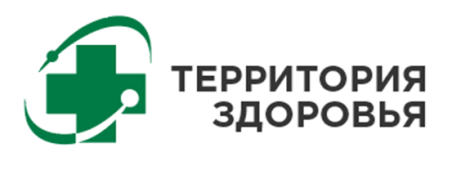 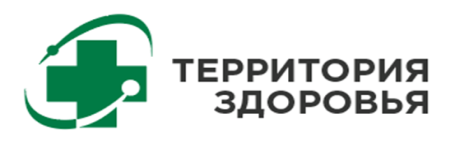 ИНФОРМАЦИОННО-ОРГАНИЗАЦИОННЫЙ ПЛАН МЕРОПРИЯТИЙ ФОРУМА «РОСАТОМ – ТЕРРИТОРИЯ ЗДОРОВЬЯ» июнь – октябрь 2024 г. 1 июня2 июня1.  Администрация (долголетие) – спорт:Тема: Семейные соревнования по настольному теннису «День детства»Место: МАОУ ДО СШ «Малахит», зал настольного тенниса, ул. Соколова, 4                                                         Время: 10.00Отв.:  ОФКиС администрации Сосновоборского городского округа Пеунов Д.А; директор МАОУ ДО СШ «Малахит» Бражников В.А. Тел.: 21877Целевая аудитория: дети школьного возраста, в составе семейных команд, занимающиеся настольным теннисомПланируемое количество: 45 чел.Детали: обязательно наличие мед. допуска, спортивной формы2.Администрация – образование:Тема: Конкурс рисунков на асфальте «Здоровые дети» Место: площадка МБОУ «СОШ №7»Время: 11.00Ответственный: Елькина С.Л.Тел.89516818054Целевая аудитория: учащиеся 1-4 классов, 8-11 летПланируемое количество: 50 чел. 3 июня4 июня5 июня6 июня7 июня8 июня9 июня1. Администрация (долголетие) – спорт:Тема: Занятия ОФП для пенсионеровМесто: МАОУ ДО СШ «Малахит»Время: 12-00 Отв.:  тренеры Пантелеевы А.П. и Т.П. Тел.: 21877Целевая аудитория: пенсионеры городаПланируемое количество: 45 чел.Детали: бесплатно для людей пенсионного возраста,обязательно наличие мед. допуска, спортивной формы2. Администрация (долголетие) – спорт:Тема: Занятия ОФП для пенсионеровМесто: МАОУ ДО СШ «Малахит»Время: 10-00 Отв.:  тренер Мельников Ф.М. Тел.: 21877Целевая аудитория: пенсионеры городаПланируемое количество: 45 чел.Детали: бесплатно для людей пенсионного возраста, обязательно наличие мед. допуска, спортивной формы3.   Администрация – образованиеТема: «День защиты детей»Место: спортивная площадка детского сада МБДОУ «Детский сад № 11»Время: 10.30Отв.: инструктор по ФКТел 725-93Целевая аудитория: воспитанники ДОУПланируемое количество: 80 чел.4.   Администрация – образованиеТема: Спортивный праздник «Да здравствуют дети на всей планете!»Место: спортивная площадка на улице МБДОУ «Детский сад №5» Время: 10.30Ответственный: инструктор по физ. культуре и воспитатели группТел.: 2-18-57Целевая аудитория: воспитанники ДОУ 5-7 лет  Планируемое количество: 90 детейДетали: если плохие погодные условия, перенос мероприятия в зал 5.   Администрация – образование:Тема: "День защиты детей!"Место: учебные кабинеты МБОУ «Лицей №8»Время: 10.30Тел. 29808Отв. Педагог-организатор Абузярова Л.Р.Целевая аудитория: подростки 14 летПланируемое количество участников: 20 чел.Детали: викторина по правам и обязанностям детей.6.   Администрация – образование:Тема: Игры и спортивные развлечения летом на природе
Место: МБДОУ «Детский сад №3» информационные стенды всех групп
Время: 8.00
Отв. воспитатели всех группТел. 21688Целевая аудитория: воспитанники дошкольного учрежденияПланируемое количество участников: 90 чел.
Детали: просвещение родителей по вопросам организации оптимального для детей двигательного режима в летний период в условиях семьи7.   Администрация – образование:Тема: «Зарядка всей семьей»Место: спортивная площадка МБДОУ «Детский сад №15»Время:10.00Тел. 48034Отв. Киселева О.А., инструктор по физической культуреЦелевая аудитория: дети 5-7 лет, родителиПланируемое количество участников: 40 человек8. ЦМСЧ  № 38 ФМБА – здоровье 
Тема: День здоровья 
Место: Городская поликлиника, Отделение медицинской профилактики, кабинет № 110 (конференц-зал)
Время: с 10:00 до 19:00 Тел.: 8 (813 69) 6-44-70 (фельдшер)Планируемое количество участников: до 35 чел.
Детали: сбор анамнеза, выявление отягощенной наследственности; расчет на основании антропометрии; измерение уровня общего холестерина и глюкозы в крови, артериального давления. Возможна консультация врача-терапевта. Вход свободный
9. ЦМСЧ  № 38 ФМБА – здоровье:
Тема: «Здоровое поколение» - консультации для родителей из многодетных семей
Место: Детская поликлиника, кабинет № 203  
Время: 10:00 – 13:00
Тел.: 8 (813 69) 2-25-45. (секретарь)Планируемое количество участников: до 5 чел.
Детали: консультация заведующего детской поликлиникой по организации льготных программ здоровья для детей (занятия в бассейне «АкваДоктор», детская реабилитация, ЛФК и т.д.).1. Администрация (долголетие) – спорт:Тема: Занятия ОФП для пенсионеровМесто: МАОУ ДО СШ «Малахит»Время: 12-00 Отв.:  тренеры Пантелеевы А.П. и Т.П. Тел.: 21877Целевая аудитория: пенсионеры городаПланируемое количество: 45 чел.Детали: бесплатно для людей пенсионного возраста,обязательно наличие мед. допуска, спортивной формы2.   Администрация – образование:Тема: «Весёлые старты» Место: площадка МБОУ «СОШ №7»Время: 11.00Ответственный: Елькина С.Л.Тел. 89516818054Целевая аудитория: дети 8-11 лет, 1-4 классПланируемое количество участников: 50 чел. Детали: участники – отдыхающие в ДОЛ «Энергия»3. ЦМСЧ  № 38 ФМБА – здоровье 
Тема: Школа здоровья по управлению сахарным диабетом Место: Городская поликлиника, конференц-зал (1 этаж)
Время: с 15:00 до 18:00 Планируемое количество участников: до 10 чел.
Детали: занятие проводят врачи-эндокринологи, бесплатно. Возможно участие с родственниками пациентов. 4. ЦМСЧ  № 38 ФМБА – здоровье 
Тема: Школа профилактики болезней системы кровообращенияМесто: Городская поликлиника, кабинет № 105Время: с 10:00 до 12:30 Планируемое количество участников: до 10 чел.
Детали: при себе иметь Дневник здоровья (тетрадь, блокнот), ручка. Вход свободный.5. ЦМСЧ  № 38 ФМБА – здоровье 
Тема: «Корпоративный чат»Место: конференц-зал стационара 
Время: с 8:30 до 10:00Планируемое количество участников: до 30 чел. 
Детали: Встреча руководителя медсанчасти с коллективом для обсуждения внутренних коммуникаций, взаимодействие коллег, решение личных вопросов. Возможно задать вопрос, обратить внимание на проблему анонимно через «ящик Доверия»1. Администрация (долголетие) – спорт:Тема: Занятия ОФП для пенсионеровМесто: МАОУ ДО СШ «Малахит»Время: 12-00 Отв.:  тренеры Пантелеевы А.П. и Т.П. Тел.: 21877Целевая аудитория: пенсионеры городаПланируемое количество: 45 чел.Детали: бесплатно для людей пенсионного возраста,обязательно наличие мед. допуска, спортивной формы2. Администрация (долголетие) – спорт:Тема: Занятия ОФП для пенсионеровМесто: МАОУ ДО СШ «Малахит»Время: 10-00 Ответственный:  тренер Мельников Ф.М. Тел.: 21877Целевая аудитория: пенсионеры городаПланируемое количество: 45 чел.Детали: бесплатно для людей пенсионного возраста, обязательно наличие мед. допуска, спортивной формы3.ЦМСЧ  № 38 ФМБА – здоровье 
Тема: «Нет проблем» - встреча по личным вопросам с заместителем начальника по амбулаторно-поликлинической работеМесто: городская поликлиника, кабинет № 221 Ответственный: Макарова Светлана Георгиевна
Время: с 16:00 до 16:30 Телефон: 8 813 69 2 24 01Планируемое количество участников: до 5 чел.
Детали: Решение вопросов/неясностей по оказанию медицинской помощи специалистами взрослой, детской поликлиник, женской консультации, отделения профилактики (не решенные на уровне заведующего подразделением).4. ЦМСЧ  № 38 ФМБА – здоровье 
Тема: Школа для будущих мам Место: Женская консультация, конференц-зал 
Время: с 14:00 до 15:30Ответственный: старшая акушерка Планируемое количество участников: до 10 чел. 
Детали: приглашаем беременных женщин для подготовки к родоразрешению и материнству, занятия проводит  старшая акушерка и врач-психолог.1. Администрация (долголетие) – спорт:Тема: Занятия ОФП для пенсионеровМесто: МАОУ ДО СШ «Малахит»Время: 12-00 Отв.:  тренеры Пантелеевы А.П. и Т.П. Тел.: 21877 Целевая аудитория: пенсионеры городаПланируемое количество: 45 чел.Детали: бесплатно для людей пенсионного возраста,обязательно наличие мед. допуска, спортивной формы2.  Администрация – образование:Тема: туристический поход на байдарках группа № 1Место: оз. КопанскоеТел.27407Ответственный: Маханьков А.П., директор МБОУДО ДДЮТиЭ «Ювента»Целевая аудитория: обучающиеся 2-9 классов, родители, педагогиПланируемое количество участников: 25 чел.Детали: двухдневный поход3.   Администрация – образование:Тема: Спортивное развлечение «Ловкие, смелые, сильные, умелые»Место: спортивный стадион МБДОУ «Центр развития ребенка №19»Время: 10.00Ответственный: инструктор по физ.культуре Шарапова И.А.Тел. 4-95-04Целевая аудитория: воспитанники от 3 до 7 лет, педагогиПланируемое количество участников: 30 человек4. ЦМСЧ  № 38 ФМБА – здоровье 
Тема: Школа здоровья по управлению сахарным диабетом Место: Городская поликлиника, конференц-зал (1 этаж)
Время: с 15:00 до 18:00 Ответственный: Князькова В.А.Планируемое количество участников: до 10 чел.
Детали: занятие проводят врачи-эндокринологи, бесплатно. Возможно участие с родственниками пациентов. 5. ЦМСЧ  № 38 ФМБА – здоровье 
Тема: Школа профилактики болезней системы кровообращенияМесто: Городская поликлиника, кабинет № 105Время: с 10:00 до 12:30 Планируемое количество участников: до 10 чел.
Детали: при себе иметь Дневник здоровья (тетрадь, блокнот), ручка. Вход свободный.1. Администрация (долголетие) – спорт:Тема: Занятия ОФП для пенсионеровМесто: МАОУ ДО СШ «Малахит»Время: 12-00 Отв.:  тренеры Пантелеевы А.П. и Т.П. Тел.: 21877Целевая аудитория: пенсионеры городаПланируемое количество: 45 чел.Детали: бесплатно для людей пенсионного возраста,обязательно наличие мед. допуска, спортивной формы2. Администрация (долголетие) – спорт:Тема: Занятия ОФП для пенсионеровМесто: МАОУ ДО СШ «Малахит»Время: 10-00 Отв.:  тренер Мельников Ф.М. Тел.: 21877 Целевая аудитория: пенсионеры городаПланируемое количество: 45 чел.Детали: бесплатно для людей пенсионного возраста, обязательно наличие мед. допуска, спортивной формы3.  Администрация – образование:Тема: туристический поход на байдарках группа № 1Место: оз. КопанскоеТел.27407Ответственный: Маханьков А.П., директор МБОУДО ДДЮТиЭ «Ювента»Целевая аудитория: обучающиеся 2-9 классов, родители, педагогиПланируемое количество участников: 25 чел.Детали: двухдневный поход4.   Администрация – образование:Тема: Веселая зарядкаМесто: спортивная площадка МБОУ «СОШ №2 им. Героя РФ А.В.Воскресенского», г.Сосновый Бор, ул. Космонавтов, д.14Время: 9.00Ответственный: Фокина Н.И.Тел.+7(921)322-97-87Целевая аудитория: обучающиеся 7-8 классов,14-15 летПланируемое количество участников: 30 чел. 5.   Администрация – образование:Тема: «Спортивный флешмоб» Место: площадка МБОУ «СОШ №7»Время: 11.00Ответственный: Елькина С.Л.Тел.89516818054Целевая аудитория: дети 8-11 лет, отдыхающие в ДОЛ «Энергия»,1-4 классПланируемое количество участников: 50 чел.6. ЦМСЧ  № 38 ФМБА – здоровье 
Тема: Школа здоровья по управлению сахарным диабетом для детей и родителейМесто: Детская поликлиника, кабинет № 404 Время: с 16:00 до 18:00Ответственный: Князькова В.А.Планируемое количество участников: до 10 чел. 
Детали: занятие проводит врач педиатр-эндокринолог, Князькова В.А., бесплатно. 7. ЦМСЧ  № 38 ФМБА – здоровье 
Тема: «Медицинский патруль» - выездные бригады к маломобильным пациентам (инвалиды или пациенты 70+) сахарным диабетом для детей и родителейМесто: по городуВремя: с 10:00 до 16:00 Ответственный: Федотова В.И.
Детали: списки формируются через  ЛОГАУ «Сосновоборский МРЦ»8.ЦМСЧ  № 38 ФМБА – здоровье 
Тема: Школа для будущих мам Место: Женская консультация, конференц-зал 
Время: с 14:00 до 15:30 Ответственный: старшая акушерка Планируемое количество участников: до 10 чел.
Детали: приглашаем беременных женщин для подготовки к родоразрешению и материнству, занятия проводит старшая акушерка и врач-психолог.1.  Администрация – образование:Тема: туристический поход на байдарках группа № 2Место: оз. КопанскоеТел.27407Ответственный: Маханьков А.П., директор МБОУДО ДДЮТиЭ «Ювента»Целевая аудитория: обучающиеся 2-9 классов, родители, педагогиПланируемое количество участников: 20 чел.Детали: двухдневный поход2. Ленинградская АЭССпортивные мероприятияТема: Традиционный легкоатлетические пробежки (серия)Место: город Сосновый Бор, территория Приморского паркаВремя: 12:00Ответственный: Красикова Л.Л., Фунтов С.Б.Целевая аудитория: работники ЛАЭС, члены семей, жители городаПланируемое количество участников: 220 чел.3.  Администрация (долголетие) – спорт:Тема: Физкультурно-спортивное мероприятие «Турнир по мини футболу среди детей, посвящённый Дню защиты детей»   Место: Футбольное поле МАОУ ДО СШ «Малахит».Время: 10.00Отв.: ОФКиС администрации Сосновоборского городского округа Пеунов Д.А., директор МАОУ ДО СШ «Малахит» Бражников В.А. Тел.: 21877Целевая аудитория: дети школьного возраста, занимающиеся футболомПланируемое количество: 40 чел.Детали: обязательно наличие мед. допуска, спортивной формы.1.Администрация – образование:Тема: туристический поход на байдарках группа № 2Место: оз. КопанскоеТел.27407Ответственный: Маханьков А.П., директор МБОУДО ДДЮТиЭ «Ювента»Целевая аудитория: обучающиеся 2-9 классов, родители, педагогиПланируемое количество участников: 20 чел.Детали: двухдневный поход2. Администрация (долголетие) – спорт:Тема:  Физкультурно-спортивное мероприятие «Атомная энергия спорта»: Марафон баскетбола 3х3, посвященный «Дню защиты детей»   Место: Баскетбольная площадка на ул. Соколова, з/у 9.Время: 10.00Отв.:  ОФКиС администрации Сосновоборского городского округа Пеунов Д.А. Тел.: 62794Целевая аудитория: участвуют все желающие, всех возрастных категорий.Количество: 40Детали: обязательно наличие мед. допуска, спортивной формы.10 июня11 июня12 июня13 июня14 июня15 июня16 июня1. Администрация (долголетие) – спорт:Тема: Занятия ОФП для пенсионеровМесто: МАОУ ДО СШ «Малахит»Время: 12-00 Отв.:  тренеры Пантелеевы А.П. и Т.П. Тел.: 21877Целевая аудитория: пенсионеры городаПланируемое количество: 45 чел.Детали: бесплатно для людей пенсионного возраста,обязательно наличие мед. допуска, спортивной формы2. Администрация (долголетие) – спорт:Тема: Занятия ОФП для пенсионеровМесто: МАОУ ДО СШ «Малахит»Время: 10-00 Отв.:  тренер Мельников Ф.М. Тел.: 21877 Целевая аудитория: пенсионеры городаПланируемое количество: 45 чел.Детали: бесплатно для людей пенсионного возраста, обязательно наличие мед. допуска, спортивной формы3. Администрация – образование:Тема: «Туристическая тропа»Место: территория   МБДОУ "Детский сад №18"Время:11.00Ответственный: Букарева Н.А.Тел. 4-90-71Целевая аудитория: родители, дети 4 -7 лет, педагогиПланируемое количество участников: 170 человек, Детали:   проводится ежегодно с участием родителей4. Администрация – образование:Тема: Туристическое многоборьеМесто: площадка МБОУ «СОШ №7»Время: 11.00Ответственный: Елькина С.Л.Тел. 89516818054Целевая аудитория: дети 8-11 лет (1-4 класс)Планируемое количество участников: 50 чел. Детали: участники – дети, отдыхающие в ДОЛ «Энергия», организатор –  МБОУДО ДДЮТиЭ «Ювента»5. ЦМСЧ  № 38 ФМБА – здоровье 
Тема: День здоровья 
Место: Городская поликлиника, Отделение медицинской профилактики, кабинет № 110 (конференц-зал)
Время: с 10:00 до 19:00 Тел.: 8 (813 69) 6-44-70 (фельдшер)Планируемое количество участников: до 35 чел.
Детали: сбор анамнеза, выявление отягощенной наследственности; расчет на основании антропометрии; измерение уровня общего холестерина и глюкозы в крови, артериального давления. Возможна консультация врача-терапевта. Вход свободный
6. ЦМСЧ  № 38 ФМБА – здоровье:
Тема: «Здоровое поколение» - консультации для родителей из многодетных семей
Место: Детская поликлиника, кабинет № 203  
Время: 10:00 – 13:00
Тел.: 8 (813 69) 2-25-45. (секретарь)Планируемое количество участников: до 5 чел.
Детали: консультация заведующего детской поликлиникой по организации льготных программ здоровья для детей (занятия в бассейне «АкваДоктор», детская реабилитация, ЛФК и т.д.).1. Администрация (долголетие) – спорт:Тема: Занятия ОФП для пенсионеровМесто: МАОУ ДО СШ «Малахит»Время: 12-00 Отв.:  тренеры Пантелеевы А.П. и Т.П. Тел.: 21877 Целевая аудитория: пенсионеры городаПланируемое количество: 45 чел.Детали: бесплатно для людей пенсионного возраста,обязательно наличие мед. допуска, спортивной формы2.Администрация – образование:Тема: «День России»Место: спортивная площадка МБДОУ «Детский сад № 11»Время: 10.30Отв.: старший воспитатель, инструктор по ФКТел. 725-93Целевая аудитория: воспитанники МБДОУПланируемое количество: 80 чел.3.Администрация – образование:Тема: Блиц-турнир по шахматам, посвященный Дню России.Место: клуб «Белая ладья» (пр. Героев, дом 62)Время: с 10.30.Ответственный: Четверова Е.Л.Тел. 4-93-86.Целевая аудитория: обучающиеся ДЮСШ 2010 год рождения и младше.Планируемое количество участников:45 чел.  4. Администрация – образование:Тема:Турнир по волейболу среди учащихся трудовых бригад.Место: стадион МБОУ «СОШ № 4»Время:11.00Ответственный: Абрамова И.А, Кривенков В.А. Тел:8(81369)24432Целевая аудитория: подростки 14-17 лет Планируемое  количество участников: 30 чел.5. Администрация – образование:Тема: "Летние виды спорта"
Место: МБДОУ №3, группы № 12
Время: 16.00
Отв. воспитатели групп № 12Тел. 21688Целевая аудитория: воспитанники дошкольного учрежденияПланируемое количество участников: 20 чел.
Детали: совместный познавательно-физкультурный досуг с участием родителей и детей по заданной теме6. ЦМСЧ  № 38 ФМБА – здоровье 
Тема: Школа здоровья по управлению сахарным диабетом Место: Городская поликлиника, конференц-зал (1 этаж)
Время: с 15:00 до 18:00 Планируемое количество участников: до 10 чел.
Детали: занятие проводят врачи-эндокринологи, бесплатно. Возможно участие с родственниками пациентов. 7. ЦМСЧ  № 38 ФМБА – здоровье 
Тема: Школа профилактики болезней системы кровообращенияМесто: Городская поликлиника, кабинет № 105Время: с 10:00 до 12:30 Планируемое количество участников: до 10 чел.
Детали: при себе иметь Дневник здоровья (тетрадь, блокнот), ручка. Вход свободный.8. ЦМСЧ  № 38 ФМБА – здоровье 
Тема: «Корпоративный чат»Место: конференц-зал стационара 
Время: с 8:30 до 10:00Планируемое количество участников: до 30 чел. 
Детали: Встреча руководителя медсанчасти с коллективом для обсуждения внутренних коммуникаций, взаимодействие коллег, решение личных вопросов. Возможно задать вопрос, обратить внимание на проблему анонимно через «ящик Доверия»9. Администрация - молодежьТема: Спортивно-творческое мероприятие «ДиаЗОЖ» Место: МАУ "Молодежный центр "Диалог", ул. Ленинградская, д.30Время: 15-00 Отв.:  Терещенков А.И.Тел.: 7-32-80Целевая аудитория: молодёжь в возрасте от 14 до 20 лет Планируемое количество участников: 50 чел.Детали: бесплатно1.  Администрация (долголетие) – спорт:Тема Лыжероллерная гонка, посвященная Дню России Место: Биатлонный комплекс МАОУ ДО СШ «Малахит», Липово                                                             Время: 12-00 Отв.:  ОФКиС администрации Сосновоборского городского округа Пеунов Д.А; директор МАОУ ДО СШ «Малахит» Бражников В.А. Тел.: 21877Целевая аудитория: дети школьного возраста, занимающиеся биатлоном.Планируемое количество: 100 чел.Детали: обязательно наличие мед. допуска, спортивной формы.2.Администрация (долголетие) – культура:Тема: Семейная игровая программа на празднике «День России»Место: «ДК «Строитель»Площадь Дворца культурыВремя: 13:30Ответственный: Афанасьев А.Н. – директор МАУК «ДК «Строитель»Целевая аудитория: жители городаКоличество участников: 150 чел.3.Ленинградская АЭС:Спортивные мероприятияТема: Турнир по петанкуМесто: город Сосновый Бор, СКК «Энергетик»Время: 13:00Ответственный: Красикова Л.Л., Фунтов С.Б.Целевая аудитория: работники ЛАЭСПланируемое количество участников: 70 чел.4. ЦМСЧ  № 38 ФМБА – здоровье 
Тема: «Нет проблем» - встреча по личным вопросам с заместителем начальника по амбулаторно-поликлинической работеМесто: городская поликлиника, кабинет № 221 Ответственный: Макарова Светлана Георгиевна
Время: с 16:00 до 16:30 Телефон: 8 813 69 2 24 01Планируемое количество участников: до 5 чел.
Детали: Решение вопросов/неясностей по оказанию медицинской помощи специалистами взрослой, детской поликлиник, женской консультации, отделения профилактики (не решенные на уровне заведующего подразделением).5. ЦМСЧ  № 38 ФМБА – здоровье 
Тема: Школа для будущих мам Место: Женская консультация, конференц-зал 
Время: с 14:00 до 15:30Ответственный: старшая акушерка Планируемое количество участников: до 10 чел. 
Детали: приглашаем беременных женщин для подготовки к родоразрешению и материнству, занятия проводит  старшая акушерка и врач-психолог.1. Администрация (долголетие) – спорт:Тема: Занятия ОФП для пенсионеровМесто: МАОУ ДО СШ «Малахит»Время: 12-00 Отв.:  тренеры Пантелеевы А.П. и Т.П. Тел.: 21877Целевая аудитория: пенсионеры городаПланируемое количество: 45 чел.Детали: бесплатно для людей пенсионного возраста,обязательно наличие мед. допуска, спортивной формы2.   Администрация – образование:Тема: «Сказочные эстафеты»-спортивный досугМесто: МБДОУ «Детский сад № 12»Время: 11.10-11.50Ответственный: физ. рук., муз. рук. МБДОУ «Детский сад № 12»Тел.2-29-98Целевая аудитория: старшие, подготовительные группы 5-7 летПланируемое количество участников: 50 чел. 3.   Администрация – образование:Тема: Конкурс плакатов, посвящённый ЗОЖ Место: площадка МБОУ «СОШ №7»Время: 11.00Ответственный: Елькина С.Л.Тел.89516818054Целевая аудитория: дети, отдыхающие в ДОЛ «Энергия» 8-11 лет  Планируемое количество участников: 50 чел.  4. ЦМСЧ  № 38 ФМБА – здоровье 
Тема: Школа здоровья по управлению сахарным диабетом Место: Городская поликлиника, конференц-зал (1 этаж)
Время: с 15:00 до 18:00 Ответственный: Князькова В.А.Планируемое количество участников: до 10 чел.
Детали: занятие проводят врачи-эндокринологи, бесплатно. Возможно участие с родственниками пациентов. 5. ЦМСЧ  № 38 ФМБА – здоровье 
Тема: Школа профилактики болезней системы кровообращенияМесто: Городская поликлиника, кабинет № 105Время: с 10:00 до 12:30 Планируемое количество участников: до 10 чел.
Детали: при себе иметь Дневник здоровья (тетрадь, блокнот), ручка. Вход свободный.1. Администрация (долголетие) – спорт:Тема: Занятия ОФП для пенсионеровМесто: МАОУ ДО СШ «Малахит»Время: 12-00 Отв.:  тренеры Пантелеевы А.П. и Т.П. Тел.: 21877Целевая аудитория: пенсионеры городаПланируемое количество: 45 чел.Детали: бесплатно для людей пенсионного возраста,обязательно наличие мед. допуска, спортивной формы2. Администрация (долголетие) – спорт:Тема: Занятия ОФП для пенсионеровМесто: МАОУ ДО СШ «Малахит»Время: 10-00 Отв.:  тренер Мельников Ф.М. Тел.: 21877Целевая аудитория: пенсионеры городаПланируемое количество: 45 чел.Детали: бесплатно для людей пенсионного возраста, обязательно наличие мед. допуска, спортивной формы3.Администрация (долголетие) – культура:Тема: Городской праздник «Отдыхаем вместе» для ДОЛМесто: МАУК «СПКиО»Парк «Белые пески»Время: 11:00-12:00Ответственный: Митина Яна Михайловна – директор МАУК «СПКиО»Целевая аудитория: жители городаКоличество участников: 100 чел.4. ЦМСЧ  № 38 ФМБА – здоровье 
Тема: Школа здоровья по управлению сахарным диабетом для детей и родителейМесто: Детская поликлиника, кабинет № 404 Время: с 16:00 до 18:00Ответственный: Князькова В.А.Планируемое количество участников: до 10 чел. 
Детали: занятие проводит врач педиатр-эндокринолог, Князькова В.А., бесплатно. 5. ЦМСЧ  № 38 ФМБА – здоровье 
Тема: «Медицинский патруль» - выездные бригады к маломобильным пациентам (инвалиды или пациенты 70+) сахарным диабетом для детей и родителейМесто: по городуВремя: с 10:00 до 16:00 Ответственный: Федотова В.И.
Детали: списки формируются через  ЛОГАУ «Сосновоборский МРЦ»6.ЦМСЧ  № 38 ФМБА – здоровье 
Тема: Школа для будущих мам Место: Женская консультация, конференц-зал 
Время: с 14:00 до 15:30 Ответственный: старшая акушерка Планируемое количество участников: до 10 чел.
Детали: приглашаем беременных женщин для подготовки к родоразрешению и материнству, занятия проводит старшая акушерка и врач-психолог.4.  Администрация (долголетие) – спорт:Тема: Физкультурно-спортивное мероприятие «Фестиваль города Сосновый Бор по пляжным видам спорта, посвященный Дню России»Место: пляж «Липово»Время: 11.00Отв.:  ОФКиС администрации Сосновоборского городского округа Пеунов Д.А.Тел.: 62794Целевая аудитория: жители г. Сосновый Бор от 7 лет.Планируемое количество: 120 чел.Детали: обязательно наличие мед. допуска, спортивной страховки, детям младше 18 лет – согласие родителей.17 июня18 июня19 июня20 июня21 июня22 июня23 июня1. Администрация (долголетие) – спорт:Тема: Занятия ОФП для пенсионеровМесто: МАОУ ДО СШ «Малахит»Время: 12-00 Отв.:  тренеры Пантелеевы А.П. и Т.П. Тел.: 21877Целевая аудитория: пенсионеры городаПланируемое количество: 45 чел.Детали: бесплатно для людей пенсионного возраста,обязательно наличие мед. допуска, спортивной формы2. Администрация (долголетие) – спорт:Тема: Занятия ОФП для пенсионеровМесто: МАОУ ДО СШ «Малахит»Время: 10-00 Отв.:  тренер Мельников Ф.М. Тел.: 21877Целевая аудитория: пенсионеры городаПланируемое количество: 45 чел.Детали: бесплатно для людей пенсионного возраста, обязательно наличие мед. допуска, спортивной формы3. ЦМСЧ  № 38 ФМБА – здоровье 
Тема: День здоровья 
Место: Городская поликлиника, Отделение медицинской профилактики, кабинет № 110 (конференц-зал)
Время: с 10:00 до 19:00 Тел.: 8 (813 69) 6-44-70 (фельдшер)Планируемое количество участников: до 35 чел.
Детали: сбор анамнеза, выявление отягощенной наследственности; расчет на основании антропометрии; измерение уровня общего холестерина и глюкозы в крови, артериального давления. Возможна консультация врача-терапевта. Вход свободный
4. ЦМСЧ  № 38 ФМБА – здоровье:
Тема: «Здоровое поколение» - консультации для родителей из многодетных семей
Место: Детская поликлиника, кабинет № 203  
Время: 10:00 – 13:00
Тел.: 8 (813 69) 2-25-45. (секретарь)Планируемое количество участников: до 5 чел.
Детали: консультация заведующего детской поликлиникой по организации льготных программ здоровья для детей (занятия в бассейне «АкваДоктор», детская реабилитация, ЛФК и т.д.).1. Администрация (долголетие) – спорт:Тема: Занятия ОФП для пенсионеровМесто: МАОУ ДО СШ «Малахит»Время: 12-00 Отв.:  тренеры Пантелеевы А.П. и Т.П. Тел.: 21877Целевая аудитория: пенсионеры городаПланируемое количество: 45 чел.Детали: бесплатно для людей пенсионного возраста,обязательно наличие мед. допуска, спортивной формы2. ЦМСЧ  № 38 ФМБА – здоровье 
Тема: Школа здоровья по управлению сахарным диабетом Место: Городская поликлиника, конференц-зал (1 этаж)
Время: с 15:00 до 18:00 Планируемое количество участников: до 10 чел.
Детали: занятие проводят врачи-эндокринологи, бесплатно. Возможно участие с родственниками пациентов. 3. ЦМСЧ  № 38 ФМБА – здоровье 
Тема: Школа профилактики болезней системы кровообращенияМесто: Городская поликлиника, кабинет № 105Время: с 10:00 до 12:30 Планируемое количество участников: до 10 чел.
Детали: при себе иметь Дневник здоровья (тетрадь, блокнот), ручка. Вход свободный.4. ЦМСЧ  № 38 ФМБА – здоровье 
Тема: «Корпоративный чат»Место: конференц-зал стационара 
Время: с 8:30 до 10:00Планируемое количество участников: до 30 чел. 
Детали: Встреча руководителя медсанчасти с коллективом для обсуждения внутренних коммуникаций, взаимодействие коллег, решение личных вопросов. Возможно задать вопрос, обратить внимание на проблему анонимно через «ящик Доверия»1. Администрация (долголетие) – спорт:Тема: Занятия ОФП для пенсионеровМесто: МАОУ ДО СШ «Малахит»Время: 12-00 Отв.:  тренеры Пантелеевы А.П. и Т.П. Тел.: 21877Целевая аудитория: пенсионеры городаПланируемое количество: 45 чел.Детали: бесплатно для людей пенсионного возраста,обязательно наличие мед. допуска, спортивной формы2. Администрация (долголетие) – спорт:Тема: Занятия ОФП для пенсионеровМесто: МАОУ ДО СШ «Малахит»Время: 10-00 Отв.:  тренер Мельников Ф.М. Тел.: 21877Целевая аудитория: пенсионеры городаПланируемое количество: 45 чел.Детали: бесплатно для людей пенсионного возраста, обязательно наличие мед. допуска, спортивной формы3.   Администрация – образование:Тема: Поход пеший  группа 1 Время: 09.06 по 02.07Место: Ленинградская область, Приозерский районТел. 27407Отв.МаханьковА.П., директор МБОУДО ДДЮТиЭ «Ювента»Целевая аудитория: обучающиеся 5-11 класс, педагогиПланируемое количество участников: 30 чел.Детали: палаточный лагерь, радиальные выходы4.   Администрация – образование:Тема: «Все на футбол»Место: спорт.площадка МБОУ «СОШ №7»Время: 11.00Ответственный: Елькина С.Л.Тел. 89516818054Целевая аудитория: учащиеся 8-11 лет (1-4 класс)Планируемое количество участников: 30 чел., Детали: мероприятие посвящено Всемирному Дню детского футбола5.ЦМСЧ  № 38 ФМБА – здоровье 
Тема: «Нет проблем» - встреча по личным вопросам с заместителем начальника по амбулаторно-поликлинической работеМесто: городская поликлиника, кабинет № 221 Ответственный: Макарова Светлана Георгиевна
Время: с 16:00 до 16:30 Телефон: 8 813 69 2 24 01Планируемое количество участников: до 5 чел.
Детали: Решение вопросов/неясностей по оказанию медицинской помощи специалистами взрослой, детской поликлиник, женской консультации, отделения профилактики (не решенные на уровне заведующего подразделением).6. ЦМСЧ  № 38 ФМБА – здоровье 
Тема: Школа для будущих мам Место: Женская консультация, конференц-зал 
Время: с 14:00 до 15:30Ответственный: старшая акушерка Планируемое количество участников: до 10 чел. 
Детали: приглашаем беременных женщин для подготовки к родоразрешению и материнству, занятия проводит  старшая акушерка и врач-психолог.1. Администрация (долголетие) – спорт:Тема: Занятия ОФП для пенсионеровМесто: МАОУ ДО СШ «Малахит»Время: 12-00 Отв.:  тренеры Пантелеевы А.П. и Т.П. Тел.: 21877Целевая аудитория: пенсионеры городаПланируемое количество: 45 чел.Детали: бесплатно для людей пенсионного возраста,обязательно наличие мед. допуска, спортивной формы2.   Администрация – образование:Тема: Поход пеший  группа 2 Время: 19.06 по 27.06Место: Ленинградская область, Приозерский районТел. 27407Отв. МаханьковА.П., директор МБОУДО ДДЮТиЭ «Ювента»Целевая аудитория: обучающиеся 2-5 класс, педагогиПланируемое количество участников: 20 чел. Детали: палаточный лагерь, радиальные выходы3.   Администрация – образование:Тема: Спортивное развлечение «Солнце, воздух и вода - наши лучшие друзья»Место: спортивный стадион МБДОУ «Центр развития ребенка №19»Время: 10.00Ответственный: инструктор по физ.культуре Шарапова И.А.Тел.4-95-04Целевая аудитория: воспитанники от 5 до 7 лет, педагоги, родителиПланируемое количество участников: 40 чел.4. ЦМСЧ  № 38 ФМБА – здоровье 
Тема: Школа здоровья по управлению сахарным диабетом Место: Городская поликлиника, конференц-зал (1 этаж)
Время: с 15:00 до 18:00 Ответственный: Князькова В.А.Планируемое количество участников: до 10 чел.
Детали: занятие проводят врачи-эндокринологи, бесплатно. Возможно участие с родственниками пациентов. 5. ЦМСЧ  № 38 ФМБА – здоровье 
Тема: Школа профилактики болезней системы кровообращенияМесто: Городская поликлиника, кабинет № 105Время: с 10:00 до 12:30 Планируемое количество участников: до 10 чел.
Детали: при себе иметь Дневник здоровья (тетрадь, блокнот), ручка. Вход свободный.1. Администрация (долголетие) – спорт:Тема: Занятия ОФП для пенсионеровМесто: МАОУ ДО СШ «Малахит»Время: 12-00 Отв.:  тренеры Пантелеевы А.П. и Т.П. Тел.: 21877Целевая аудитория: пенсионеры городаПланируемое количество: 45 чел.Детали: бесплатно для людей пенсионного возраста,обязательно наличие мед. допуска, спортивной формы2. Администрация (долголетие) – спорт:Тема: Занятия ОФП для пенсионеровМесто: МАОУ ДО СШ «Малахит»Время: 10-00 Отв.:  тренер Мельников Ф.М. Тел.: 21877 Целевая аудитория: пенсионеры городаПланируемое количество: 45 чел.Детали: бесплатно для людей пенсионного возраста, обязательно наличие мед. допуска, спортивной формы3.   Администрация – образование:Тема: турнир по быстрым  шахматам, посвященный Дню памяти и скорби.Место: клуб «Белая ладья» (пр. Героев, дом 62)Время: с 10.30.Ответственный: Четверова Е.Л.Тел. 4-93-86.Целевая аудитория: обучающиеся ДЮСШ. Возраст: 2010 год рождения и младшеПланируемое количество участников: 30 чел. 4. ЦМСЧ  № 38 ФМБА – здоровье 
Тема: Школа здоровья по управлению сахарным диабетом для детей и родителейМесто: Детская поликлиника, кабинет № 404 Время: с 16:00 до 18:00Ответственный: Князькова В.А.Планируемое количество участников: до 10 чел. 
Детали: занятие проводит врач педиатр-эндокринолог, Князькова В.А., бесплатно. 5. ЦМСЧ  № 38 ФМБА – здоровье 
Тема: «Медицинский патруль» - выездные бригады к маломобильным пациентам (инвалиды или пациенты 70+) сахарным диабетом для детей и родителейМесто: по городуВремя: с 10:00 до 16:00 Ответственный: Федотова В.И.
Детали: списки формируются через  ЛОГАУ «Сосновоборский МРЦ»6.ЦМСЧ  № 38 ФМБА – здоровье 
Тема: Школа для будущих мам Место: Женская консультация, конференц-зал 
Время: с 14:00 до 15:30 Ответственный: старшая акушерка Планируемое количество участников: до 10 чел.
Детали: приглашаем беременных женщин для подготовки к родоразрешению и материнству, занятия проводит старшая акушерка и врач-психолог.24 июня25 июня26 июня27 июня28 июня29 июня30 июня1. Администрация (долголетие) – спорт:Тема: Занятия ОФП для пенсионеровМесто: МАОУ ДО СШ «Малахит»Время: 12-00 Отв.:  тренеры Пантелеевы А.П. и Т.П. Тел.: 21877Целевая аудитория: пенсионеры городаПланируемое количество: 45 чел.Детали: бесплатно для людей пенсионного возраста,обязательно наличие мед. допуска, спортивной формы2. Администрация (долголетие) – спорт:Тема: Занятия ОФП для пенсионеровМесто: МАОУ ДО СШ «Малахит»Время: 10-00 Отв.:  тренер Мельников Ф.М. Тел.: 21877 Целевая аудитория: пенсионеры городаПланируемое количество: 45 чел.Детали: бесплатно для людей пенсионного возраста, обязательно наличие мед. допуска, спортивной формы3.   Администрация – образованиеТема: Уроки безопасностиМесто: МБДОУ «Центр развития ребенка № 2» Время: 10.00Ответственный: Хушпулян Е.С.Тел: +79881430682Целевая аудитория: воспитанники старших и подготовительных групп Планируемое количество: 70 чел.4. ЦМСЧ  № 38 ФМБА – здоровье 
Тема: День здоровья 
Место: Городская поликлиника, Отделение медицинской профилактики, кабинет № 110 (конференц-зал)
Время: с 10:00 до 19:00 Тел.: 8 (813 69) 6-44-70 (фельдшер)Планируемое количество участников: до 35 чел.
Детали: сбор анамнеза, выявление отягощенной наследственности; расчет на основании антропометрии; измерение уровня общего холестерина и глюкозы в крови, артериального давления. Возможна консультация врача-терапевта. Вход свободный
5. ЦМСЧ  № 38 ФМБА – здоровье:
Тема: «Здоровое поколение» - консультации для родителей из многодетных семей
Место: Детская поликлиника, кабинет № 203  
Время: 10:00 – 13:00
Тел.: 8 (813 69) 2-25-45. (секретарь)Планируемое количество участников: до 5 чел.
Детали: консультация заведующего детской поликлиникой по организации льготных программ здоровья для детей (занятия в бассейне «АкваДоктор», детская реабилитация, ЛФК и т.д.).1. Администрация (долголетие) – спорт:Тема: Занятия ОФП для пенсионеровМесто: МАОУ ДО СШ «Малахит»Время: 12-00 Отв.:  тренеры Пантелеевы А.П. и Т.П. Тел.: 21877 Целевая аудитория: пенсионеры городаПланируемое количество: 45 чел.Детали: бесплатно для людей пенсионного возраста,обязательно наличие мед. допуска, спортивной формы2.   Администрация – образованиеТема: Летние олимпийские игрыМесто: Прогулочные участки МБДОУ «Детский сад № 8»Время: 9.30-11.00Ответственный: инструктор по физической культуреТел.4-99-78Целевая аудитория: группы дошкольного возраста Планируемое количество участников: 200 чел.3. ЦМСЧ  № 38 ФМБА – здоровье 
Тема: Школа здоровья по управлению сахарным диабетом Место: Городская поликлиника, конференц-зал (1 этаж)
Время: с 15:00 до 18:00 Планируемое количество участников: до 10 чел.
Детали: занятие проводят врачи-эндокринологи, бесплатно. Возможно участие с родственниками пациентов. 4. ЦМСЧ  № 38 ФМБА – здоровье 
Тема: Школа профилактики болезней системы кровообращенияМесто: Городская поликлиника, кабинет № 105Время: с 10:00 до 12:30 Планируемое количество участников: до 10 чел.
Детали: при себе иметь Дневник здоровья (тетрадь, блокнот), ручка. Вход свободный.5. ЦМСЧ  № 38 ФМБА – здоровье 
Тема: «Корпоративный чат»Место: конференц-зал стационара 
Время: с 8:30 до 10:00Планируемое количество участников: до 30 чел. 
Детали: Встреча руководителя медсанчасти с коллективом для обсуждения внутренних коммуникаций, взаимодействие коллег, решение личных вопросов. Возможно задать вопрос, обратить внимание на проблему анонимно через «ящик Доверия»1. Администрация (долголетие) – спорт:Тема: Занятия ОФП для пенсионеровМесто: МАОУ ДО СШ «Малахит»Время: 12-00 Отв.:  тренеры Пантелеевы А.П. и Т.П. Тел.: 21877Целевая аудитория: пенсионеры городаПланируемое количество: 45 чел.Детали: бесплатно для людей пенсионного возраста,обязательно наличие мед. допуска, спортивной формы2. Администрация (долголетие) – спорт:Тема: Занятия ОФП для пенсионеровМесто: МАОУ ДО СШ «Малахит»Время: 10-00 Отв.:  тренер Мельников Ф.М. Тел.: 21877 Целевая аудитория: пенсионеры городаПланируемое количество: 45 чел.Детали: бесплатно для людей пенсионного возраста, обязательно наличие мед. допуска, спортивной формы3.   Администрация – образованиеТема: Тренинг «Здоровый образ жизни»Место: актовый зал МБОУ «СОШ №2 им. Героя РФ А.В.Воскресенского», ул. Космонавтов, д.14Время: 10.00Ответственный: Мосина В.Н.Тел.89522253824Целевая аудитория: обучающиеся 14-15 лет (7-8 классов)Планируемое количество участников: 30 участников, 4.ЦМСЧ  № 38 ФМБА – здоровье 
Тема: «Нет проблем» - встреча по личным вопросам с заместителем начальника по амбулаторно-поликлинической работеМесто: городская поликлиника, кабинет № 221 Ответственный: Макарова Светлана Георгиевна
Время: с 16:00 до 16:30 Телефон: 8 813 69 2 24 01Планируемое количество участников: до 5 чел.
Детали: Решение вопросов/неясностей по оказанию медицинской помощи специалистами взрослой, детской поликлиник, женской консультации, отделения профилактики (не решенные на уровне заведующего подразделением).5. ЦМСЧ  № 38 ФМБА – здоровье 
Тема: Школа для будущих мам Место: Женская консультация, конференц-зал 
Время: с 14:00 до 15:30Ответственный: старшая акушерка Планируемое количество участников: до 10 чел. 
Детали: приглашаем беременных женщин для подготовки к родоразрешению и материнству, занятия проводит  старшая акушерка и врач-психолог.1. Администрация (долголетие) – спорт:Тема: Занятия ОФП для пенсионеровМесто: МАОУ ДО СШ «Малахит»Время: 12-00 Отв.:  тренеры Пантелеевы А.П. и Т.П. Тел.: 21877 Целевая аудитория: пенсионеры городаПланируемое количество: 45 чел.Детали: бесплатно для людей пенсионного возраста,обязательно наличие мед. допуска, спортивной формы2.   Администрация – образованиеТема: Оформление стенгазеты «Здоровый образ жизни – путь к здоровью» Место: МБДОУ «Центр развития ребенка № 2» Время: 11.30Ответственный: Колесниченко С.Г.Тел. +79062711211 Целевая аудитория: воспитанники подготовительных групп по результатам туристического походаПланируемое количество: 58 чел.3. ЦМСЧ  № 38 ФМБА – здоровье 
Тема: Школа здоровья по управлению сахарным диабетом Место: Городская поликлиника, конференц-зал (1 этаж)
Время: с 15:00 до 18:00 Ответственный: Князькова В.А.Планируемое количество участников: до 10 чел.
Детали: занятие проводят врачи-эндокринологи, бесплатно. Возможно участие с родственниками пациентов. 4. ЦМСЧ  № 38 ФМБА – здоровье 
Тема: Школа профилактики болезней системы кровообращенияМесто: Городская поликлиника, кабинет № 105Время: с 10:00 до 12:30 Планируемое количество участников: до 10 чел.
Детали: при себе иметь Дневник здоровья (тетрадь, блокнот), ручка. Вход свободный.1. Администрация (долголетие) – спорт:Тема: Занятия ОФП для пенсионеровМесто: МАОУ ДО СШ «Малахит»Время: 12-00 Отв.:  тренеры Пантелеевы А.П. и Т.П. Тел.: 21877Целевая аудитория: пенсионеры городаПланируемое количество: 45 чел.Детали: бесплатно для людей пенсионного возраста,обязательно наличие мед. допуска, спортивной формы2. Администрация (долголетие) – спорт:Тема: Занятия ОФП для пенсионеровМесто: МАОУ ДО СШ «Малахит»Время: 10-00 Отв.:  тренер Мельников Ф.М. Тел.: 21877 Целевая аудитория: пенсионеры городаПланируемое количество: 45 чел.Детали: бесплатно для людей пенсионного возраста, обязательно наличие мед. допуска, спортивной формы3. ЦМСЧ  № 38 ФМБА – здоровье 
Тема: Школа здоровья по управлению сахарным диабетом для детей и родителейМесто: Детская поликлиника, кабинет № 404 Время: с 16:00 до 18:00Ответственный: Князькова В.А.Планируемое количество участников: до 10 чел. 
Детали: занятие проводит врач педиатр-эндокринолог, Князькова В.А., бесплатно. 4. ЦМСЧ  № 38 ФМБА – здоровье 
Тема: «Медицинский патруль» - выездные бригады к маломобильным пациентам (инвалиды или пациенты 70+) сахарным диабетом для детей и родителейМесто: по городуВремя: с 10:00 до 16:00 Ответственный: Федотова В.И.
Детали: списки формируются через  ЛОГАУ «Сосновоборский МРЦ»5.ЦМСЧ  № 38 ФМБА – здоровье 
Тема: Школа для будущих мам Место: Женская консультация, конференц-зал 
Время: с 14:00 до 15:30 Ответственный: старшая акушерка Планируемое количество участников: до 10 чел.
Детали: приглашаем беременных женщин для подготовки к родоразрешению и материнству, занятия проводит старшая акушерка и врач-психолог.3.  Администрация (долголетие) – спорт:Тема: Физкультурно-спортивное мероприятие«Летний этап приема нормативов ВФСК ГТОсреди жителей Сосновоборского городского округа»Место: место Приморский парк и площадка для метания за СКК «Энергетик» Время: 10.30Отв.:  ОФКиС администрации Сосновоборского городского округа Пеунов Д.А; директор МАОУ ДО СШ «Малахит» Бражников В.А. Тел.: 21877Целевая аудитория: жители СГО, зарегистрированные на портале ГТОКоличество: 100 чел.Детали: обязательно наличие мед. допуска, спортивной формы, спортивной страховки3.   Администрация – образованиеТема: Поход водный Место: Горавалдайское озероВремя: с 29.06 по 01.07.24Тел. 27407Ответственный: МаханьковА.П., директор МБОУДО ДДЮТиЭ «Ювента»Целевая аудитория: обучающиеся 2-9 класс, педагогиПланируемое количество участников: 20 чел.Детали: байдарки, катамараны4.Администрация (долголетие) – культура:Тема: «Энергия улиц. Свой стиль» фестиваль уличных видов спортаМесто: ЦРЛ «Гармония»Возле волейбольногоцентраВремя: 14:00Ответственный: Лунева Элла Владимировна – директор СМБУК«ЦРЛ «Гармония»Целевая аудитория: дети из детских оздоровительных лагерейКоличество участников: 150 чел.5.Ленинградская АЭСТема: Творческий конкурс "Семейный ЗОЖ"Место: г.Сосновый БорВремя: 12:00Ответственный: Гредасов П.О.Целевая аудитория: работники ЛАЭС и члены их семейПланируемое количество участников: до 100 чел.Детали: участие по предварительным заявкам3.  Администрация (долголетие) – спорт:Тема: Физкультурно-спортивное мероприятие«Летний этап приема нормативов ВФСК ГТОсреди жителей Сосновоборского городского округа»Место: Спортивное ядро МБОУ «СОШ № 9 им. В.И. Некрасова».Время: 10.30Отв.:  ОФКиС администрации Сосновоборского городского округа Пеунов Д.А; директор МАОУ ДО СШ «Малахит» Бражников В.А. Тел.: 21877Целевая аудитория: жители СГО, зарегистрированные на портале ГТОКоличество: 100 чел.Детали: обязательно наличие мед. допуска, спортивной формы, спортивной страховки.1 июля2   июля 2                 3  июля4   июля5   июля6   июля         7   июля1. Администрация (долголетие) – спорт:Тема: Занятия ОФП для пенсионеровМесто: МАОУ ДО СШ «Малахит»Время: 12-00 Отв.:  тренеры Пантелеевы А.П. и Т.П. Тел.: 21877Целевая аудитория: пенсионеры городаПланируемое количество: 45 чел.Детали: бесплатно для людей пенсионного возраста,обязательно наличие мед. допуска, спортивной формы2. Администрация (долголетие) – спорт:Тема: Занятия ОФП для пенсионеровМесто: МАОУ ДО СШ «Малахит»Время: 10-00 Отв.:  тренер Мельников Ф.М. Тел.: 21877 Целевая аудитория: пенсионеры городаПланируемое количество: 45 чел.Детали: бесплатно для людей пенсионного возраста, обязательно наличие мед. допуска, спортивной формы3. ЦМСЧ  № 38 ФМБА – здоровье 
Тема: День здоровья 
Место: Городская поликлиника, Отделение медицинской профилактики, кабинет № 110 (конференц-зал)
Время: с 10:00 до 19:00 Тел.: 8 (813 69) 6-44-70 (фельдшер)Планируемое количество участников: до 35 чел.
Детали: сбор анамнеза, выявление отягощенной наследственности; расчет на основании антропометрии; измерение уровня общего холестерина и глюкозы в крови, артериального давления. Возможна консультация врача-терапевта. Вход свободный
4. ЦМСЧ  № 38 ФМБА – здоровье:
Тема: «Здоровое поколение» - консультации для родителей из многодетных семей
Место: Детская поликлиника, кабинет № 203  
Время: 10:00 – 13:00
Тел.: 8 (813 69) 2-25-45. (секретарь)Планируемое количество участников: до 5 чел.
Детали: консультация заведующего детской поликлиникой по организации льготных программ здоровья для детей (занятия в бассейне «АкваДоктор», детская реабилитация, ЛФК и т.д.).1. Администрация (долголетие) – спорт:Тема: Занятия ОФП для пенсионеровМесто: МАОУ ДО СШ «Малахит»Время: 12-00 Отв.:  тренеры Пантелеевы А.П. и Т.П. Тел.: 21877Целевая аудитория: пенсионеры городаПланируемое количество: 45 чел.Детали: бесплатно для людей пенсионного возраста,обязательно наличие мед. допуска, спортивной формы2. ЦМСЧ  № 38 ФМБА – здоровье 
Тема: Школа здоровья по управлению сахарным диабетом Место: Городская поликлиника, конференц-зал (1 этаж)
Время: с 15:00 до 18:00 Планируемое количество участников: до 10 чел.
Детали: занятие проводят врачи-эндокринологи, бесплатно. Возможно участие с родственниками пациентов. 3. ЦМСЧ  № 38 ФМБА – здоровье 
Тема: Школа профилактики болезней системы кровообращенияМесто: Городская поликлиника, кабинет № 105Время: с 10:00 до 12:30 Планируемое количество участников: до 10 чел.
Детали: при себе иметь Дневник здоровья (тетрадь, блокнот), ручка. Вход свободный.4. ЦМСЧ  № 38 ФМБА – здоровье 
Тема: «Корпоративный чат»Место: конференц-зал стационара 
Время: с 8:30 до 10:00Планируемое количество участников: до 30 чел. 
Детали: Встреча руководителя медсанчасти с коллективом для обсуждения внутренних коммуникаций, взаимодействие коллег, решение личных вопросов. Возможно задать вопрос, обратить внимание на проблему анонимно через «ящик Доверия»1. Администрация (долголетие) – спорт:Тема: Занятия ОФП для пенсионеровМесто: МАОУ ДО СШ «Малахит»Время: 12-00 Отв.:  тренеры Пантелеевы А.П. и Т.П. Тел.: 21877Целевая аудитория: пенсионеры городаПланируемое количество: 45 чел.Детали: бесплатно для людей пенсионного возраста,обязательно наличие мед. допуска, спортивной формы2. Администрация (долголетие) – спорт:Тема: Занятия ОФП для пенсионеровМесто: МАОУ ДО СШ «Малахит»Время: 10-00 Отв.:  тренер Мельников Ф.М. Тел.: 21877 Целевая аудитория: пенсионеры городаПланируемое количество: 45 чел.Детали: бесплатно для людей пенсионного возраста, обязательно наличие мед. допуска, спортивной формы3.   Администрация – образованиеТема: Бодрящая гимнастика 
Место: ДОУ №3Время: 15.00
Отв. Клименко И.Р и Коротышева Е.ВТел. 21688Целевая аудитория: воспитанники дошкольного учрежденияПланируемое количество участников: 20 чел.4.   Администрация – образованиеТема: Межгрупповой шашечный турнир.Место: прогулочные площадки МБДОУ «Детский сад №8»Время: 9.00-11.00Ответственный: воспитателиТел.4-99-78Целевая аудитория: старший дошкольный возраст.Планируемое количество: 70 чел.5.ЦМСЧ  № 38 ФМБА – здоровье 
Тема: «Нет проблем» - встреча по личным вопросам с заместителем начальника по амбулаторно-поликлинической работеМесто: городская поликлиника, кабинет № 221 Ответственный: Макарова Светлана Георгиевна
Время: с 16:00 до 16:30 Телефон: 8 813 69 2 24 01Планируемое количество участников: до 5 чел.
Детали: Решение вопросов/неясностей по оказанию медицинской помощи специалистами взрослой, детской поликлиник, женской консультации, отделения профилактики (не решенные на уровне заведующего подразделением).6. ЦМСЧ  № 38 ФМБА – здоровье 
Тема: Школа для будущих мам Место: Женская консультация, конференц-зал 
Время: с 14:00 до 15:30Ответственный: старшая акушерка Планируемое количество участников: до 10 чел. 
Детали: приглашаем беременных женщин для подготовки к родоразрешению и материнству, занятия проводит  старшая акушерка и врач-психолог.1. Администрация (долголетие) – спорт:Тема: Занятия ОФП для пенсионеровМесто: МАОУ ДО СШ «Малахит»Время: 12-00 Отв.:  тренеры Пантелеевы А.П. и Т.П. Тел.: 21877Целевая аудитория: пенсионеры городаПланируемое количество: 45 чел.Детали: бесплатно для людей пенсионного возраста,обязательно наличие мед. допуска, спортивной формы2. ЦМСЧ  № 38 ФМБА – здоровье 
Тема: Школа здоровья по управлению сахарным диабетом Место: Городская поликлиника, конференц-зал (1 этаж)
Время: с 15:00 до 18:00 Ответственный: Князькова В.А.Планируемое количество участников: до 10 чел.
Детали: занятие проводят врачи-эндокринологи, бесплатно. Возможно участие с родственниками пациентов. 3. ЦМСЧ  № 38 ФМБА – здоровье 
Тема: Школа профилактики болезней системы кровообращенияМесто: Городская поликлиника, кабинет № 105Время: с 10:00 до 12:30 Планируемое количество участников: до 10 чел.
Детали: при себе иметь Дневник здоровья (тетрадь, блокнот), ручка. Вход свободный.1. Администрация (долголетие) – спорт:Тема: Занятия ОФП для пенсионеровМесто: МАОУ ДО СШ «Малахит»Время: 12-00 Отв.:  тренеры Пантелеевы А.П. и Т.П. Тел.: 21877Целевая аудитория: пенсионеры городаПланируемое количество: 45 чел.Детали: бесплатно для людей пенсионного возраста,обязательно наличие мед. допуска, спортивной формы2. Администрация (долголетие) – спорт:Тема: Занятия ОФП для пенсионеровМесто: МАОУ ДО СШ «Малахит»Время: 10-00 Отв.:  тренер Мельников Ф.М. Тел.: 21877 Целевая аудитория: пенсионеры городаПланируемое количество: 45 чел.Детали: бесплатно для людей пенсионного возраста, обязательно наличие мед. допуска, спортивной формы3.   Администрация – образованиеТема: туристический водный походМесто: Ленинградская область, Приозерский район, р. ВуоксаВремя: с 5.07. по 19.07.24Тел.27407Отв. МаханьковА.П., директор МБОУДО ДДЮТиЭ «Ювента»Целевая аудитория: обучающиеся 8-11 класс, педагогиПланируемое количество участников: 15 чел.Детали: байдарки4.   Администрация – образование 2. Тема: Игровая ситуация «Доктор Айболит в гостях у детей»Место: МБДОУ «Центр развития ребенка № 2» Время: 9.30Ответственный: Хушпулян Е.С.Тел: +79881430682Целевая аудитория: воспитанники младшей группыПланируемое количество: 22 чел.Детали: демонстрационный материал (картинки, презентация)5. ЦМСЧ  № 38 ФМБА – здоровье 
Тема: Школа здоровья по управлению сахарным диабетом для детей и родителейМесто: Детская поликлиника, кабинет № 404 Время: с 16:00 до 18:00Ответственный: Князькова В.А.Планируемое количество участников: до 10 чел. 
Детали: занятие проводит врач педиатр-эндокринолог, Князькова В.А., бесплатно. 6. ЦМСЧ  № 38 ФМБА – здоровье 
Тема: «Медицинский патруль» - выездные бригады к маломобильным пациентам (инвалиды или пациенты 70+) сахарным диабетом для детей и родителейМесто: по городуВремя: с 10:00 до 16:00 Ответственный: Федотова В.И.
Детали: списки формируются через  ЛОГАУ «Сосновоборский МРЦ»7.ЦМСЧ  № 38 ФМБА – здоровье 
Тема: Школа для будущих мам Место: Женская консультация, конференц-зал 
Время: с 14:00 до 15:30 Ответственный: старшая акушерка Планируемое количество участников: до 10 чел.
Детали: приглашаем беременных женщин для подготовки к родоразрешению и материнству, занятия проводит старшая акушерка и врач-психолог..1.Администрация (долголетие) – культура:Тема: Игровая программа «Отдыхаем всей семьей»Место: «ДК «Строитель»Площадь Дворца культурыВремя: 12:00Ответственный: Афанасьев Алексей Николаевич – директор МАУК «ДК «Строитель»Целевая аудитория: жители городаКоличество участников: 100 чел.2.Администрация (долголетие) – культура:Тема: Праздничная программа ко Дню Семьи, Любви и Верности, в рамках Года Семьи в РФМесто: МАУК «ГКЦ «Арт-Карусель»в Парке «Приморский»Время: 14:00Ответственный: Фролова Елена Леонидовна – директор МАУК «ГКЦ «Арт-Карусель»Целевая аудитория: жители городаКоличество участников: 300 чел.3.Ленинградская АЭС:Спортивные мероприятияТема: Традиционный легкоатлетические пробежки (серия)Место: город Сосновый Бор, территория Приморского паркаВремя: 12:00Ответственный: Красикова Л.Л., Фунтов С.Б.Целевая аудитория: работники ЛАЭС, члены семей, жители городаПланируемое количество участников: 220 чел.8   июля9   июля10   июля11   июля12   июля13   июля14   июля1. Администрация (долголетие) – спорт:Тема: Занятия ОФП для пенсионеровМесто: МАОУ ДО СШ «Малахит»Время: 12-00 Отв.:  тренеры Пантелеевы А.П. и Т.П. Тел.: 21877Целевая аудитория: пенсионеры городаПланируемое количество: 45 чел.Детали: бесплатно для людей пенсионного возраста,обязательно наличие мед. допуска, спортивной формы2. Администрация (долголетие) – спорт:Тема: Занятия ОФП для пенсионеровМесто: МАОУ ДО СШ «Малахит»Время: 10-00 Отв.:  тренер Мельников Ф.М. Тел.: 21877Целевая аудитория: пенсионеры городаПланируемое количество: 45 чел.Детали: бесплатно для людей пенсионного возраста, обязательно наличие мед. допуска, спортивной формы3.   Администрация – образованиеТема: туристический водный походМесто: Ленинградская область, Приозерский район, шхеры о.ЛадогаВремя: с 8.07 по 20.07Тел. 27407Отв. МаханьковА.П., директор МБОУДО ДДЮТиЭ «Ювента»Целевая аудитория: обучающиеся 8-11 класс, педагогиПланируемое количество участников:15 чел.Детали: байдарки4.   Администрация – образованиеТема: «Мама, папа, я – спортивная семья!»Место: спортивная площадка, территория ДОУ №7Время: 10-30Ответственный: Гущина Е.В., воспитатели группТел: 24769Целевая аудитория: дети старших групп, родители, педагоги.Планируемое количество: 30 чел.Детали: спортивно-развлекательное мероприятие с участием родителей5. ЦМСЧ  № 38 ФМБА – здоровье 
Тема: День здоровья 
Место: Городская поликлиника, Отделение медицинской профилактики, кабинет № 110 (конференц-зал)
Время: с 10:00 до 19:00 Тел.: 8 (813 69) 6-44-70 (фельдшер)Планируемое количество участников: до 35 чел.
Детали: сбор анамнеза, выявление отягощенной наследственности; расчет на основании антропометрии; измерение уровня общего холестерина и глюкозы в крови, артериального давления. Возможна консультация врача-терапевта. Вход свободный
6. ЦМСЧ  № 38 ФМБА – здоровье:
Тема: «Здоровое поколение» - консультации для родителей из многодетных семей
Место: Детская поликлиника, кабинет № 203  
Время: 10:00 – 13:00
Тел.: 8 (813 69) 2-25-45. (секретарь)Планируемое количество участников: до 5 чел.
Детали: консультация заведующего детской поликлиникой по организации льготных программ здоровья для детей (занятия в бассейне «АкваДоктор», детская реабилитация, ЛФК и т.д.).1. Администрация (долголетие) – спорт:Тема: Занятия ОФП для пенсионеровМесто: МАОУ ДО СШ «Малахит»Время: 12-00 Отв.:  тренеры Пантелеевы А.П. и Т.П. Тел.: 21877Целевая аудитория: пенсионеры городаПланируемое количество: 45 чел.Детали: бесплатно для людей пенсионного возраста,обязательно наличие мед. допуска, спортивной формы2. ЦМСЧ  № 38 ФМБА – здоровье 
Тема: Школа здоровья по управлению сахарным диабетом Место: Городская поликлиника, конференц-зал (1 этаж)
Время: с 15:00 до 18:00 Планируемое количество участников: до 10 чел.
Детали: занятие проводят врачи-эндокринологи, бесплатно. Возможно участие с родственниками пациентов. 3. ЦМСЧ  № 38 ФМБА – здоровье 
Тема: Школа профилактики болезней системы кровообращенияМесто: Городская поликлиника, кабинет № 105Время: с 10:00 до 12:30 Планируемое количество участников: до 10 чел.
Детали: при себе иметь Дневник здоровья (тетрадь, блокнот), ручка. Вход свободный.4. ЦМСЧ  № 38 ФМБА – здоровье 
Тема: «Корпоративный чат»Место: конференц-зал стационара 
Время: с 8:30 до 10:00Планируемое количество участников: до 30 чел. 
Детали: Встреча руководителя медсанчасти с коллективом для обсуждения внутренних коммуникаций, взаимодействие коллег, решение личных вопросов. Возможно задать вопрос, обратить внимание на проблему анонимно через «ящик Доверия»1. Администрация (долголетие) – спорт:Тема: Занятия ОФП для пенсионеровМесто: МАОУ ДО СШ «Малахит»Время: 12-00 Отв.:  тренеры Пантелеевы А.П. и Т.П. Тел.: 21877Целевая аудитория: пенсионеры городаПланируемое количество: 45 чел.Детали: бесплатно для людей пенсионного возраста,обязательно наличие мед. допуска, спортивной формы2. Администрация (долголетие) – спорт:Тема: Занятия ОФП для пенсионеровМесто: МАОУ ДО СШ «Малахит»Время: 10-00 Отв.:  тренер Мельников Ф.М. Тел.: 21877 Целевая аудитория: пенсионеры городаПланируемое количество: 45 чел.Детали: бесплатно для людей пенсионного возраста, обязательно наличие мед. допуска, спортивной формы3.   Администрация – образованиеТема: «В здоровом теле – здоровый дух»- спортивное развлечениеМесто: МБДОУ «Детский сад № 12»Время:11.00-11.40Ответственный: физ. рук. МБДОУ «Детский сад № 12» Тел. 2-29-98Целевая аудитория: старшие, подготовительные группы, 5-7 летПланируемое количество участников: 50 чел.4.   Администрация – образованиеТема: спортивный досуг «Мой веселый, звонкий мяч»Место: прогулочные участки и территория МБДОУ «Центр развития ребенка №19»Время: с 9.00 до 11.00Ответственный: воспитатели всех группТел. 4-95-04Целевая аудитория: воспитанники с 2 до 7 лет, педагогиПланируемое количество участников: 120 чел.5.ЦМСЧ  № 38 ФМБА – здоровье 
Тема: «Нет проблем» - встреча по личным вопросам с заместителем начальника по амбулаторно-поликлинической работеМесто: городская поликлиника, кабинет № 221 Ответственный: Макарова Светлана Георгиевна
Время: с 16:00 до 16:30 Телефон: 8 813 69 2 24 01Планируемое количество участников: до 5 чел.
Детали: Решение вопросов/неясностей по оказанию медицинской помощи специалистами взрослой, детской поликлиник, женской консультации, отделения профилактики (не решенные на уровне заведующего подразделением).6. ЦМСЧ  № 38 ФМБА – здоровье 
Тема: Школа для будущих мам Место: Женская консультация, конференц-зал 
Время: с 14:00 до 15:30Ответственный: старшая акушерка Планируемое количество участников: до 10 чел. 
Детали: приглашаем беременных женщин для подготовки к родоразрешению и материнству, занятия проводит  старшая акушерка и врач-психолог.1. Администрация (долголетие) – спорт:Тема: Занятия ОФП для пенсионеровМесто: МАОУ ДО СШ «Малахит»Время: 12-00 Отв.:  тренеры Пантелеевы А.П. и Т.П. Тел.: 21877 Целевая аудитория: пенсионеры городаПланируемое количество: 45 чел.Детали: бесплатно для людей пенсионного возраста,обязательно наличие мед. допуска, спортивной формы2. ЦМСЧ  № 38 ФМБА – здоровье 
Тема: Школа здоровья по управлению сахарным диабетом Место: Городская поликлиника, конференц-зал (1 этаж)
Время: с 15:00 до 18:00 Ответственный: Князькова В.А.Планируемое количество участников: до 10 чел.
Детали: занятие проводят врачи-эндокринологи, бесплатно. Возможно участие с родственниками пациентов. 3. ЦМСЧ  № 38 ФМБА – здоровье 
Тема: Школа профилактики болезней системы кровообращенияМесто: Городская поликлиника, кабинет № 105Время: с 10:00 до 12:30 Планируемое количество участников: до 10 чел.
Детали: при себе иметь Дневник здоровья (тетрадь, блокнот), ручка. Вход свободный.1. Администрация (долголетие) – спорт:Тема: Занятия ОФП для пенсионеровМесто: МАОУ ДО СШ «Малахит»Время: 12-00 Отв.:  тренеры Пантелеевы А.П. и Т.П. Тел.: 21877Целевая аудитория: пенсионеры городаПланируемое количество: 45 чел.Детали: бесплатно для людей пенсионного возраста,обязательно наличие мед. допуска, спортивной формы2. Администрация (долголетие) – спорт:Тема: Занятия ОФП для пенсионеровМесто: МАОУ ДО СШ «Малахит»Время: 10-00 Отв.:  тренер Мельников Ф.М. Тел.: 21877Целевая аудитория: пенсионеры городаПланируемое количество: 45 чел.Детали: бесплатно для людей пенсионного возраста, обязательно наличие мед. допуска, спортивной формы3. ЦМСЧ  № 38 ФМБА – здоровье 
Тема: Школа здоровья по управлению сахарным диабетом для детей и родителейМесто: Детская поликлиника, кабинет № 404 Время: с 16:00 до 18:00Ответственный: Князькова В.А.Планируемое количество участников: до 10 чел. 
Детали: занятие проводит врач педиатр-эндокринолог, Князькова В.А., бесплатно. 4. ЦМСЧ  № 38 ФМБА – здоровье 
Тема: «Медицинский патруль» - выездные бригады к маломобильным пациентам (инвалиды или пациенты 70+) сахарным диабетом для детей и родителейМесто: по городуВремя: с 10:00 до 16:00 Ответственный: Федотова В.И.
Детали: списки формируются через  ЛОГАУ «Сосновоборский МРЦ»5.ЦМСЧ  № 38 ФМБА – здоровье 
Тема: Школа для будущих мам Место: Женская консультация, конференц-зал 
Время: с 14:00 до 15:30 Ответственный: старшая акушерка Планируемое количество участников: до 10 чел.
Детали: приглашаем беременных женщин для подготовки к родоразрешению и материнству, занятия проводит старшая акушерка и врач-психолог.1.  Администрация (долголетие) – спорт:Тема: Турнир по настольному теннису «Мемориал защитников Ораниенбаумского плацдарма»Место: МАОУ ДО СШ «Малахит», зал настольного тенниса, ул. Соколова, 4                                                         Время: 11.00Отв.:  ОФКиС администрации Сосновоборского городского округа Пеунов Д.А., директор МАОУ ДО СШ «Малахит» Бражников В.А. Тел.: 21877Целевая аудитория: дети школьного возраста, занимающиеся настольным теннисомПланируемое количество: 45 чел.Детали: обязательно наличие мед. допуска, спортивной формы.1.  Администрация (долголетие) – спорт:Тема: Турнир по настольному теннису «Мемориал защитников Ораниенбаумского плацдарма»Место: МАОУ ДО СШ «Малахит», зал настольного тенниса,  ул. Соколова, 4                                                         Время: 11.00Отв.:  ОФКиС администрации Сосновоборского городского округа Пеунов Д.А; директор МАОУ ДО СШ «Малахит» Бражников В.А. Тел.: 21877Целевая аудитория: дети школьного возраста, занимающиеся настольным теннисомПланируемое количество: 45 чел.Детали: обязательно наличие мед. допуска, спортивной формы.15   июля16   июля17   июля18   июля19   июля20   июля21   июля1. Администрация (долголетие) – спорт:Тема: Занятия ОФП для пенсионеровМесто: МАОУ ДО СШ «Малахит»Время: 12-00 Отв.:  тренеры Пантелеевы А.П. и Т.П. Тел.: 21877 Целевая аудитория: пенсионеры городаПланируемое количество: 45 чел.Детали: бесплатно для людей пенсионного возраста,обязательно наличие мед. допуска, спортивной формы2. Администрация (долголетие) – спорт:Тема: Занятия ОФП для пенсионеровМесто: МАОУ ДО СШ «Малахит»Время: 10-00 Отв.:  тренер Мельников Ф.М. Тел.: 21877Целевая аудитория: пенсионеры городаПланируемое количество: 45 чел.Детали: бесплатно для людей пенсионного возраста, обязательно наличие мед. допуска, спортивной формы3. ЦМСЧ  № 38 ФМБА – здоровье 
Тема: День здоровья 
Место: Городская поликлиника, Отделение медицинской профилактики, кабинет № 110 (конференц-зал)
Время: с 10:00 до 19:00 Тел.: 8 (813 69) 6-44-70 (фельдшер)Планируемое количество участников: до 35 чел.
Детали: сбор анамнеза, выявление отягощенной наследственности; расчет на основании антропометрии; измерение уровня общего холестерина и глюкозы в крови, артериального давления. Возможна консультация врача-терапевта. Вход свободный
4. ЦМСЧ  № 38 ФМБА – здоровье:
Тема: «Здоровое поколение» - консультации для родителей из многодетных семей
Место: Детская поликлиника, кабинет № 203  
Время: 10:00 – 13:00
Тел.: 8 (813 69) 2-25-45. (секретарь)Планируемое количество участников: до 5 чел.
Детали: консультация заведующего детской поликлиникой по организации льготных программ здоровья для детей (занятия в бассейне «АкваДоктор», детская реабилитация, ЛФК и т.д.).1. Администрация (долголетие) – спорт:Тема: Занятия ОФП для пенсионеровМесто: МАОУ ДО СШ «Малахит»Время: 12-00 Отв.:  тренеры Пантелеевы А.П. и Т.П. Тел.: 21877Целевая аудитория: пенсионеры городаПланируемое количество: 45 чел.Детали: бесплатно для людей пенсионного возраста,обязательно наличие мед. допуска, спортивной формы2. ЦМСЧ  № 38 ФМБА – здоровье 
Тема: Школа здоровья по управлению сахарным диабетом Место: Городская поликлиника, конференц-зал (1 этаж)
Время: с 15:00 до 18:00 Планируемое количество участников: до 10 чел.
Детали: занятие проводят врачи-эндокринологи, бесплатно. Возможно участие с родственниками пациентов. 3. ЦМСЧ  № 38 ФМБА – здоровье 
Тема: Школа профилактики болезней системы кровообращенияМесто: Городская поликлиника, кабинет № 105Время: с 10:00 до 12:30 Планируемое количество участников: до 10 чел.
Детали: при себе иметь Дневник здоровья (тетрадь, блокнот), ручка. Вход свободный.4. ЦМСЧ  № 38 ФМБА – здоровье 
Тема: «Корпоративный чат»Место: конференц-зал стационара 
Время: с 8:30 до 10:00Планируемое количество участников: до 30 чел. 
Детали: Встреча руководителя медсанчасти с коллективом для обсуждения внутренних коммуникаций, взаимодействие коллег, решение личных вопросов. Возможно задать вопрос, обратить внимание на проблему анонимно через «ящик Доверия»1. Администрация (долголетие) – спорт:Тема: Занятия ОФП для пенсионеровМесто: МАОУ ДО СШ «Малахит»Время: 12-00 Отв.:  тренеры Пантелеевы А.П. и Т.П. Тел.: 21877Целевая аудитория: пенсионеры городаПланируемое количество: 45 чел.Детали: бесплатно для людей пенсионного возраста,обязательно наличие мед. допуска, спортивной формы2. Администрация (долголетие) – спорт:Тема: Занятия ОФП для пенсионеровМесто: МАОУ ДО СШ «Малахит»Время: 10-00 Отв.:  тренер Мельников Ф.М. Тел.: 21877Целевая аудитория: пенсионеры городаПланируемое количество: 45 чел.Детали: бесплатно для людей пенсионного возраста, обязательно наличие мед. допуска, спортивной формы3.ЦМСЧ  № 38 ФМБА – здоровье 
Тема: «Нет проблем» - встреча по личным вопросам с заместителем начальника по амбулаторно-поликлинической работеМесто: городская поликлиника, кабинет № 221 Ответственный: Макарова Светлана Георгиевна
Время: с 16:00 до 16:30 Телефон: 8 813 69 2 24 01Планируемое количество участников: до 5 чел.
Детали: Решение вопросов/неясностей по оказанию медицинской помощи специалистами взрослой, детской поликлиник, женской консультации, отделения профилактики (не решенные на уровне заведующего подразделением).4. ЦМСЧ  № 38 ФМБА – здоровье 
Тема: Школа для будущих мам Место: Женская консультация, конференц-зал 
Время: с 14:00 до 15:30Ответственный: старшая акушерка Планируемое количество участников: до 10 чел. 
Детали: приглашаем беременных женщин для подготовки к родоразрешению и материнству, занятия проводит  старшая акушерка и врач-психолог.1. Администрация (долголетие) – спорт:Тема: Занятия ОФП для пенсионеровМесто: МАОУ ДО СШ «Малахит»Время: 12-00 Отв.:  тренеры Пантелеевы А.П. и Т.П. Тел.: 21877Целевая аудитория: пенсионеры городаПланируемое количество: 45 чел.Детали: бесплатно для людей пенсионного возраста,обязательно наличие мед. допуска, спортивной формы2.   Администрация – образованиеТема: Фантастическая зарядка.Место: Прогулочные площадки МБДОУ «Детсад №8»Время: 8.00Ответственный: воспитателиТел. 4-99-78Целевая аудитория: дошкольный возраст.Планируемое количество: 100 чел. 3.   Администрация – образование:Тема: «Советы Закаляйкина»- квиз о ЗОЖМесто: спортивная площадка ДОУ №15Время:10.30Тел. 48034Отв. Киселева О.А., инструктор по физической культуреЦелевая аудитория: дети 4-7 лет, педагогиПланируемое количество участников: 40 чел.4. ЦМСЧ  № 38 ФМБА – здоровье 
Тема: Школа здоровья по управлению сахарным диабетом Место: Городская поликлиника, конференц-зал (1 этаж)
Время: с 15:00 до 18:00 Ответственный: Князькова В.А.Планируемое количество участников: до 10 чел.
Детали: занятие проводят врачи-эндокринологи, бесплатно. Возможно участие с родственниками пациентов. 5. ЦМСЧ  № 38 ФМБА – здоровье 
Тема: Школа профилактики болезней системы кровообращенияМесто: Городская поликлиника, кабинет № 105Время: с 10:00 до 12:30 Планируемое количество участников: до 10 чел.
Детали: при себе иметь Дневник здоровья (тетрадь, блокнот), ручка. Вход свободный.6. Администрация - молодежьТема: Спортивное мероприятие «ДиаКвест» для Губернаторского молодежного трудового отряда и МТБ Место: парк ПриморскийВремя: 14-30 Отв.:  МАУ «МЦ «Диалог», Терещенков А.И.Тел.: 8-981-165-67-38Целевая аудитория: молодёжь в возрасте от 14 до 18 лет Планируемое количество участников: 100 чел.Детали: бесплатно1. Администрация (долголетие) – спорт:Тема: Занятия ОФП для пенсионеровМесто: МАОУ ДО СШ «Малахит»Время: 12-00 Отв.:  тренеры Пантелеевы А.П. и Т.П. Тел.: 21877Целевая аудитория: пенсионеры городаПланируемое количество: 45 чел.Детали: бесплатно для людей пенсионного возраста,обязательно наличие мед. допуска, спортивной формы2. Администрация (долголетие) – спорт:Тема: Занятия ОФП для пенсионеровМесто: МАОУ ДО СШ «Малахит»Время: 10-00 Отв.:  тренер Мельников Ф.М. Тел.: 21877Целевая аудитория: пенсионеры городаПланируемое количество: 45 чел.Детали: бесплатно для людей пенсионного возраста, обязательно наличие мед. допуска, спортивной формы3.Ленинградская АЭС:Спортивные мероприятияТема: Спартакиада работников ЛАЭС по теннисуМесто: город Сосновый Бор, корты Космонавтов 24Время: 12:00Ответственный: Красикова Л.Л., Фунтов С.Б.Целевая аудитория: работники ЛАЭСПланируемое количество участников: 40 чел.4. ЦМСЧ  № 38 ФМБА – здоровье 
Тема: Школа здоровья по управлению сахарным диабетом для детей и родителейМесто: Детская поликлиника, кабинет № 404 Время: с 16:00 до 18:00Ответственный: Князькова В.А.Планируемое количество участников: до 10 чел. 
Детали: занятие проводит врач педиатр-эндокринолог, Князькова В.А., бесплатно. 5. ЦМСЧ  № 38 ФМБА – здоровье 
Тема: «Медицинский патруль» - выездные бригады к маломобильным пациентам (инвалиды или пациенты 70+) сахарным диабетом для детей и родителейМесто: по городуВремя: с 10:00 до 16:00 Ответственный: Федотова В.И.
Детали: списки формируются через  ЛОГАУ «Сосновоборский МРЦ»6.ЦМСЧ  № 38 ФМБА – здоровье 
Тема: Школа для будущих мам Место: Женская консультация, конференц-зал 
Время: с 14:00 до 15:30 Ответственный: старшая акушерка Планируемое количество участников: до 10 чел.
Детали: приглашаем беременных женщин для подготовки к родоразрешению и материнству, занятия проводит старшая акушерка и врач-психолог.22   июля23   июля24   июля25   июля26   июля27   июля28   июля1. Администрация (долголетие) – спорт:Тема: Занятия ОФП для пенсионеровМесто: МАОУ ДО СШ «Малахит»Время: 12-00 Отв.:  тренеры Пантелеевы А.П. и Т.П. Тел.: 21877Целевая аудитория: пенсионеры городаПланируемое количество: 45 чел.Детали: бесплатно для людей пенсионного возраста,обязательно наличие мед. допуска, спортивной формы2. Администрация (долголетие) – спорт:Тема: Занятия ОФП для пенсионеровМесто: МАОУ ДО СШ «Малахит»Время: 10-00 Отв.:  тренер Мельников Ф.М. Тел.: 21877Целевая аудитория: пенсионеры городаПланируемое количество: 45 чел.Детали: бесплатно для людей пенсионного возраста, обязательно наличие мед. допуска, спортивной формы3.   Администрация – образование:Тема: туристический пеший походМесто: Карелия, Прионежский районВремя: с 22.07. по 28.07.24Тел. 27407Отв. МаханьковА.П., директор МБОУДО ДДЮТиЭ «Ювента»Целевая аудитория: обучающиеся 4-11 класс, педагогиПланируемое количество участников: 35 чел.Детали:  палаточный лагерь, радиальные выходы4. ЦМСЧ  № 38 ФМБА – здоровье 
Тема: День здоровья 
Место: Городская поликлиника, Отделение медицинской профилактики, кабинет № 110 (конференц-зал)
Время: с 10:00 до 19:00 Тел.: 8 (813 69) 6-44-70 (фельдшер)Планируемое количество участников: до 35 чел.
Детали: сбор анамнеза, выявление отягощенной наследственности; расчет на основании антропометрии; измерение уровня общего холестерина и глюкозы в крови, артериального давления. Возможна консультация врача-терапевта. Вход свободный
5. ЦМСЧ  № 38 ФМБА – здоровье:
Тема: «Здоровое поколение» - консультации для родителей из многодетных семей
Место: Детская поликлиника, кабинет № 203  
Время: 10:00 – 13:00
Тел.: 8 (813 69) 2-25-45. (секретарь)Планируемое количество участников: до 5 чел.
Детали: консультация заведующего детской поликлиникой по организации льготных программ здоровья для детей (занятия в бассейне «АкваДоктор», детская реабилитация, ЛФК и т.д.).1. Администрация (долголетие) – спорт:Тема: Занятия ОФП для пенсионеровМесто: МАОУ ДО СШ «Малахит»Время: 12-00 Отв.:  тренеры Пантелеевы А.П. и Т.П. Тел.: 21877Целевая аудитория: пенсионеры городаПланируемое количество: 45 чел.Детали: бесплатно для людей пенсионного возраста,обязательно наличие мед. допуска, спортивной формы2. ЦМСЧ  № 38 ФМБА – здоровье 
Тема: Школа здоровья по управлению сахарным диабетом Место: Городская поликлиника, конференц-зал (1 этаж)
Время: с 15:00 до 18:00 Планируемое количество участников: до 10 чел.
Детали: занятие проводят врачи-эндокринологи, бесплатно. Возможно участие с родственниками пациентов. 3. ЦМСЧ  № 38 ФМБА – здоровье 
Тема: Школа профилактики болезней системы кровообращенияМесто: Городская поликлиника, кабинет № 105Время: с 10:00 до 12:30 Планируемое количество участников: до 10 чел.
Детали: при себе иметь Дневник здоровья (тетрадь, блокнот), ручка. Вход свободный.4. ЦМСЧ  № 38 ФМБА – здоровье 
Тема: «Корпоративный чат»Место: конференц-зал стационара 
Время: с 8:30 до 10:00Планируемое количество участников: до 30 чел. 
Детали: Встреча руководителя медсанчасти с коллективом для обсуждения внутренних коммуникаций, взаимодействие коллег, решение личных вопросов. Возможно задать вопрос, обратить внимание на проблему анонимно через «ящик Доверия»1. Администрация (долголетие) – спорт:Тема: Занятия ОФП для пенсионеровМесто: МАОУ ДО СШ «Малахит»Время: 12-00 Отв.:  тренеры Пантелеевы А.П. и Т.П. Тел.: 21877Целевая аудитория: пенсионеры городаПланируемое количество: 45 чел.Детали: бесплатно для людей пенсионного возраста,обязательно наличие мед. допуска, спортивной формы2. Администрация (долголетие) – спорт:Тема: Занятия ОФП для пенсионеровМесто: МАОУ ДО СШ «Малахит»Время: 10-00 Отв.:  тренер Мельников Ф.М. Тел.: 21877Целевая аудитория: пенсионеры городаПланируемое количество: 45 чел.Детали: бесплатно для людей пенсионного возраста, обязательно наличие мед. допуска, спортивной формы3.   Администрация – образование:Тема: Подвижные игры и упражнения на воздухе Место: МБДОУ «Центр развития ребенка № 2» Время: 10.00Ответственный: Хушпулян Е.С.Тел: +79881430682Целевая аудитория: воспитанники всех групп Планируемое количество: 120 чел.4.ЦМСЧ  № 38 ФМБА – здоровье 
Тема: «Нет проблем» - встреча по личным вопросам с заместителем начальника по амбулаторно-поликлинической работеМесто: городская поликлиника, кабинет № 221 Ответственный: Макарова Светлана Георгиевна
Время: с 16:00 до 16:30 Телефон: 8 813 69 2 24 01Планируемое количество участников: до 5 чел.
Детали: Решение вопросов/неясностей по оказанию медицинской помощи специалистами взрослой, детской поликлиник, женской консультации, отделения профилактики (не решенные на уровне заведующего подразделением).5. ЦМСЧ  № 38 ФМБА – здоровье 
Тема: Школа для будущих мам Место: Женская консультация, конференц-зал 
Время: с 14:00 до 15:30Ответственный: старшая акушерка Планируемое количество участников: до 10 чел. 
Детали: приглашаем беременных женщин для подготовки к родоразрешению и материнству, занятия проводит  старшая акушерка и врач-психолог.1. Администрация (долголетие) – спорт:Тема: Занятия ОФП для пенсионеровМесто: МАОУ ДО СШ «Малахит»Время: 12-00 Отв.:  тренеры Пантелеевы А.П. и Т.П. Целевая аудитория: пенсионеры города Тел.: 21877Планируемое количество: 45 чел.Детали: бесплатно для людей пенсионного возраста,обязательно наличие мед. допуска, спортивной формы2. ЦМСЧ  № 38 ФМБА – здоровье 
Тема: Школа здоровья по управлению сахарным диабетом Место: Городская поликлиника, конференц-зал (1 этаж)
Время: с 15:00 до 18:00 Ответственный: Князькова В.А.Планируемое количество участников: до 10 чел.
Детали: занятие проводят врачи-эндокринологи, бесплатно. Возможно участие с родственниками пациентов. 3. ЦМСЧ  № 38 ФМБА – здоровье 
Тема: Школа профилактики болезней системы кровообращенияМесто: Городская поликлиника, кабинет № 105Время: с 10:00 до 12:30 Планируемое количество участников: до 10 чел.
Детали: при себе иметь Дневник здоровья (тетрадь, блокнот), ручка. Вход свободный.1. Администрация (долголетие) – спорт:Тема: Занятия ОФП для пенсионеровМесто: МАОУ ДО СШ «Малахит»Время: 12-00 Отв.:  тренеры Пантелеевы А.П. и Т.П. Целевая аудитория: пенсионеры города Тел.: 21877Планируемое количество: 45 чел.Детали: бесплатно для людей пенсионного возраста,обязательно наличие мед. допуска, спортивной формы2. Администрация (долголетие) – спорт:Тема: Занятия ОФП для пенсионеровМесто: МАОУ ДО СШ «Малахит»Время: 10-00 Отв.:  тренер Мельников Ф.М. Целевая аудитория: пенсионеры города Тел.: 21877Планируемое количество: 45 чел.Детали: бесплатно для людей пенсионного возраста, обязательно наличие мед. допуска, спортивной формы3.   Администрация – образование:Тема: «День Нептуна»Место: спортивная площадка детского садаВремя: 10.30Отв.: старший воспитатель, инструктор по ФКТел 725-93Целевая аудитория: воспитанники МБДОУ «Детский сад № 11»Планируемое количество: 80 чел.4.   Администрация – образование:Тема: спортивный досуг «День Нептуна»Место: спортивный стадион МБДОУ «Центр развития ребенка №19»Время: 10.00Ответственный: воспитатели старших группТел. 4-95-04Целевая аудитория: воспитанники с 5 до 7 лет, педагогиПланируемое количество участников: 50 чел.5. ЦМСЧ  № 38 ФМБА – здоровье 
Тема: Школа здоровья по управлению сахарным диабетом для детей и родителейМесто: Детская поликлиника, кабинет № 404 Время: с 16:00 до 18:00Ответственный: Князькова В.А.Планируемое количество участников: до 10 чел. 
Детали: занятие проводит врач педиатр-эндокринолог, Князькова В.А., бесплатно. 6. ЦМСЧ  № 38 ФМБА – здоровье 
Тема: «Медицинский патруль» - выездные бригады к маломобильным пациентам (инвалиды или пациенты 70+) сахарным диабетом для детей и родителейМесто: по городуВремя: с 10:00 до 16:00 Ответственный: Федотова В.И.
Детали: списки формируются через  ЛОГАУ «Сосновоборский МРЦ»7.ЦМСЧ  № 38 ФМБА – здоровье 
Тема: Школа для будущих мам Место: Женская консультация, конференц-зал 
Время: с 14:00 до 15:30 Ответственный: старшая акушерка Планируемое количество участников: до 10 чел.
Детали: приглашаем беременных женщин для подготовки к родоразрешению и материнству, занятия проводит старшая акушерка и врач-психолог.1.  Администрация (долголетие) – спорт:Тема: Физкультурно-спортивное мероприятие «Фестиваль города Сосновый Бор по пляжным видам спорта, посвященный Дню ВМФ»Место: пляж «Липово»Время: 12.00Отв.:  ОФКиС администрации Сосновоборского городского округа Пеунов Д.А.Тел.: 62794Целевая аудитория: жители г. Сосновый Бор от 7 лет.Количество: 120 чел.Детали: обязательно наличие мед. допуска, спортивной страховки, детям младше 18 лет – согласие родителей.2.Ленинградская АЭС:Спортивные мероприятияТема: Спартакиада работников ЛАЭС по легкой атлетике (кросс)Место: город Сосновый Бор, Приморский паркВремя: 13:00Ответственный: Красикова Л.Л., Фунтов С.Б.Целевая аудитория: работники ЛАЭСПланируемое количество участников: 150 чел.1.Администрация (долголетие) – культура:Тема: Городской массовый праздник, посвященный Дню ВМФМесто: МАУК «СПКиО»Городской пляжВремя: 15:00Ответственный: Митина Яна Михайловна – директор МАУК «СПКиО»Целевая аудитория: жители городаКоличество участников: 5500 чел.29   июля30   июля31 июля1 августа2 августа3 августа4 августа1. Администрация (долголетие) – спорт:Тема: Занятия ОФП для пенсионеровМесто: МАОУ ДО СШ «Малахит»Время: 12-00 Отв.:  тренеры Пантелеевы А.П. и Т.П. Тел.: 21877Целевая аудитория: пенсионеры городаПланируемое количество: 45 чел.Детали: бесплатно для людей пенсионного возраста,обязательно наличие мед. допуска, спортивной формы2. Администрация (долголетие) – спорт:Тема: Занятия ОФП для пенсионеровМесто: МАОУ ДО СШ «Малахит»Время: 10-00 Отв.:  тренер Мельников Ф.М. Тел.: 21877 Целевая аудитория: пенсионеры городаПланируемое количество: 45 чел.Детали: бесплатно для людей пенсионного возраста, обязательно наличие мед. допуска, спортивной формы3.   Администрация – образованиеТема: Уроки Доктора Айболита   Место: МБДОУ «Центр развития ребенка № 2»  Время: 9.30Ответственный: Хушпулян Е.С.Тел: +79881430682Целевая аудитория:: воспитанники средней группыПланируемое количество: 20 чел.Детали: беседы, чтение литературы о привитии детям культурно-гигиенических навыков демонстрационный материал (картинки, презентация)4. ЦМСЧ  № 38 ФМБА – здоровье 
Тема: День здоровья 
Место: Городская поликлиника, Отделение медицинской профилактики, кабинет № 110 (конференц-зал)
Время: с 10:00 до 19:00 Тел.: 8 (813 69) 6-44-70 (фельдшер)Планируемое количество участников: до 35 чел.
Детали: сбор анамнеза, выявление отягощенной наследственности; расчет на основании антропометрии; измерение уровня общего холестерина и глюкозы в крови, артериального давления. Возможна консультация врача-терапевта. Вход свободный
5. ЦМСЧ  № 38 ФМБА – здоровье:
Тема: «Здоровое поколение» - консультации для родителей из многодетных семей
Место: Детская поликлиника, кабинет № 203  
Время: 10:00 – 13:00
Тел.: 8 (813 69) 2-25-45. (секретарь)Планируемое количество участников: до 5 чел.
Детали: консультация заведующего детской поликлиникой по организации льготных программ здоровья для детей (занятия в бассейне «АкваДоктор», детская реабилитация, ЛФК и т.д.).1. Администрация (долголетие) – спорт:Тема: Занятия ОФП для пенсионеровМесто: МАОУ ДО СШ «Малахит»Время: 12-00 Отв.:  тренеры Пантелеевы А.П. и Т.П. Тел.: 21877Целевая аудитория: пенсионеры городаПланируемое количество: 45 чел.Детали: бесплатно для людей пенсионного возраста,обязательно наличие мед. допуска, спортивной формы2.   Администрация – образованиеТема: «В гостях у Нептуна!»Место: спортивная площадка, территория ДОУ №7Время: 10-30Ответственный: воспитатели группТел: 24769Целевая аудитория: дети старших групп, педагоги.Планируемое количество: 30 чел.Детали: спортивно-развлекательное мероприятие по играм с водой, соревнование по стрельбе из водных пистолетов3. ЦМСЧ  № 38 ФМБА – здоровье 
Тема: Школа здоровья по управлению сахарным диабетом Место: Городская поликлиника, конференц-зал (1 этаж)
Время: с 15:00 до 18:00 Планируемое количество участников: до 10 чел.
Детали: занятие проводят врачи-эндокринологи, бесплатно. Возможно участие с родственниками пациентов. 4. ЦМСЧ  № 38 ФМБА – здоровье 
Тема: Школа профилактики болезней системы кровообращенияМесто: Городская поликлиника, кабинет № 105Время: с 10:00 до 12:30 Планируемое количество участников: до 10 чел.
Детали: при себе иметь Дневник здоровья (тетрадь, блокнот), ручка. Вход свободный.5. ЦМСЧ  № 38 ФМБА – здоровье 
Тема: «Корпоративный чат»Место: конференц-зал стационара 
Время: с 8:30 до 10:00Планируемое количество участников: до 30 чел. 
Детали: Встреча руководителя медсанчасти с коллективом для обсуждения внутренних коммуникаций, взаимодействие коллег, решение личных вопросов. Возможно задать вопрос, обратить внимание на проблему анонимно через «ящик Доверия»1. Администрация (долголетие) – спорт:Тема: Занятия ОФП для пенсионеровМесто: МАОУ ДО СШ «Малахит»Время: 12-00 Отв.:  тренеры Пантелеевы А.П. и Т.П. Тел.: 21877Целевая аудитория: пенсионеры городаПланируемое количество: 45 чел.Детали: бесплатно для людей пенсионного возраста,обязательно наличие мед. допуска, спортивной формы2. Администрация (долголетие) – спорт:Тема: Занятия ОФП для пенсионеровМесто: МАОУ ДО СШ «Малахит»Время: 10-00 Отв.:  тренер Мельников Ф.М. Тел.: 21877Целевая аудитория: пенсионеры городаПланируемое количество: 45 чел.Детали: бесплатно для людей пенсионного возраста, обязательно наличие мед. допуска, спортивной формы3.   Администрация – образованиеТема:  Спортивный поход «Мы вместе весело шагаем в парк Белые пески"Место: МБДОУ детский сад №5 -  парк Белые пескиВремя: 9.30Ответственный: инструктор по физ. культуре и воспитатели группТел: 2-18-57Целевая аудитория: воспитанники ДОУ 5-7 летПланируемое количество участников: 70 чел.4.ЦМСЧ  № 38 ФМБА – здоровье 
Тема: «Нет проблем» - встреча по личным вопросам с заместителем начальника по амбулаторно-поликлинической работеМесто: городская поликлиника, кабинет № 221 Ответственный: Макарова Светлана Георгиевна
Время: с 16:00 до 16:30 Телефон: 8 813 69 2 24 01Планируемое количество участников: до 5 чел.
Детали: Решение вопросов/неясностей по оказанию медицинской помощи специалистами взрослой, детской поликлиник, женской консультации, отделения профилактики (не решенные на уровне заведующего подразделением).5. ЦМСЧ  № 38 ФМБА – здоровье 
Тема: Школа для будущих мам Место: Женская консультация, конференц-зал 
Время: с 14:00 до 15:30Ответственный: старшая акушерка Планируемое количество участников: до 10 чел. 
Детали: приглашаем беременных женщин для подготовки к родоразрешению и материнству, занятия проводит  старшая акушерка и врач-психолог.1. Администрация (долголетие) – спорт:Тема: Занятия ОФП для пенсионеровМесто: МАОУ ДО СШ «Малахит»Время: 12-00 Отв.:  тренеры Пантелеевы А.П. и Т.П. Тел.: 21877Целевая аудитория: пенсионеры городаПланируемое количество: 45 чел.Детали: бесплатно для людей пенсионного возраста,обязательно наличие мед. допуска, спортивной формы2.   Администрация – образованиеТема: Утренняя зарядка с родителями "Мы за здоровый образ жизни"
Место: МБДОУ  Детский сад №3
Время: 8.20
Отв. Ермуханова М.УТел. 21688Целевая аудитория: воспитанники дошкольного учреждения от 3 до 7 летПланируемое количество участников: 30 чел.3. ЦМСЧ  № 38 ФМБА – здоровье 
Тема: Школа здоровья по управлению сахарным диабетом Место: Городская поликлиника, конференц-зал (1 этаж)
Время: с 15:00 до 18:00 Ответственный: Князькова В.А.Планируемое количество участников: до 10 чел.
Детали: занятие проводят врачи-эндокринологи, бесплатно. Возможно участие с родственниками пациентов. 4. ЦМСЧ  № 38 ФМБА – здоровье 
Тема: Школа профилактики болезней системы кровообращенияМесто: Городская поликлиника, кабинет № 105Время: с 10:00 до 12:30 Планируемое количество участников: до 10 чел.
Детали: при себе иметь Дневник здоровья (тетрадь, блокнот), ручка. Вход свободный.1. Администрация (долголетие) – спорт:Тема: Занятия ОФП для пенсионеровМесто: МАОУ ДО СШ «Малахит»Время: 12-00 Отв.:  тренеры Пантелеевы А.П. и Т.П. Тел.: 21877Целевая аудитория: пенсионеры городаПланируемое количество: 45 чел.Детали: бесплатно для людей пенсионного возраста,обязательно наличие мед. допуска, спортивной формы2. Администрация (долголетие) – спорт:Тема: Занятия ОФП для пенсионеровМесто: МАОУ ДО СШ «Малахит»Время: 10-00 Отв.:  тренер Мельников Ф.М. Тел.: 21877Целевая аудитория: пенсионеры городаПланируемое количество: 45 чел.Детали: бесплатно для людей пенсионного возраста, обязательно наличие мед. допуска, спортивной формы3. ЦМСЧ  № 38 ФМБА – здоровье 
Тема: Школа здоровья по управлению сахарным диабетом для детей и родителейМесто: Детская поликлиника, кабинет № 404 Время: с 16:00 до 18:00Ответственный: Князькова В.А.Планируемое количество участников: до 10 чел. 
Детали: занятие проводит врач педиатр-эндокринолог, Князькова В.А., бесплатно. 4. ЦМСЧ  № 38 ФМБА – здоровье 
Тема: «Медицинский патруль» - выездные бригады к маломобильным пациентам (инвалиды или пациенты 70+) сахарным диабетом для детей и родителейМесто: по городуВремя: с 10:00 до 16:00 Ответственный: Федотова В.И.
Детали: списки формируются через  ЛОГАУ «Сосновоборский МРЦ»5.ЦМСЧ  № 38 ФМБА – здоровье 
Тема: Школа для будущих мам Место: Женская консультация, конференц-зал 
Время: с 14:00 до 15:30 Ответственный: старшая акушерка Планируемое количество участников: до 10 чел.
Детали: приглашаем беременных женщин для подготовки к родоразрешению и материнству, занятия проводит старшая акушерка и врач-психолог.5 августа6 августа7 августа8 августа9 августа10 августа11 августа1. Администрация (долголетие) – спорт:Тема: Занятия ОФП для пенсионеровМесто: МАОУ ДО СШ «Малахит»Время: 12-00 Отв.:  тренеры Пантелеевы А.П. и Т.П. Тел.: 21877 Целевая аудитория: пенсионеры городаПланируемое количество: 45 чел.Детали: бесплатно для людей пенсионного возраста,обязательно наличие мед. допуска, спортивной формы2. Администрация (долголетие) – спорт:Тема: Занятия ОФП для пенсионеровМесто: МАОУ ДО СШ «Малахит»Время: 10-00 Отв.:  тренер Мельников Ф.М. Тел.: 21877 Целевая аудитория: пенсионеры городаПланируемое количество: 45 чел.Детали: бесплатно для людей пенсионного возраста, обязательно наличие мед. допуска, спортивной формы3.  Администрация (долголетие) – спорт:Тема: Физкультурно-спортивное мероприятие «Чемпионат города по футболу»   Место: Футбольное поле МАОУ ДО СШ «Малахит».Время: 11.00Отв.: ОФКиС администрации Сосновоборского городского округа Пеунов Д.А. Тел.: 62794Целевая аудитория: взрослые команды города и болельщикиПланируемое количество: 45 чел.  Детали: обязательно наличие мед. допуска, спортивной формы.4. Администрация – образованиеТема: туристический пеший походМесто: Карелия, оз. ЯстребиноеВремя: с 05.08 по 14.08.24Тел. 27407Отв. МаханьковА.П., директор МБОУДО ДДЮТиЭ «Ювента»Целевая аудитория: обучающиеся 4-11 класс, педагогиПланируемое количество участников: 20 чел.Детали: палаточный лагерь, радиальные выходы5.Администрация (долголетие) – культура:Тема:  Праздник  на открытом воздухе «Маленькие дети – на большой планете!»Место:  МАУК «ГКЦ «Арт-Карусель»в Парке «Приморский» Время: 12:00Ответственный:  Фролова Елена Леонидовна – директор МАУК «ГКЦ «Арт-Карусель» Целевая аудитория: жители городаКоличество участников: 250 чел.6. ЦМСЧ  № 38 ФМБА – здоровье 
Тема: День здоровья 
Место: Городская поликлиника, Отделение медицинской профилактики, кабинет № 110 (конференц-зал)
Время: с 10:00 до 19:00 Тел.: 8 (813 69) 6-44-70 (фельдшер)Планируемое количество участников: до 35 чел.
Детали: сбор анамнеза, выявление отягощенной наследственности; расчет на основании антропометрии; измерение уровня общего холестерина и глюкозы в крови, артериального давления. Возможна консультация врача-терапевта. Вход свободный
7. ЦМСЧ  № 38 ФМБА – здоровье:
Тема: «Здоровое поколение» - консультации для родителей из многодетных семей
Место: Детская поликлиника, кабинет № 203  
Время: 10:00 – 13:00
Тел.: 8 (813 69) 2-25-45. (секретарь)Планируемое количество участников: до 5 чел.
Детали: консультация заведующего детской поликлиникой по организации льготных программ здоровья для детей (занятия в бассейне «АкваДоктор», детская реабилитация, ЛФК и т.д.).1. Администрация (долголетие) – спорт:Тема: Занятия ОФП для пенсионеровМесто: МАОУ ДО СШ «Малахит»Время: 12-00 Отв.:  тренеры Пантелеевы А.П. и Т.П. Тел.: 21877Целевая аудитория: пенсионеры городаПланируемое количество: 45 чел.Детали: бесплатно для людей пенсионного возраста,обязательно наличие мед. допуска, спортивной формы2.Администрация (долголетие) – культураТема: Летний праздник воды и веселья  «Нептуненок»Место: ЦРЛ «Гармония»Приморский парк возле стритфуда «Сосновый Бор»Время: 12:00Ответственный: Лунева Элла Владимировна – директор СМБУК «ЦРЛ «Гармония»Целевая аудитория: жители городаКоличество участников: 300 чел.3. ЦМСЧ  № 38 ФМБА – здоровье 
Тема: Школа здоровья по управлению сахарным диабетом Место: Городская поликлиника, конференц-зал (1 этаж)
Время: с 15:00 до 18:00 Планируемое количество участников: до 10 чел.
Детали: занятие проводят врачи-эндокринологи, бесплатно. Возможно участие с родственниками пациентов. 4. ЦМСЧ  № 38 ФМБА – здоровье 
Тема: Школа профилактики болезней системы кровообращенияМесто: Городская поликлиника, кабинет № 105Время: с 10:00 до 12:30 Планируемое количество участников: до 10 чел.
Детали: при себе иметь Дневник здоровья (тетрадь, блокнот), ручка. Вход свободный.5. ЦМСЧ  № 38 ФМБА – здоровье 
Тема: «Корпоративный чат»Место: конференц-зал стационара 
Время: с 8:30 до 10:00Планируемое количество участников: до 30 чел. 
Детали: Встреча руководителя медсанчасти с коллективом для обсуждения внутренних коммуникаций, взаимодействие коллег, решение личных вопросов. Возможно задать вопрос, обратить внимание на проблему анонимно через «ящик Доверия»1. Администрация (долголетие) – спорт:Тема: Занятия ОФП для пенсионеровМесто: МАОУ ДО СШ «Малахит»Время: 12-00 Отв.:  тренеры Пантелеевы А.П. и Т.П. Тел.: 21877Целевая аудитория: пенсионеры городаПланируемое количество: 45 чел.Детали: бесплатно для людей пенсионного возраста,обязательно наличие мед. допуска, спортивной формы2. Администрация (долголетие) – спорт:Тема: Занятия ОФП для пенсионеровМесто: МАОУ ДО СШ «Малахит»Время: 10-00 Отв.:  тренер Мельников Ф.М. Тел.: 21877Целевая аудитория: пенсионеры городаПланируемое количество: 45 чел.Детали: бесплатно для людей пенсионного возраста, обязательно наличие мед. допуска, спортивной формы3. Администрация – образованиеТема: Эко-тропинки Место: прогулочные площадки МБДОУ «Детский сад № 8» Время:10.00.00-11.00Ответственный: инструктор по физической культуреТел.4-99-78Целевая аудитория: дети дошкольного возрастаПланируемое количество 100 чел.4.ЦМСЧ  № 38 ФМБА – здоровье 
Тема: «Нет проблем» - встреча по личным вопросам с заместителем начальника по амбулаторно-поликлинической работеМесто: городская поликлиника, кабинет № 221 Ответственный: Макарова Светлана Георгиевна
Время: с 16:00 до 16:30 Телефон: 8 813 69 2 24 01Планируемое количество участников: до 5 чел.
Детали: Решение вопросов/неясностей по оказанию медицинской помощи специалистами взрослой, детской поликлиник, женской консультации, отделения профилактики (не решенные на уровне заведующего подразделением).5. ЦМСЧ  № 38 ФМБА – здоровье 
Тема: Школа для будущих мам Место: Женская консультация, конференц-зал 
Время: с 14:00 до 15:30Ответственный: старшая акушерка Планируемое количество участников: до 10 чел. 
Детали: приглашаем беременных женщин для подготовки к родоразрешению и материнству, занятия проводит  старшая акушерка и врач-психолог.1. Администрация (долголетие) – спорт:Тема: Занятия ОФП для пенсионеровМесто: МАОУ ДО СШ «Малахит»Время: 12-00 Отв.:  тренеры Пантелеевы А.П. и Т.П. Тел.: 21877Целевая аудитория: пенсионеры городаПланируемое количество: 45 чел.Детали: бесплатно для людей пенсионного возраста,обязательно наличие мед. допуска, спортивной формы2. ЦМСЧ  № 38 ФМБА – здоровье 
Тема: Школа здоровья по управлению сахарным диабетом Место: Городская поликлиника, конференц-зал (1 этаж)
Время: с 15:00 до 18:00 Ответственный: Князькова В.А.Планируемое количество участников: до 10 чел.
Детали: занятие проводят врачи-эндокринологи, бесплатно. Возможно участие с родственниками пациентов. 3. ЦМСЧ  № 38 ФМБА – здоровье 
Тема: Школа профилактики болезней системы кровообращенияМесто: Городская поликлиника, кабинет № 105Время: с 10:00 до 12:30 Планируемое количество участников: до 10 чел.
Детали: при себе иметь Дневник здоровья (тетрадь, блокнот), ручка. Вход свободный.1. Администрация (долголетие) – спорт:Тема: Занятия ОФП для пенсионеровМесто: МАОУ ДО СШ «Малахит»Время: 12-00 Отв.:  тренеры Пантелеевы А.П. и Т.П. Тел.: 21877Целевая аудитория: пенсионеры городаПланируемое количество: 45 чел.Детали: бесплатно для людей пенсионного возраста,обязательно наличие мед. допуска, спортивной формы2. Администрация (долголетие) – спорт:Тема: Занятия ОФП для пенсионеровМесто: МАОУ ДО СШ «Малахит»Время: 10-00 Отв.:  тренер Мельников Ф.М. Тел.: 21877Целевая аудитория: пенсионеры городаПланируемое количество: 45 чел.Детали: бесплатно для людей пенсионного возраста, обязательно наличие мед. допуска, спортивной формы3. ЦМСЧ  № 38 ФМБА – здоровье 
Тема: Школа здоровья по управлению сахарным диабетом для детей и родителейМесто: Детская поликлиника, кабинет № 404 Время: с 16:00 до 18:00Ответственный: Князькова В.А.Планируемое количество участников: до 10 чел. 
Детали: занятие проводит врач педиатр-эндокринолог, Князькова В.А., бесплатно. 4. ЦМСЧ  № 38 ФМБА – здоровье 
Тема: «Медицинский патруль» - выездные бригады к маломобильным пациентам (инвалиды или пациенты 70+) сахарным диабетом для детей и родителейМесто: по городуВремя: с 10:00 до 16:00 Ответственный: Федотова В.И.
Детали: списки формируются через  ЛОГАУ «Сосновоборский МРЦ»5.ЦМСЧ  № 38 ФМБА – здоровье 
Тема: Школа для будущих мам Место: Женская консультация, конференц-зал 
Время: с 14:00 до 15:30 Ответственный: старшая акушерка Планируемое количество участников: до 10 чел.
Детали: приглашаем беременных женщин для подготовки к родоразрешению и материнству, занятия проводит старшая акушерка и врач-психолог.1.  Администрация (долголетие) – спорт:Тема: Физкультурно-спортивное мероприятие «Фестиваль города Сосновый Бор по пляжным видам спорта, посвященный Дню Физкультурника»Место: пляж «Липово»Время: 12.00Отв.:  ОФКиС администрации Сосновоборского городского округа Пеунов Д.А.Тел.: 62794Целевая аудитория: жители г. Сосновый Бор от 7 лет.Количество: 120 чел.Детали: обязательно наличие мед. допуска, спортивной страховки, детям младше 18 лет – согласие родителей.2.  Администрация (долголетие) – спорт:Тема: Летнее первенство Сосновоборского городского округа по биатлону, посвященное Дню физкультурника Место: Биатлонный комплекс МАОУ ДО СШ «Малахит» в Липово                                                             Время: 11-00 Отв.:  ОФКиС администрации Сосновоборского городского округа Пеунов Д.А., директор МАОУ ДО СШ «Малахит» Бражников В.А. Тел.: 21877Целевая аудитория: дети школьного возраста, занимающиеся биатлоном.Количество: 130 чел.Детали: обязательно наличие мед. допуска, спортивной формы.3.  Администрация (долголетие) – спорт:Тема Лыжероллерная гонка, посвященная Дню физкультурника Место: Биатлонный комплекс МАОУ ДО СШ «Малахит» в Липово                                                             Время: 11-00 Отв.:  ОФКиС администрации Сосновоборского городского округа Пеунов Д.А; директор МАОУ ДО СШ «Малахит» Бражников В.А. Тел.: 21877Целевая аудитория: дети школьного возраста, занимающиеся биатлоном.Количество: 150 чел.Детали: обязательно наличие мед. допуска, спортивной формы.4.  Администрация (долголетие) – спорт:Тема: Физкультурно-спортивное мероприятие «Турнир по боксу, посвященный Дню физкультурника»Место: Зал бокса, ул.Космонавтов, 24Время: 11.00Отв.:  ОФКиС администрации Сосновоборского городского округа Пеунов Д.А; директор МАОУ ДО СШ «Малахит» Бражников В.А. Тел.: 21877Целевая аудитория: дети школьного возраста, занимающиеся боксомПланируемое количество: 45  чел.Детали: обязательно наличие мед. допуска, спортивной формы.5.  Администрация (долголетие) – спорт:Тема: Турнир по настольному теннису, посвященный Дню физкультурникаМесто: Зал настольного теннисаМАОУ ДО СШ «Малахит», ул.Соколова, 4Время: 11.00Отв.:  ОФКиС администрации Сосновоборского городского округа Пеунов Д.А.; директор МАОУ ДО СШ «Малахит» Бражников В.А. Тел.: 21877Целевая аудитория: дети школьного возраста, занимающиеся настольным теннисомПланируемое количество: 45 чел.Детали: обязательно наличие мед. допуска, спортивной формы.12 августа13 августа14 августа15 августа16 августа17 августа18 августа1. Администрация (долголетие) – спорт:Тема: Занятия ОФП для пенсионеровМесто: МАОУ ДО СШ «Малахит»Время: 12-00 Отв.:  тренеры Пантелеевы А.П. и Т.П. Тел.: 21877Целевая аудитория: пенсионеры городаПланируемое количество: 45 чел.Детали: бесплатно для людей пенсионного возраста,обязательно наличие мед. допуска, спортивной формы2. Администрация (долголетие) – спорт:Тема: Занятия ОФП для пенсионеровМесто: МАОУ ДО СШ «Малахит»Время: 10-00 Отв.:  тренер Мельников Ф.М. Тел.: 21877 Целевая аудитория: пенсионеры городаПланируемое количество: 45 чел.Детали: бесплатно для людей пенсионного возраста, обязательно наличие мед. допуска, спортивной формы3. Администрация – образованиеТема: «День физкультурника»Место: спортивная площадка детского садаВремя: 10.30Отв.: инструктор по ФКТел. 725-93Целевая аудитория: воспитанники МБДОУ «Детский сад № 11»Планируемое количество: 80 чел.4. ЦМСЧ  № 38 ФМБА – здоровье 
Тема: День здоровья 
Место: Городская поликлиника, Отделение медицинской профилактики, кабинет № 110 (конференц-зал)
Время: с 10:00 до 19:00 Тел.: 8 (813 69) 6-44-70 (фельдшер)Планируемое количество участников: до 35 чел.
Детали: сбор анамнеза, выявление отягощенной наследственности; расчет на основании антропометрии; измерение уровня общего холестерина и глюкозы в крови, артериального давления. Возможна консультация врача-терапевта. Вход свободный
5. ЦМСЧ  № 38 ФМБА – здоровье:
Тема: «Здоровое поколение» - консультации для родителей из многодетных семей
Место: Детская поликлиника, кабинет № 203  
Время: 10:00 – 13:00
Тел.: 8 (813 69) 2-25-45. (секретарь)Планируемое количество участников: до 5 чел.
Детали: консультация заведующего детской поликлиникой по организации льготных программ здоровья для детей (занятия в бассейне «АкваДоктор», детская реабилитация, ЛФК и т.д.).1. Администрация (долголетие) – спорт:Тема: Занятия ОФП для пенсионеровМесто: МАОУ ДО СШ «Малахит»Время: 12-00 Отв.:  тренеры Пантелеевы А.П. и Т.П. Тел.: 21877Целевая аудитория: пенсионеры городаПланируемое количество: 45 чел.Детали: бесплатно для людей пенсионного возраста,обязательно наличие мед. допуска, спортивной формы2. Администрация – образованиеТема: физкультурный досуг «Веселые эстафеты»Место: спортивный стадион МБДОУ «Центр развития ребенка №19»Время: 10.00Ответственный: инструктор по физ.культуре Шарапова И.А.Тел. 4-95-04Целевая аудитория: воспитанники с 5 до 7 лет, педагогиПланируемое количество участников: 30 чел.3. ЦМСЧ  № 38 ФМБА – здоровье 
Тема: Школа здоровья по управлению сахарным диабетом Место: Городская поликлиника, конференц-зал (1 этаж)
Время: с 15:00 до 18:00 Планируемое количество участников: до 10 чел.
Детали: занятие проводят врачи-эндокринологи, бесплатно. Возможно участие с родственниками пациентов. 4. ЦМСЧ  № 38 ФМБА – здоровье 
Тема: Школа профилактики болезней системы кровообращенияМесто: Городская поликлиника, кабинет № 105Время: с 10:00 до 12:30 Планируемое количество участников: до 10 чел.
Детали: при себе иметь Дневник здоровья (тетрадь, блокнот), ручка. Вход свободный.5. ЦМСЧ  № 38 ФМБА – здоровье 
Тема: «Корпоративный чат»Место: конференц-зал стационара 
Время: с 8:30 до 10:00Планируемое количество участников: до 30 чел. 
Детали: Встреча руководителя медсанчасти с коллективом для обсуждения внутренних коммуникаций, взаимодействие коллег, решение личных вопросов. Возможно задать вопрос, обратить внимание на проблему анонимно через «ящик Доверия»1. Администрация (долголетие) – спорт:Тема: Занятия ОФП для пенсионеровМесто: МАОУ ДО СШ «Малахит»Время: 12-00 Отв.:  тренеры Пантелеевы А.П. и Т.П. Тел.: 21877Целевая аудитория: пенсионеры городаПланируемое количество: 45 чел.Детали: бесплатно для людей пенсионного возраста,обязательно наличие мед. допуска, спортивной формы2. Администрация (долголетие) – спорт:Тема: Занятия ОФП для пенсионеровМесто: МАОУ ДО СШ «Малахит»Время: 10-00 Отв.:  тренер Мельников Ф.М. Тел.: 21877Целевая аудитория: пенсионеры городаПланируемое количество: 45 чел.Детали: бесплатно для людей пенсионного возраста, обязательно наличие мед. допуска, спортивной формы3.ЦМСЧ  № 38 ФМБА – здоровье 
Тема: «Нет проблем» - встреча по личным вопросам с заместителем начальника по амбулаторно-поликлинической работеМесто: городская поликлиника, кабинет № 221 Ответственный: Макарова Светлана Георгиевна
Время: с 16:00 до 16:30 Телефон: 8 813 69 2 24 01Планируемое количество участников: до 5 чел.
Детали: Решение вопросов/неясностей по оказанию медицинской помощи специалистами взрослой, детской поликлиник, женской консультации, отделения профилактики (не решенные на уровне заведующего подразделением).4. ЦМСЧ  № 38 ФМБА – здоровье 
Тема: Школа для будущих мам Место: Женская консультация, конференц-зал 
Время: с 14:00 до 15:30Ответственный: старшая акушерка Планируемое количество участников: до 10 чел. 
Детали: приглашаем беременных женщин для подготовки к родоразрешению и материнству, занятия проводит  старшая акушерка и врач-психолог.1. Администрация (долголетие) – спорт:Тема: Занятия ОФП для пенсионеровМесто: МАОУ ДО СШ «Малахит»Время: 12-00 Отв.:  тренеры Пантелеевы А.П. и Т.П. Тел.: 21877Целевая аудитория: пенсионеры городаПланируемое количество: 45 чел.Детали: бесплатно для людей пенсионного возраста,обязательно наличие мед. допуска, спортивной формы2. Администрация – образованиеТема: «Веселые старты»Место: спортивная площадка МБДОУ детский сад №15Время: 10.00Тел. 48034Отв. Киселева О.А., инструктор по физической культуреЦелевая аудитория: дети 5-7 летПланируемое количество участников: 48 чел.3. ЦМСЧ  № 38 ФМБА – здоровье 
Тема: Школа здоровья по управлению сахарным диабетом Место: Городская поликлиника, конференц-зал (1 этаж)
Время: с 15:00 до 18:00 Ответственный: Князькова В.А.Планируемое количество участников: до 10 чел.
Детали: занятие проводят врачи-эндокринологи, бесплатно. Возможно участие с родственниками пациентов. 4. ЦМСЧ  № 38 ФМБА – здоровье 
Тема: Школа профилактики болезней системы кровообращенияМесто: Городская поликлиника, кабинет № 105Время: с 10:00 до 12:30 Планируемое количество участников: до 10 чел.
Детали: при себе иметь Дневник здоровья (тетрадь, блокнот), ручка. Вход свободный.1. Администрация (долголетие) – спорт:Тема: Занятия ОФП для пенсионеровМесто: МАОУ ДО СШ «Малахит»Время: 12-00 Отв.:  тренеры Пантелеевы А.П. и Т.П. Тел.: 21877Целевая аудитория: пенсионеры городаПланируемое количество: 45 чел.Детали: бесплатно для людей пенсионного возраста,обязательно наличие мед. допуска, спортивной формы2. Администрация (долголетие) – спорт:Тема: Занятия ОФП для пенсионеровМесто: МАОУ ДО СШ «Малахит»Время: 10-00 Отв.:  тренер Мельников Ф.М. Тел.: 21877Целевая аудитория: пенсионеры городаПланируемое количество: 45 чел.Детали: бесплатно для людей пенсионного возраста, обязательно наличие мед. допуска, спортивной формы3.Ленинградская АЭС:Спортивные мероприятияТема: Традиционный спортивно-туристский слет работников Ленинградской АЭСМесто: Турбаза «Командор»Время: 12:00Ответственный: Красикова Л.Л., Фунтов С.Б.Целевая аудитория: работники ЛАЭС, члены семейПланируемое количество участников: 400 чел.4. ЦМСЧ  № 38 ФМБА – здоровье 
Тема: Школа здоровья по управлению сахарным диабетом для детей и родителейМесто: Детская поликлиника, кабинет № 404 Время: с 16:00 до 18:00Ответственный: Князькова В.А.Планируемое количество участников: до 10 чел. 
Детали: занятие проводит врач педиатр-эндокринолог, Князькова В.А., бесплатно. 5. ЦМСЧ  № 38 ФМБА – здоровье 
Тема: «Медицинский патруль» - выездные бригады к маломобильным пациентам (инвалиды или пациенты 70+) сахарным диабетом для детей и родителейМесто: по городуВремя: с 10:00 до 16:00 Ответственный: Федотова В.И.
Детали: списки формируются через  ЛОГАУ «Сосновоборский МРЦ»6.ЦМСЧ  № 38 ФМБА – здоровье 
Тема: Школа для будущих мам Место: Женская консультация, конференц-зал 
Время: с 14:00 до 15:30 Ответственный: старшая акушерка Планируемое количество участников: до 10 чел.
Детали: приглашаем беременных женщин для подготовки к родоразрешению и материнству, занятия проводит старшая акушерка и врач-психолог.1.Ленинградская АЭС:Спортивные мероприятияТема: Традиционный спортивно-туристский слет работников Ленинградской АЭСМесто: Турбаза «Командор»Время: 12:00Ответственный: Красикова Л.Л., Фунтов С.Б.Целевая аудитория: работники ЛАЭС, члены семейПланируемое количество участников: 400 чел.1.Администрация (долголетие) – культураТема: Семейный фестиваль настольных и гигантских игр «Твой ход»Место: МАУК «СПКиО»Парк «Белые пески»Время: 12:00Ответственный: Митина Яна Михайловна – директор МАУК «СПКиО»Целевая аудитория: жители городаКоличество участников: 3300 чел.2.Ленинградская АЭС:Спортивные мероприятияТема: Традиционный спортивно-туристский слет работников Ленинградской АЭСМесто: Турбаза «Командор»Время: 12:00Ответственный: Красикова Л.Л., Фунтов С.Б.Целевая аудитория: работники ЛАЭС, члены семейПланируемое количество участников: 400 чел.19 августа20 августа21 августа22 августа23 августа24 августа25 августа1. Администрация (долголетие) – спорт:Тема: Занятия ОФП для пенсионеровМесто: МАОУ ДО СШ «Малахит»Время: 12-00 Отв.:  тренеры Пантелеевы А.П. и Т.П. Тел.: 21877Целевая аудитория: пенсионеры городаПланируемое количество: 45 чел.Детали: бесплатно для людей пенсионного возраста,обязательно наличие мед. допуска, спортивной формы2. Администрация (долголетие) – спорт:Тема: Занятия ОФП для пенсионеровМесто: МАОУ ДО СШ «Малахит»Время: 10-00 Отв.:  тренер Мельников Ф.М Тел.: 21877Целевая аудитория: пенсионеры городаПланируемое количество: 45 чел.Детали: бесплатно для людей пенсионного возраста, обязательно наличие мед. допуска, спортивной формы3. Администрация – образованиеТема: «Ровняемся на спортсменов родного края»-спортивное развлечениеМесто: МБДОУ «Детский сад № 12»Время:11.00-11.30Ответственный: физ. рук. МБДОУ «Детский сад № 12»Тел. 2-29-98Целевая аудитория: старшие, подготовительные группы, 5-7 летПланируемое количество участников: 50 чел.4. ЦМСЧ  № 38 ФМБА – здоровье 
Тема: День здоровья 
Место: Городская поликлиника, Отделение медицинской профилактики, кабинет № 110 (конференц-зал)
Время: с 10:00 до 19:00 Тел.: 8 (813 69) 6-44-70 (фельдшер)Планируемое количество участников: до 35 чел.
Детали: сбор анамнеза, выявление отягощенной наследственности; расчет на основании антропометрии; измерение уровня общего холестерина и глюкозы в крови, артериального давления. Возможна консультация врача-терапевта. Вход свободный
5. ЦМСЧ  № 38 ФМБА – здоровье:
Тема: «Здоровое поколение» - консультации для родителей из многодетных семей
Место: Детская поликлиника, кабинет № 203  
Время: 10:00 – 13:00
Тел.: 8 (813 69) 2-25-45. (секретарь)Планируемое количество участников: до 5 чел.
Детали: консультация заведующего детской поликлиникой по организации льготных программ здоровья для детей (занятия в бассейне «АкваДоктор», детская реабилитация, ЛФК и т.д.).1. Администрация (долголетие) – спорт:Тема: Занятия ОФП для пенсионеровМесто: МАОУ ДО СШ «Малахит»Время: 12-00 Отв.:  тренеры Пантелеевы А.П. и Т.П. Тел.: 21877Целевая аудитория: пенсионеры городаПланируемое количество: 45 чел.Детали: бесплатно для людей пенсионного возраста,обязательно наличие мед. допуска, спортивной формы2.Ленинградская АЭС:Спортивные мероприятияТема: Спартакиада работников ЛАЭС по легкой атлетике (эстафеты)Место: город Сосновый Бор, стадион школы №9Время: 13:00Ответственный: Красикова Л.Л., Фунтов С.Б.Целевая аудитория: работники ЛАЭСПланируемое количество участников: 70 чел.3. ЦМСЧ  № 38 ФМБА – здоровье 
Тема: Школа здоровья по управлению сахарным диабетом Место: Городская поликлиника, конференц-зал (1 этаж)
Время: с 15:00 до 18:00 Планируемое количество участников: до 10 чел.
Детали: занятие проводят врачи-эндокринологи, бесплатно. Возможно участие с родственниками пациентов. 4. ЦМСЧ  № 38 ФМБА – здоровье 
Тема: Школа профилактики болезней системы кровообращенияМесто: Городская поликлиника, кабинет № 105Время: с 10:00 до 12:30 Планируемое количество участников: до 10 чел.
Детали: при себе иметь Дневник здоровья (тетрадь, блокнот), ручка. Вход свободный.5. ЦМСЧ  № 38 ФМБА – здоровье 
Тема: «Корпоративный чат»Место: конференц-зал стационара 
Время: с 8:30 до 10:00Планируемое количество участников: до 30 чел. 
Детали: Встреча руководителя медсанчасти с коллективом для обсуждения внутренних коммуникаций, взаимодействие коллег, решение личных вопросов. Возможно задать вопрос, обратить внимание на проблему анонимно через «ящик Доверия»6. Администрация - молодежьТема:  Велопробег совместно с ЦМСЧ №38 ФМБА России для Губернаторского молодежного трудового отрядаВремя: 14-30 Место: территория городского округа  Отв.: МАУ «МЦ «Диалог»,  Шепеленко А.А.Тел.: 8-953-168-09-39Целевая аудитория: молодёжь в возрасте от 14 до 18 лет Планируемое количество участников: 70 чел.Детали: бесплатно1. Администрация (долголетие) – спорт:Тема: Занятия ОФП для пенсионеровМесто: МАОУ ДО СШ «Малахит»Время: 12-00 Отв.:  тренеры Пантелеевы А.П. и Т.П. Тел.: 21877Целевая аудитория: пенсионеры городаПланируемое количество: 45 чел.Детали: бесплатно для людей пенсионного возраста,обязательно наличие мед. допуска, спортивной формы2. Администрация (долголетие) – спорт:Тема: Занятия ОФП для пенсионеровМесто: МАОУ ДО СШ «Малахит»Время: 10-00 Отв.:  тренер Мельников Ф.М. Тел.: 21877Целевая аудитория: пенсионеры городаПланируемое количество: 45 чел.Детали: бесплатно для людей пенсионного возраста, обязательно наличие мед. допуска, спортивной формы3. Администрация – образованиеТема: Игры и спортивные развлечения летом на природе -  информационные стенды всех групп
Место: МБДОУ №3Отв. воспитатели всех группТел. 21688Целевая аудитория:   родители воспитанников дошкольного учрежденияПланируемое количество участников: 90
Детали: просвещение по вопросам организации оптимального для детей двигательного режима в летний период в условиях семьи4.ЦМСЧ  № 38 ФМБА – здоровье 
Тема: «Нет проблем» - встреча по личным вопросам с заместителем начальника по амбулаторно-поликлинической работеМесто: городская поликлиника, кабинет № 221 Ответственный: Макарова Светлана Георгиевна
Время: с 16:00 до 16:30 Телефон: 8 813 69 2 24 01Планируемое количество участников: до 5 чел.
Детали: Решение вопросов/неясностей по оказанию медицинской помощи специалистами взрослой, детской поликлиник, женской консультации, отделения профилактики (не решенные на уровне заведующего подразделением).5. ЦМСЧ  № 38 ФМБА – здоровье 
Тема: Школа для будущих мам Место: Женская консультация, конференц-зал 
Время: с 14:00 до 15:30Ответственный: старшая акушерка Планируемое количество участников: до 10 чел. 
Детали: приглашаем беременных женщин для подготовки к родоразрешению и материнству, занятия проводит  старшая акушерка и врач-психолог.1. Администрация (долголетие) – спорт:Тема: Занятия ОФП для пенсионеровМесто: МАОУ ДО СШ «Малахит»Время: 12-00 Отв.:  тренеры Пантелеевы А.П. и Т.П. Тел.: 21877Целевая аудитория: пенсионеры городаПланируемое количество: 45 чел.Детали: бесплатно для людей пенсионного возраста,обязательно наличие мед. допуска, спортивной формы2. Администрация – образованиеТема: «День Государственного флага»Место: спортивная площадка детского сада МБДОУ «Детский сад № 11»Время: 10.30Отв.: старший воспитатель, инструктор по ФКТел. 725-93Целевая аудитория: воспитанники МБДОУ «Детский сад № 11»Планируемое количество: 80 чел.3. Администрация – образованиеТема: Спортивный праздник, посвященный Дню российского флагаМесто: прогулочные площадки МБДОУ «Детский сад № 8» Время: 9.00-10.00Ответственный: инструктор по физической культуреТел.4-99-78Целевая аудитория: старший дошкольный возрастПланируемое количество 100 чел.4. ЦМСЧ  № 38 ФМБА – здоровье 
Тема: Школа здоровья по управлению сахарным диабетом Место: Городская поликлиника, конференц-зал (1 этаж)
Время: с 15:00 до 18:00 Ответственный: Князькова В.А.Планируемое количество участников: до 10 чел.
Детали: занятие проводят врачи-эндокринологи, бесплатно. Возможно участие с родственниками пациентов. 5. ЦМСЧ  № 38 ФМБА – здоровье 
Тема: Школа профилактики болезней системы кровообращенияМесто: Городская поликлиника, кабинет № 105Время: с 10:00 до 12:30 Планируемое количество участников: до 10 чел.
Детали: при себе иметь Дневник здоровья (тетрадь, блокнот), ручка. Вход свободный.1. Администрация (долголетие) – спорт:Тема: Занятия ОФП для пенсионеровМесто: МАОУ ДО СШ «Малахит»Время: 12-00 Отв.:  тренеры Пантелеевы А.П. и Т.П. Тел.: 21877Целевая аудитория: пенсионеры городаПланируемое количество: 45 чел.Детали: бесплатно для людей пенсионного возраста,обязательно наличие мед. допуска, спортивной формы2. Администрация (долголетие) – спорт:Тема: Занятия ОФП для пенсионеровМесто: МАОУ ДО СШ «Малахит»Время: 10-00 Отв.:  тренер Мельников Ф.М. Тел.: 21877Целевая аудитория: пенсионеры городаПланируемое количество: 45 чел.Детали: бесплатно для людей пенсионного возраста, обязательно наличие мед. допуска, спортивной формы3. ЦМСЧ  № 38 ФМБА – здоровье 
Тема: Школа здоровья по управлению сахарным диабетом для детей и родителейМесто: Детская поликлиника, кабинет № 404 Время: с 16:00 до 18:00Ответственный: Князькова В.А.Планируемое количество участников: до 10 чел. 
Детали: занятие проводит врач педиатр-эндокринолог, Князькова В.А., бесплатно. 4. ЦМСЧ  № 38 ФМБА – здоровье 
Тема: «Медицинский патруль» - выездные бригады к маломобильным пациентам (инвалиды или пациенты 70+) сахарным диабетом для детей и родителейМесто: по городуВремя: с 10:00 до 16:00 Ответственный: Федотова В.И.
Детали: списки формируются через  ЛОГАУ «Сосновоборский МРЦ»5.ЦМСЧ  № 38 ФМБА – здоровье 
Тема: Школа для будущих мам Место: Женская консультация, конференц-зал 
Время: с 14:00 до 15:30 Ответственный: старшая акушерка Планируемое количество участников: до 10 чел.
Детали: приглашаем беременных женщин для подготовки к родоразрешению и материнству, занятия проводит старшая акушерка и врач-психолог.1.  Администрация (долголетие) – спорт:Тема: Соревнование по лёгкой атлетике в зачет Спартакиады работников ЛАЭС (эстафеты)   Место: Спортивное ядро МБОУ «СОШ №9 им. В.И. Некрасова».Время: 11.00Отв.:  ППО ЛАЭС Пазина НатальяТел.: 89216557932Целевая аудитория: Сотрудники ЛАЭСПланируемое количество: 100 чел.Детали: обязательно наличие мед. допуска, спортивной формы.2.Ленинградская АЭС:Спортивные мероприятияТема: Традиционный легкоатлетические пробежки (серия)Место: город Сосновый Бор, территория Приморского паркаВремя: 13:00Ответственный: Красикова Л.Л., Фунтов С.Б.Целевая аудитория: работники ЛАЭС, члены семей, жители городаПланируемое количество участников: 220 чел.1.Ленинградская АЭСТема: Творческий конкурс "Фотокросс-2024"Место: г. Сосновый БорВремя: 11:00Ответственный: Гредасов П.О.Целевая аудитория: молодые работники ЛАЭС и члены их семейПланируемое количество участников: до 100 чел.Детали: участие по предварительным заявкам26 августа27 августа28 августа29 августа30 августа31 августа1 сентября1. Администрация (долголетие) – спорт:Тема: Занятия ОФП для пенсионеровМесто: МАОУ ДО СШ «Малахит»Время: 12-00 Отв.:  тренеры Пантелеевы А.П. и Т.П. Тел.: 21877Целевая аудитория: пенсионеры городаПланируемое количество: 45 чел.Детали: бесплатно для людей пенсионного возраста,обязательно наличие мед. допуска, спортивной формы2. Администрация (долголетие) – спорт:Тема: Занятия ОФП для пенсионеровМесто: МАОУ ДО СШ «Малахит»Время: 10-00 Отв.:  тренер Мельников Ф.М. Тел.: 21877Целевая аудитория: пенсионеры городаПланируемое количество: 45 чел.Детали: бесплатно для людей пенсионного возраста, обязательно наличие мед. допуска, спортивной формы3. ЦМСЧ  № 38 ФМБА – здоровье 
Тема: День здоровья 
Место: Городская поликлиника, Отделение медицинской профилактики, кабинет № 110 (конференц-зал)
Время: с 10:00 до 19:00 Тел.: 8 (813 69) 6-44-70 (фельдшер)Планируемое количество участников: до 35 чел.
Детали: сбор анамнеза, выявление отягощенной наследственности; расчет на основании антропометрии; измерение уровня общего холестерина и глюкозы в крови, артериального давления. Возможна консультация врача-терапевта. Вход свободный
4. ЦМСЧ  № 38 ФМБА – здоровье:
Тема: «Здоровое поколение» - консультации для родителей из многодетных семей
Место: Детская поликлиника, кабинет № 203  
Время: 10:00 – 13:00
Тел.: 8 (813 69) 2-25-45. (секретарь)Планируемое количество участников: до 5 чел.
Детали: консультация заведующего детской поликлиникой по организации льготных программ здоровья для детей (занятия в бассейне «АкваДоктор», детская реабилитация, ЛФК и т.д.).1. Администрация (долголетие) – спорт:Тема: Занятия ОФП для пенсионеровМесто: МАОУ ДО СШ «Малахит»Время: 12-00 Отв.:  тренеры Пантелеевы А.П. и Т.П. Тел.: 21877Целевая аудитория: пенсионеры городаПланируемое количество: 45 чел.Детали: бесплатно для людей пенсионного возраста,обязательно наличие мед. допуска, спортивной формы2. ЦМСЧ  № 38 ФМБА – здоровье 
Тема: Школа здоровья по управлению сахарным диабетом Место: Городская поликлиника, конференц-зал (1 этаж)
Время: с 15:00 до 18:00 Планируемое количество участников: до 10 чел.
Детали: занятие проводят врачи-эндокринологи, бесплатно. Возможно участие с родственниками пациентов. 3. ЦМСЧ  № 38 ФМБА – здоровье 
Тема: Школа профилактики болезней системы кровообращенияМесто: Городская поликлиника, кабинет № 105Время: с 10:00 до 12:30 Планируемое количество участников: до 10 чел.
Детали: при себе иметь Дневник здоровья (тетрадь, блокнот), ручка. Вход свободный.4. ЦМСЧ  № 38 ФМБА – здоровье 
Тема: «Корпоративный чат»Место: конференц-зал стационара 
Время: с 8:30 до 10:00Планируемое количество участников: до 30 чел. 
Детали: Встреча руководителя медсанчасти с коллективом для обсуждения внутренних коммуникаций, взаимодействие коллег, решение личных вопросов. Возможно задать вопрос, обратить внимание на проблему анонимно через «ящик Доверия»1. Администрация (долголетие) – спорт:Тема: Занятия ОФП для пенсионеровМесто: МАОУ ДО СШ «Малахит»Время: 12-00 Отв.:  тренеры Пантелеевы А.П. и Т.П. Тел.: 21877Целевая аудитория: пенсионеры городаПланируемое количество: 45 чел.Детали: бесплатно для людей пенсионного возраста,обязательно наличие мед. допуска, спортивной формы2. Администрация (долголетие) – спорт:Тема: Занятия ОФП для пенсионеровМесто: МАОУ ДО СШ «Малахит»Время: 10-00 Отв.:  тренер Мельников Ф.М. Тел.: 21877Целевая аудитория: пенсионеры городаПланируемое количество: 45 чел.Детали: бесплатно для людей пенсионного возраста, обязательно наличие мед. допуска, спортивной формы3. Администрация – образованиеТема: физкультурный досуг «Мы дружим со спортом»Место: спортивный стадион и территория МБДОУ «Центр развития ребенка №19»Время: с 9.00 до 11.00Ответственный: инструктор по физ.культуре Шарапова И.А.Тел. 4-95-04Целевая аудитория: воспитанники с 3 до 7 лет, педагоги, родителиПланируемое количество участников: 120 чел.4. Администрация – образованиеТема: Родительские собрания «Здоровый образ жизни»Место: классные кабинеты МБОУ «СОШ №2 им. Героя РФ А.В.Воскресенского», г.Сосновый Бор, ул. Космонавтов, д.14Время: 18.00Ответственный: Клепча М.Ю.Тел. 89818287028Целевая аудитория: родители учащихся 1-11 классовПланируемое количество участников: 800 чел.5.ЦМСЧ  № 38 ФМБА – здоровье 
Тема: «Нет проблем» - встреча по личным вопросам с заместителем начальника по амбулаторно-поликлинической работеМесто: городская поликлиника, кабинет № 221 Ответственный: Макарова Светлана Георгиевна
Время: с 16:00 до 16:30 Телефон: 8 813 69 2 24 01Планируемое количество участников: до 5 чел.
Детали: Решение вопросов/неясностей по оказанию медицинской помощи специалистами взрослой, детской поликлиник, женской консультации, отделения профилактики (не решенные на уровне заведующего подразделением).6. ЦМСЧ  № 38 ФМБА – здоровье 
Тема: Школа для будущих мам Место: Женская консультация, конференц-зал 
Время: с 14:00 до 15:30Ответственный: старшая акушерка Планируемое количество участников: до 10 чел. 
Детали: приглашаем беременных женщин для подготовки к родоразрешению и материнству, занятия проводит  старшая акушерка и врач-психолог.1. Администрация (долголетие) – спорт:Тема: Занятия ОФП для пенсионеровМесто: МАОУ ДО СШ «Малахит»Время: 12-00 Отв.:  тренеры Пантелеевы А.П. и Т.П. Тел.: 21877Целевая аудитория: пенсионеры городаПланируемое количество: 45 чел.Детали: бесплатно для людей пенсионного возраста,обязательно наличие мед. допуска, спортивной формы2. ЦМСЧ  № 38 ФМБА – здоровье 
Тема: Школа здоровья по управлению сахарным диабетом Место: Городская поликлиника, конференц-зал (1 этаж)
Время: с 15:00 до 18:00 Ответственный: Князькова В.А.Планируемое количество участников: до 10 чел.
Детали: занятие проводят врачи-эндокринологи, бесплатно. Возможно участие с родственниками пациентов. 3. ЦМСЧ  № 38 ФМБА – здоровье 
Тема: Школа профилактики болезней системы кровообращенияМесто: Городская поликлиника, кабинет № 105Время: с 10:00 до 12:30 Планируемое количество участников: до 10 чел.
Детали: при себе иметь Дневник здоровья (тетрадь, блокнот), ручка. Вход свободный.1. Администрация (долголетие) – спорт:Тема: Занятия ОФП для пенсионеровМесто: МАОУ ДО СШ «Малахит»Время: 12-00 Отв.:  тренеры Пантелеевы А.П. и Т.П. Тел.: 21877Целевая аудитория: пенсионеры городаПланируемое количество: 45 чел.Детали: бесплатно для людей пенсионного возраста,обязательно наличие мед. допуска, спортивной формы2. Администрация (долголетие) – спорт:Тема: Занятия ОФП для пенсионеровМесто: МАОУ ДО СШ «Малахит»Время: 10-00 Отв.:  тренер Мельников Ф.М. Тел.: 21877Целевая аудитория: пенсионеры городаПланируемое количество: 45 чел.Детали: бесплатно для людей пенсионного возраста, обязательно наличие мед. допуска, спортивной формы3. ЦМСЧ  № 38 ФМБА – здоровье 
Тема: Школа здоровья по управлению сахарным диабетом для детей и родителейМесто: Детская поликлиника, кабинет № 404 Время: с 16:00 до 18:00Ответственный: Князькова В.А.Планируемое количество участников: до 10 чел. 
Детали: занятие проводит врач педиатр-эндокринолог, Князькова В.А., бесплатно. 4. ЦМСЧ  № 38 ФМБА – здоровье 
Тема: «Медицинский патруль» - выездные бригады к маломобильным пациентам (инвалиды или пациенты 70+) сахарным диабетом для детей и родителейМесто: по городуВремя: с 10:00 до 16:00 Ответственный: Федотова В.И.
Детали: списки формируются через  ЛОГАУ «Сосновоборский МРЦ»5.ЦМСЧ  № 38 ФМБА – здоровье 
Тема: Школа для будущих мам Место: Женская консультация, конференц-зал 
Время: с 14:00 до 15:30 Ответственный: старшая акушерка Планируемое количество участников: до 10 чел.
Детали: приглашаем беременных женщин для подготовки к родоразрешению и материнству, занятия проводит старшая акушерка и врач-психолог.1.  Администрация (долголетие) – спорт:Тема: Муниципальные открытые соревнования «Кубок Сосновоборского городского округа по конному спорту»   Место: Ленинградская обл., Ломоносовский район, д. Кандикюля, Конный клуб «Канди».Время: 11.00Отв.:  АНО Конный клуб «Канди»Тел.: +7 (921) 924-38-15Целевая аудитория: дети школьного возраста и взрослые, занимающиеся конным спортомПланируемое количество: 45 чел.Детали: обязательно наличие мед. допуска, спортивной формы.1.  Администрация (долголетие) – спорт:Тема: Муниципальное открытое соревнование «Кубок Сосновоборского городского округа по конному спорту»   Место: Ленинградская обл., Ломоносовский район, д. Кандикюля, Конный клуб «Канди».Время: 11.00Отв.:  АНО Конный клуб «Канди»Тел.: +7 (921) 924-38-15Целевая аудитория: дети школьного возраста и взрослые, занимающиеся конным спортомПланируемое количество: 45 чел.Детали: обязательно наличие мед. допуска, спортивной формы.2.  Администрация (долголетие) – спорт:Тема: Спортивный праздник по настольному теннису «День знаний»Место: МАОУ ДО СШ «Малахит», зал настольного тенниса, ул. Соколова, 4                                                         Время: 11.00Отв.:  ОФКиС администрации Сосновоборского городского округа Пеунов Д.А; директор МАОУ ДО СШ «Малахит» Бражников В.А. Тел.: 21877Целевая аудитория: дети школьного возраста, занимающиеся настольным теннисомПланируемое количество: 45 чел.Детали: обязательно наличие мед. допуска, спортивной формы.3.Администрация (долголетие) – культураТема: Тематическая конкурсно-развлекательная программа, посвященная Дню знаний «Я – первоклассник!»Место: «ДК «Строитель»т/з Дворца культурыВремя: 11:30Ответственный: Афанасьев Алексей Николаевич – директор МАУК «ДК «Строитель»Целевая аудитория: учащиеся школКоличество участников: 150 чел.2 сентября3 сентября4 сентября5 сентября6 сентября7 сентября8 сентября1. Администрация (долголетие) – спорт:Тема: Занятия ОФП для пенсионеровМесто: МАОУ ДО СШ «Малахит»Время: 12-00 Отв.:  тренеры Пантелеевы А.П. и Т.П. Тел.: 21877Целевая аудитория: пенсионеры городаПланируемое количество: 45 чел.Детали: бесплатно для людей пенсионного возраста,обязательно наличие мед. допуска, спортивной формы2. Администрация (долголетие) – спорт:Тема:  Занятия ОФП для пенсионеровМесто: МАОУ ДО СШ «Малахит»Время: 10-00 Отв.:  тренер Мельников Ф.М. Тел.: 21877Целевая аудитория: пенсионеры городаПланируемое количество: 45 чел.Детали: бесплатно для людей пенсионного возраста, обязательно наличие мед. допуска, спортивной формы3. Администрация – образованиеТема: «Да здравствуют дети на всей планете!» - музыкально-спортивное развлечениеМесто: МБДОУ «Детский сад № 12»Время:11.00-11.30Ответственный: физ. рук., муз. рук. МБДОУ «Детский сад № 12»Тел.2-29-98Целевая аудитория: старшие, подготовительные группы, дети 5-7 летПланируемое количество участников: 50 чел.4. ЦМСЧ  № 38 ФМБА – здоровье 
Тема: День здоровья 
Место: Городская поликлиника, Отделение медицинской профилактики, кабинет № 110 (конференц-зал)
Время: с 10:00 до 19:00 Тел.: 8 (813 69) 6-44-70 (фельдшер)Планируемое количество участников: до 35 чел.
Детали: сбор анамнеза, выявление отягощенной наследственности; расчет на основании антропометрии; измерение уровня общего холестерина и глюкозы в крови, артериального давления. Возможна консультация врача-терапевта. Вход свободный
5. ЦМСЧ  № 38 ФМБА – здоровье:
Тема: «Здоровое поколение» - консультации для родителей из многодетных семей
Место: Детская поликлиника, кабинет № 203  
Время: 10:00 – 13:00
Тел.: 8 (813 69) 2-25-45. (секретарь)Планируемое количество участников: до 5 чел.
Детали: консультация заведующего детской поликлиникой по организации льготных программ здоровья для детей (занятия в бассейне «АкваДоктор», детская реабилитация, ЛФК и т.д.).1. Администрация (долголетие) – спорт:Тема: Занятия ОФП для пенсионеровМесто: МАОУ ДО СШ «Малахит»Время: 12-00 Отв.:  тренеры Пантелеевы А.П. и Т.П. Тел.: 21877 Целевая аудитория: пенсионеры городаПланируемое количество: 45 чел.Детали: бесплатно для людей пенсионного возраста,обязательно наличие мед. допуска, спортивной формы2. ЦМСЧ  № 38 ФМБА – здоровье 
Тема: Школа здоровья по управлению сахарным диабетом Место: Городская поликлиника, конференц-зал (1 этаж)
Время: с 15:00 до 18:00 Планируемое количество участников: до 10 чел.
Детали: занятие проводят врачи-эндокринологи, бесплатно. Возможно участие с родственниками пациентов. 3. ЦМСЧ  № 38 ФМБА – здоровье 
Тема: Школа профилактики болезней системы кровообращенияМесто: Городская поликлиника, кабинет № 105Время: с 10:00 до 12:30 Планируемое количество участников: до 10 чел.
Детали: при себе иметь Дневник здоровья (тетрадь, блокнот), ручка. Вход свободный.4. ЦМСЧ  № 38 ФМБА – здоровье 
Тема: «Корпоративный чат»Место: конференц-зал стационара 
Время: с 8:30 до 10:00Планируемое количество участников: до 30 чел. 
Детали: Встреча руководителя медсанчасти с коллективом для обсуждения внутренних коммуникаций, взаимодействие коллег, решение личных вопросов. Возможно задать вопрос, обратить внимание на проблему анонимно через «ящик Доверия»1. Администрация (долголетие) – спорт:Тема: Занятия ОФП для пенсионеровМесто: МАОУ ДО СШ «Малахит»Время: 12-00 Отв.:  тренеры Пантелеевы А.П. и Т.П. Тел.: 21877Целевая аудитория: пенсионеры городаПланируемое количество: 45 чел.Детали: бесплатно для людей пенсионного возраста,обязательно наличие мед. допуска, спортивной формы2. Администрация (долголетие) – спорт:Тема:  Занятия ОФП для пенсионеровМесто: МАОУ ДО СШ «Малахит»Время: 10-00 Отв.:  тренер Мельников Ф.М. Тел.: 21877Целевая аудитория: пенсионеры городаПланируемое количество: 45 чел.Детали: бесплатно для людей пенсионного возраста, обязательно наличие мед. допуска, спортивной формы3. Администрация – образованиеТема: Утренняя зарядкаМесто: спортивная площадка МБОУ «СОШ №2 им. Героя РФ А.В.Воскресенского», г.Сосновый Бор, ул. Космонавтов, д.14Время: 8.00Ответственный: Пшеничная Е.К.Тел.89650289670Целевая аудитория: обучающиеся 7-18 лет,  1-11 классовПланируемое количество участников: 10 чел.4. Администрация – образованиеТема: "Я есть, что я ем!"Место: учебные кабинеты МБОУ «Лицей №8»Время: 3-4 урок (10.30-12.15)Тел. 29808Отв. Советник директора по воспитанию Кочнева Т.В..Целевая аудитория: учащиеся 3-4 классовПланируемое количество участников: 80 чел.Детали: урок-викторина для начальных классов.5. Администрация – образованиеТема: Спортивное развлечение " Быть здоровым - здорово!" с детьми средней группы
Место: МБДОУ детский сад №3, спортивный зал
Время: 09-30
Отв. М.У.ЕрмухановаТел. 21688Целевая аудитория: воспитанники дошкольного учреждения, группа 10Планируемое количество участников: 20 человек6.ЦМСЧ  № 38 ФМБА – здоровье 
Тема: «Нет проблем» - встреча по личным вопросам с заместителем начальника по амбулаторно-поликлинической работеМесто: городская поликлиника, кабинет № 221 Ответственный: Макарова Светлана Георгиевна
Время: с 16:00 до 16:30 Телефон: 8 813 69 2 24 01Планируемое количество участников: до 5 чел.
Детали: Решение вопросов/неясностей по оказанию медицинской помощи специалистами взрослой, детской поликлиник, женской консультации, отделения профилактики (не решенные на уровне заведующего подразделением).7. ЦМСЧ  № 38 ФМБА – здоровье 
Тема: Школа для будущих мам Место: Женская консультация, конференц-зал 
Время: с 14:00 до 15:30Ответственный: старшая акушерка Планируемое количество участников: до 10 чел. 
Детали: приглашаем беременных женщин для подготовки к родоразрешению и материнству, занятия проводит  старшая акушерка и врач-психолог.1. Администрация (долголетие) – спорт:Тема: Занятия ОФП для пенсионеровМесто: МАОУ ДО СШ «Малахит»Время: 12-00 Отв.:  тренеры Пантелеевы А.П. и Т.П. Тел.: 21877 Целевая аудитория: пенсионеры городаПланируемое количество: 45 чел.Детали: бесплатно для людей пенсионного возраста,обязательно наличие мед. допуска, спортивной формы2. ЦМСЧ  № 38 ФМБА – здоровье 
Тема: Школа здоровья по управлению сахарным диабетом Место: Городская поликлиника, конференц-зал (1 этаж)
Время: с 15:00 до 18:00 Ответственный: Князькова В.А.Планируемое количество участников: до 10 чел.
Детали: занятие проводят врачи-эндокринологи, бесплатно. Возможно участие с родственниками пациентов. 3. ЦМСЧ  № 38 ФМБА – здоровье 
Тема: Школа профилактики болезней системы кровообращенияМесто: Городская поликлиника, кабинет № 105Время: с 10:00 до 12:30 Планируемое количество участников: до 10 чел.
Детали: при себе иметь Дневник здоровья (тетрадь, блокнот), ручка. Вход свободный.1. Администрация (долголетие) – спорт:Тема: Занятия ОФП для пенсионеровМесто: МАОУ ДО СШ «Малахит»Время: 12-00 Отв.:  тренеры Пантелеевы А.П. и Т.П. Тел.: 21877Целевая аудитория: пенсионеры городаПланируемое количество: 45 чел.Детали: бесплатно для людей пенсионного возраста,обязательно наличие мед. допуска, спортивной формы2. Администрация (долголетие) – спорт:Тема:  Занятия ОФП для пенсионеровМесто: МАОУ ДО СШ «Малахит»Время: 10-00 Отв.:  тренер Мельников Ф.М. Тел.: 21877Целевая аудитория: пенсионеры городаПланируемое количество: 45 чел.Детали: бесплатно для людей пенсионного возраста, обязательно наличие мед. допуска, спортивной формы3. Администрация – образованиеТема: день здоровья «В здоровом теле - здоровый дух»Место: территория МБДОУ «Центр развития ребенка №19», спортивный стадион, спортивный залВремя: с 9.00 до 12.00Ответственный: воспитатели всех возрастных группТел. 4-95-04Целевая аудитория: воспитанники с 2 до 7 лет, педагоги, родителиПланируемое количество участников: 190 чел.4. Администрация – образованиеТема: Утренняя зарядкаМесто: спортивная площадка МБОУ «СОШ №2 им. Героя РФ А.В.Воскресенского», г.Сосновый Бор, ул. Космонавтов, д.14Время: 8.00Ответственный: Пшеничная Е.К.Тел. 89650289670Целевая аудитория: обучающиеся 7-18 лет, 1-11 классовПланируемое количество участников: 100 чел. 5. Администрация – образованиеТема: Спортивный фестиваль «Золотая осень» Место: рекреации МБОУ «СОШ №7»Время: 9.30-15.00Ответственный: Ляпина О.А.Тел. 89817276769Целевая аудитория: учащиеся 1-4 классовПланируемое количество участников: 100 чел.6.Ленинградская АЭС:Спортивные мероприятияТема: Традиционный забег атомный городов Госкорпорации «Росатом» «Атомный ЗаБег-2024»Место: город Сосновый Бор, территория Приморского паркаВремя: 12:00Ответственный: Красикова Л.Л., Фунтов С.Б.Целевая аудитория: все желающие в соответствии с ПоложениемПланируемое количество: 600 чел. участников, 500 чел. зрителей.7. ЦМСЧ  № 38 ФМБА – здоровье 
Тема: Школа здоровья по управлению сахарным диабетом для детей и родителейМесто: Детская поликлиника, кабинет № 404 Время: с 16:00 до 18:00Ответственный: Князькова В.А.Планируемое количество участников: до 10 чел. 
Детали: занятие проводит врач педиатр-эндокринолог, Князькова В.А., бесплатно. 8. ЦМСЧ  № 38 ФМБА – здоровье 
Тема: «Медицинский патруль» - выездные бригады к маломобильным пациентам (инвалиды или пациенты 70+) сахарным диабетом для детей и родителейМесто: по городуВремя: с 10:00 до 16:00 Ответственный: Федотова В.И.
Детали: списки формируются через  ЛОГАУ «Сосновоборский МРЦ»9.ЦМСЧ  № 38 ФМБА – здоровье 
Тема: Школа для будущих мам Место: Женская консультация, конференц-зал 
Время: с 14:00 до 15:30 Ответственный: старшая акушерка Планируемое количество участников: до 10 чел.
Детали: приглашаем беременных женщин для подготовки к родоразрешению и материнству, занятия проводит старшая акушерка и врач-психолог.1.  Администрация (долголетие) – спорт:Тема: Физкультурно-спортивное мероприятие «Соревнование по Петанку среди ветеранов»Место: Площадка для Петанкарядом с СКК «Энергетик»Время: 11.00Отв.:  ОФКиС администрации Сосновоборского городского округа Пеунов Д.А; Совет ветеранов. Тел.: 62794Целевая аудитория: лица 55 лет и старшеПланируемое количество: 45 чел.Детали: обязательно наличие мед. допуска, спортивной формы.9 сентября10 сентября11 сентября12 сентября13 сентября14 сентября15 сентября1. Администрация (долголетие) – спорт:Тема: Занятия ОФП для пенсионеровМесто: МАОУ ДО СШ «Малахит»Время: 12-00 Отв.:  тренеры Пантелеевы А.П. и Т.П. Тел.: 21877Целевая аудитория: пенсионеры городаПланируемое количество: 45 чел.Детали: бесплатно для людей пенсионного возраста,обязательно наличие мед. допуска, спортивной формы2. Администрация (долголетие) – спорт:Тема: Занятия ОФП для пенсионеровМесто: МАОУ ДО СШ «Малахит»Время: 10-00 Отв.:  тренер Мельников Ф.М. Тел.: 21877Целевая аудитория: пенсионеры городаПланируемое количество: 45 чел.Детали: бесплатно для людей пенсионного возраста, обязательно наличие мед. допуска, спортивной формы3. Администрация – образованиеТема: Утренняя зарядкаМесто: спортивная площадка МБОУ «СОШ №2 им. Героя РФ А.В.Воскресенского», г.Сосновый Бор, ул. Космонавтов, д.14Время: 8.00Ответственный: Пшеничная Е.К.Тел. 89650289670Целевая аудитория: обучающиеся 7-18 лет, 1-11 классовПланируемое количество участников: 100 чел.4. Администрация – образованиеТема: Конкурс рисунков «Моё активное лето» Место: МБОУ «СОШ №7»Время: 9.30-15.00Ответственный: Ляпина О.А.Тел.89817276769Целевая аудитория: 1-6 классПланируемое количество участников: 100 чел.5. ЦМСЧ  № 38 ФМБА – здоровье 
Тема: День здоровья 
Место: Городская поликлиника, Отделение медицинской профилактики, кабинет № 110 (конференц-зал)
Время: с 10:00 до 19:00 Тел.: 8 (813 69) 6-44-70 (фельдшер)Планируемое количество участников: до 35 чел.
Детали: сбор анамнеза, выявление отягощенной наследственности; расчет на основании антропометрии; измерение уровня общего холестерина и глюкозы в крови, артериального давления. Возможна консультация врача-терапевта. Вход свободный
6. ЦМСЧ  № 38 ФМБА – здоровье:
Тема: «Здоровое поколение» - консультации для родителей из многодетных семей
Место: Детская поликлиника, кабинет № 203  
Время: 10:00 – 13:00
Тел.: 8 (813 69) 2-25-45. (секретарь)Планируемое количество участников: до 5 чел.
Детали: консультация заведующего детской поликлиникой по организации льготных программ здоровья для детей (занятия в бассейне «АкваДоктор», детская реабилитация, ЛФК и т.д.).1. Администрация (долголетие) – спорт:Тема: Занятия ОФП для пенсионеровМесто: МАОУ ДО СШ «Малахит»Время: 12-00 Отв.:  тренеры Пантелеевы А.П. и Т.П. Тел.: 21877Целевая аудитория: пенсионеры городаПланируемое количество: 45 чел.Детали: бесплатно для людей пенсионного возраста,обязательно наличие мед. допуска, спортивной формы2. Администрация – образованиеТема: «В поисках приключений» (семейное ориентирование)Место: МБДОУ «Центр развития ребенка № 2» Время: 17.00Ответственный: Колесниченко С.Г.Тел: +79062711211Целевая аудитория: родители воспитанников старших и подготовительных группПланируемое количество: 80 чел.Детали: спортивный инвентарь для организации эстафет3. Ленинградская АЭС -  Калининская АЭСТема: Фестиваль «Энергия жизни -2024»Конкурс самодеятельных творческих коллективов и прикладного искусства неработающих пенсионеров  электро-энергетического дивизиона Госкорпорации «Росатомм» «Энергия жизни-2024»Место: Калининская АЭСВремя: 10.09.2024 — 12.09.2024Ответственный: Калининское РО МООВКЦелевая аудитория: ветераны, неработающие пенсионеры Ленинградской АЭСПланируемое количество участников: от Ленинградского РО МООВК – 15 чел.4. ЦМСЧ  № 38 ФМБА – здоровье 
Тема: Школа здоровья по управлению сахарным диабетом Место: Городская поликлиника, конференц-зал (1 этаж)
Время: с 15:00 до 18:00 Планируемое количество участников: до 10 чел.
Детали: занятие проводят врачи-эндокринологи, бесплатно. Возможно участие с родственниками пациентов. 5. ЦМСЧ  № 38 ФМБА – здоровье 
Тема: Школа профилактики болезней системы кровообращенияМесто: Городская поликлиника, кабинет № 105Время: с 10:00 до 12:30 Планируемое количество участников: до 10 чел.
Детали: при себе иметь Дневник здоровья (тетрадь, блокнот), ручка. Вход свободный.6. ЦМСЧ  № 38 ФМБА – здоровье 
Тема: «Корпоративный чат»Место: конференц-зал стационара 
Время: с 8:30 до 10:00Планируемое количество участников: до 30 чел. 
Детали: Встреча руководителя медсанчасти с коллективом для обсуждения внутренних коммуникаций, взаимодействие коллег, решение личных вопросов. Возможно задать вопрос, обратить внимание на проблему анонимно через «ящик Доверия»1. Администрация (долголетие) – спорт:Тема: Занятия ОФП для пенсионеровМесто: МАОУ ДО СШ «Малахит»Время: 12-00 Отв.:  тренеры Пантелеевы А.П. и Т.П. Тел.: 21877Целевая аудитория: пенсионеры городаПланируемое количество: 45 чел.Детали: бесплатно для людей пенсионного возраста,обязательно наличие мед. допуска, спортивной формы2. Администрация (долголетие) – спорт:Тема: Занятия ОФП для пенсионеровМесто: МАОУ ДО СШ «Малахит»Время: 10-00 Отв.:  тренер Мельников Ф.М. Тел.: 21877Целевая аудитория: пенсионеры городаПланируемое количество: 45 чел.Детали: бесплатно для людей пенсионного возраста, обязательно наличие мед. допуска, спортивной формы3. Администрация – образованиеТема: День здоровьяМесто: Прогулочные площадки МБДОУ «Детский сад №8»Время: 10.00-11.00Ответственный: инструктор по физкультуреТел.4-99-78Целевая аудитория: группы дошкольного возраста Планируемое количество 200 чел.4. Ленинградская АЭС - Калининская АЭСТема: Фестиваль «Энергия жизни -2024»Конкурс самодеятельных творческих коллективов и прикладного искусства неработающих пенсионеров  Электро-энергетического дивизиона Госкорпорации «Росатомм» «Энергия жизни-2024»Место: Калининская АЭСВремя: 10.09.2024 — 12.09.2024Ответственный: Калининское РО МООВКЦелевая аудитория: ветераны, неработающие пенсионеры Ленинградской АЭСПланируемое количество участников: от Ленинградского РО МООВК – 15 чел.5.ЦМСЧ  № 38 ФМБА – здоровье 
Тема: «Нет проблем» - встреча по личным вопросам с заместителем начальника по амбулаторно-поликлинической работеМесто: городская поликлиника, кабинет № 221 Ответственный: Макарова Светлана Георгиевна
Время: с 16:00 до 16:30 Телефон: 8 813 69 2 24 01Планируемое количество участников: до 5 чел.
Детали: Решение вопросов/неясностей по оказанию медицинской помощи специалистами взрослой, детской поликлиник, женской консультации, отделения профилактики (не решенные на уровне заведующего подразделением).6. ЦМСЧ  № 38 ФМБА – здоровье 
Тема: Школа для будущих мам Место: Женская консультация, конференц-зал 
Время: с 14:00 до 15:30Ответственный: старшая акушерка Планируемое количество участников: до 10 чел. 
Детали: приглашаем беременных женщин для подготовки к родоразрешению и материнству, занятия проводит  старшая акушерка и врач-психолог.1. Администрация (долголетие) – спорт:Тема: Занятия ОФП для пенсионеровМесто: МАОУ ДО СШ «Малахит»Время: 12-00 Отв.:  тренеры Пантелеевы А.П. и Т.П. Тел.: 21877Целевая аудитория: пенсионеры городаПланируемое количество: 45 чел.Детали: бесплатно для людей пенсионного возраста,обязательно наличие мед. допуска, спортивной формы2. Администрация – образованиеТема: Утренняя зарядкаМесто: спортивная площадка МБОУ «СОШ №2 им. Героя РФ А.В.Воскресенского», г.Сосновый Бор, ул. Космонавтов, д.14Время: 8.00Ответственный: Пшеничная Е.К.Тел. 89650289670Целевая аудитория: обучающиеся 7-18 лет, 1-11 классовПланируемое количество участников: 100 чел.3. Ленинградская АЭС –Калининская АЭСТема: Фестиваль «Энергия жизни -2024»Конкурс самодеятельных творческих коллективов и прикладного искусства неработающих пенсионеров  Электро-энергетического дивизиона Госкорпорации «Росатомм» «Энергия жизни-2024»Место: Калининская АЭСВремя: 10.09.2024 — 12.09.2024Ответственный: Калининское РО МООВКЦелевая аудитория: ветераны, неработающие пенсионеры Ленинградской АЭСПланируемое количество участников: от Ленинградского РО МООВК – 15 чел.4. ЦМСЧ  № 38 ФМБА – здоровье 
Тема: Школа здоровья по управлению сахарным диабетом Место: Городская поликлиника, конференц-зал (1 этаж)
Время: с 15:00 до 18:00 Ответственный: Князькова В.А.Планируемое количество участников: до 10 чел.
Детали: занятие проводят врачи-эндокринологи, бесплатно. Возможно участие с родственниками пациентов. 5. ЦМСЧ  № 38 ФМБА – здоровье 
Тема: Школа профилактики болезней системы кровообращенияМесто: Городская поликлиника, кабинет № 105Время: с 10:00 до 12:30 Планируемое количество участников: до 10 чел.
Детали: при себе иметь Дневник здоровья (тетрадь, блокнот), ручка. Вход свободный.1. Администрация (долголетие) – спорт:Тема: Занятия ОФП для пенсионеровМесто: МАОУ ДО СШ «Малахит»Время: 12-00 Отв.:  тренеры Пантелеевы А.П. и Т.П. Тел.: 21877Целевая аудитория: пенсионеры городаПланируемое количество: 45 чел.Детали: бесплатно для людей пенсионного возраста,обязательно наличие мед. допуска, спортивной формы2. Администрация (долголетие) – спорт:Тема: Занятия ОФП для пенсионеровМесто: МАОУ ДО СШ «Малахит»Время: 10-00 Отв.:  тренер Мельников Ф.М. Тел.: 21877Целевая аудитория: пенсионеры городаПланируемое количество: 45 чел.Детали: бесплатно для людей пенсионного возраста, обязательно наличие мед. допуска, спортивной формы3. Администрация – образованиеТема: Подвижные переменки «Танцевальная пятница»Место: рекреации МБОУ «СОШ №7»Время: 9.15 – 12.45Ответственный: Ляпина О.А., активисты Движения ПервыхТел.89817276769Целевая аудитория: 1-4 классПланируемое количество участников: 300 чел.Детали:  танцевальные переменки  4. ЦМСЧ  № 38 ФМБА – здоровье 
Тема: Школа здоровья по управлению сахарным диабетом для детей и родителейМесто: Детская поликлиника, кабинет № 404 Время: с 16:00 до 18:00Ответственный: Князькова В.А.Планируемое количество участников: до 10 чел. 
Детали: занятие проводит врач педиатр-эндокринолог, Князькова В.А., бесплатно. 5. ЦМСЧ  № 38 ФМБА – здоровье 
Тема: «Медицинский патруль» - выездные бригады к маломобильным пациентам (инвалиды или пациенты 70+) сахарным диабетом для детей и родителейМесто: по городуВремя: с 10:00 до 16:00 Ответственный: Федотова В.И.
Детали: списки формируются через  ЛОГАУ «Сосновоборский МРЦ»6.ЦМСЧ  № 38 ФМБА – здоровье 
Тема: Школа для будущих мам Место: Женская консультация, конференц-зал 
Время: с 14:00 до 15:30 Ответственный: старшая акушерка Планируемое количество участников: до 10 чел.
Детали: приглашаем беременных женщин для подготовки к родоразрешению и материнству, занятия проводит старшая акушерка и врач-психолог.1.  Администрация (долголетие) – спорт:Тема Семейное соревнование по биатлону «Золотая осень»Место: Биатлонный комплекс МАОУ ДО СШ «Малахит» в Липово                                                             Время: 11-00 Отв.:  ОФКиС администрации Сосновоборского городского округа Пеунов Д.А.; директор МАОУ ДО СШ «Малахит» Бражников В.А. Тел.: 21877Целевая аудитория: дети школьного возраста, занимающиеся биатлоном.Количество: 95 чел.Детали: обязательно наличие мед. допуска, спортивной формы.2.  Администрация (долголетие) – спорт:Тема: Физкультурно-спортивное мероприятие «Велогонка памяти Герасимова»Место: улицы города Сосновый БорВремя: 12-00Отв.:  ОФКиС администрации Сосновоборского городского округа Пеунов Д.А.Тел.: 62794Целевая аудитория: все желающие жители города, всех возрастных категорийПланируемое количество: 150 чел.Детали: обязательно наличие мед. допуска, спортивной страховки, детям младше 18 лет – согласие родителей.16 сентября17 сентября18 сентября19 сентября20 сентября21 сентября22 сентября1. Администрация (долголетие) – спорт:Тема: Занятия ОФП для пенсионеровМесто: МАОУ ДО СШ «Малахит»Время: 12-00 Отв.:  тренеры Пантелеевы А.П. и Т.П. Тел.: 21877Целевая аудитория: пенсионеры городаПланируемое количество: 45 чел.Детали: бесплатно для людей пенсионного возраста,обязательно наличие мед. допуска, спортивной формы2. Администрация (долголетие) – спорт:Тема: Занятия ОФП для пенсионеровМесто: МАОУ ДО СШ «Малахит»Время: 10-00 Отв.:  тренер Мельников Ф.М. Тел.: 21877Целевая аудитория: пенсионеры городаПланируемое количество: 45 чел.Детали: бесплатно для людей пенсионного возраста, обязательно наличие мед. допуска, спортивной формы3. Администрация – образованиеТема: «Международный день кросса»Место: спортивная площадка ДОУ №15Время: 11.00Тел. 48034Отв. Киселева О.А., инструктор по физической культуреЦелевая аудитория: дети 5-7 лет, родителиПланируемое количество участников: 40 чел.4. ЦМСЧ  № 38 ФМБА – здоровье 
Тема: День здоровья 
Место: Городская поликлиника, Отделение медицинской профилактики, кабинет № 110 (конференц-зал)
Время: с 10:00 до 19:00 Тел.: 8 (813 69) 6-44-70 (фельдшер)Планируемое количество участников: до 35 чел.
Детали: сбор анамнеза, выявление отягощенной наследственности; расчет на основании антропометрии; измерение уровня общего холестерина и глюкозы в крови, артериального давления. Возможна консультация врача-терапевта. Вход свободный
5. ЦМСЧ  № 38 ФМБА – здоровье:
Тема: «Здоровое поколение» - консультации для родителей из многодетных семей
Место: Детская поликлиника, кабинет № 203  
Время: 10:00 – 13:00
Тел.: 8 (813 69) 2-25-45. (секретарь)Планируемое количество участников: до 5 чел.
Детали: консультация заведующего детской поликлиникой по организации льготных программ здоровья для детей (занятия в бассейне «АкваДоктор», детская реабилитация, ЛФК и т.д.).1. Администрация (долголетие) – спорт:Тема: Занятия ОФП для пенсионеровМесто: МАОУ ДО СШ «Малахит»Время: 12-00 Отв.:  тренеры Пантелеевы А.П. и Т.П. Тел.: 21877 Целевая аудитория: пенсионеры городаПланируемое количество: 45 чел.Детали: бесплатно для людей пенсионного возраста,обязательно наличие мед. допуска, спортивной формы2. Администрация – образованиеТема: Первенство города по спортивному туризмуМесто: Приморский паркВремя: 15.00Тел. 27407Отв. Маханьков А.П., директор МБОУДО ДДЮТиЭ «Ювента»Целевая аудитория: обучающиеся 7-11 классов, педагогиПланируемое количество участников: 40 чел.3. Администрация – образованиеТема: «Добрая дорога детства!»Место: территория   МБДОУ "Детский сад №18"Время:11.00Ответственный: Букарева Н.А.Тел. 4-90-71Целевая аудитория: родители, дети 4 -7 лет, педагогиПланируемое количество участников: 170 чел.Детали:   проводится ежегодно с участием родителей4. Администрация – образованиеТема: Неделя открытых дверейМесто: МБОУ ДО «ДЮСШ» (ул. Космонавтов, 21)Время: с 16.30Ответственные: тренеры-преподаватели ДЮСШ.Тел. 2-29-68Целевая аудитория: обучающиеся ДЮСШ, родители, зрители.Планируемое количество участников: 30 чел.5.   Администрация – образование:Тема: Беседы о здоровом питанииМесто: классные кабинеты МБОУ «СОШ №2 им. Героя РФ А.В.Воскресенского», г.Сосновый Бор, ул. Космонавтов, д.14Время: 8.30Ответственный: Пшеничная Е.К.Тел. 89650289670Целевая аудитория: обучающиеся 7-18 лет, 1-11 классовПланируемое количество участников: 900 чел.6.   Администрация – образование:Тема: Соревнования по флорболуМесто: спортивный зал МБОУ «СОШ №7»Время: 10.15 – 12.45Ответственный: Ляпина О.А.Тел.89817276769Целевая аудитория: 5-6 классПланируемое количество участников: 100 чел.7. ЦМСЧ  № 38 ФМБА – здоровье 
Тема: Школа здоровья по управлению сахарным диабетом Место: Городская поликлиника, конференц-зал (1 этаж)
Время: с 15:00 до 18:00 Планируемое количество участников: до 10 чел.
Детали: занятие проводят врачи-эндокринологи, бесплатно. Возможно участие с родственниками пациентов. 8. ЦМСЧ  № 38 ФМБА – здоровье 
Тема: Школа профилактики болезней системы кровообращенияМесто: Городская поликлиника, кабинет № 105Время: с 10:00 до 12:30 Планируемое количество участников: до 10 чел.
Детали: при себе иметь Дневник здоровья (тетрадь, блокнот), ручка. Вход свободный.9. ЦМСЧ  № 38 ФМБА – здоровье 
Тема: «Корпоративный чат»Место: конференц-зал стационара 
Время: с 8:30 до 10:00Планируемое количество участников: до 30 чел. 
Детали: Встреча руководителя медсанчасти с коллективом для обсуждения внутренних коммуникаций, взаимодействие коллег, решение личных вопросов. Возможно задать вопрос, обратить внимание на проблему анонимно через «ящик Доверия»10. Администрация - молодежьТема:  Интеллектуальная игра «Молодежь – за ЗОЖ»Время: 16-00 Место: МАУ «МЦ Диалог», ул. Ленинградская, д.30Отв.:  Лаская А.Д.Тел.: 8-911-765-94-07Целевая аудитория: молодёжь в возрасте от 14 до 18 лет Планируемое количество участников: 40 чел.Детали: бесплатно1. Администрация (долголетие) – спорт:Тема: Занятия ОФП для пенсионеровМесто: МАОУ ДО СШ «Малахит»Время: 12-00 Отв.:  тренеры Пантелеевы А.П. и Т.П. Тел.: 21877Целевая аудитория: пенсионеры городаПланируемое количество: 45 чел.Детали: бесплатно для людей пенсионного возраста,обязательно наличие мед. допуска, спортивной формы2. Администрация (долголетие) – спорт:Тема: Занятия ОФП для пенсионеровМесто: МАОУ ДО СШ «Малахит»Время: 10-00 Отв.:  тренер Мельников Ф.М. Тел.: 21877Целевая аудитория: пенсионеры городаПланируемое количество: 45 чел.Детали: бесплатно для людей пенсионного возраста, обязательно наличие мед. допуска, спортивной формы3. Администрация – образованиеТема: спортивный досуг «Путешествие в Спортландию»Место: спортивный стадион МБДОУ «Центр развития ребенка №19»Время: 11.00Ответственный: инструктор по физ.культуре Шарапова И.А.Тел. 4-95-04Целевая аудитория: воспитанники с 5 до 7 лет, педагоги, родителиПланируемое количество участников: 80 чел.4. Администрация – образованиеТема: Неделя открытых дверей.Место: МБОУ ДО «ДЮСШ» (ул. Космонавтов, 21)Время: с 16.30Ответственные: тренеры-преподаватели ДЮСШ.Тел. 2-29-68Целевая аудитория: обучающиеся ДЮСШ, родители, зрители.Планируемое количествоучастников: 30 чел.5.ЦМСЧ  № 38 ФМБА – здоровье 
Тема: «Нет проблем» - встреча по личным вопросам с заместителем начальника по амбулаторно-поликлинической работеМесто: городская поликлиника, кабинет № 221 Ответственный: Макарова Светлана Георгиевна
Время: с 16:00 до 16:30 Телефон: 8 813 69 2 24 01Планируемое количество участников: до 5 чел.
Детали: Решение вопросов/неясностей по оказанию медицинской помощи специалистами взрослой, детской поликлиник, женской консультации, отделения профилактики (не решенные на уровне заведующего подразделением).6. ЦМСЧ  № 38 ФМБА – здоровье 
Тема: Школа для будущих мам Место: Женская консультация, конференц-зал 
Время: с 14:00 до 15:30Ответственный: старшая акушерка Планируемое количество участников: до 10 чел. 
Детали: приглашаем беременных женщин для подготовки к родоразрешению и материнству, занятия проводит  старшая акушерка и врач-психолог.1. Администрация (долголетие) – спорт:Тема: Занятия ОФП для пенсионеровМесто: МАОУ ДО СШ «Малахит»Время: 12-00 Отв.:  тренеры Пантелеевы А.П. и Т.П. Тел.: 21877Целевая аудитория: пенсионеры городаПланируемое количество: 45 чел.Детали: бесплатно для людей пенсионного возраста,обязательно наличие мед. допуска, спортивной формы2. Администрация – образованиеТема: «День Здоровья»Место: спортивная площадка детского сада МБДОУ «Детский сад № 11»Время: 10.30Отв.: старший воспитатель, инструктор по ФКТел 725-93Целевая аудитория: воспитанники, педагогиПланируемое количество 120 чел.3. Администрация – образованиеТема: Неделя открытых дверей.Место: МБОУ ДО «ДЮСШ» (ул. Космонавтов, 21)Время: с 16.30Ответственные: тренеры-преподаватели ДЮСШ.Тел. 2-29-68Целевая аудитория: обучающиеся ДЮСШ, родители, зрители.Планируемое количествоучастников: 30 чел.4. ЦМСЧ  № 38 ФМБА – здоровье 
Тема: Школа здоровья по управлению сахарным диабетом Место: Городская поликлиника, конференц-зал (1 этаж)
Время: с 15:00 до 18:00 Ответственный: Князькова В.А.Планируемое количество участников: до 10 чел.
Детали: занятие проводят врачи-эндокринологи, бесплатно. Возможно участие с родственниками пациентов. 5. ЦМСЧ  № 38 ФМБА – здоровье 
Тема: Школа профилактики болезней системы кровообращенияМесто: Городская поликлиника, кабинет № 105Время: с 10:00 до 12:30 Планируемое количество участников: до 10 чел.
Детали: при себе иметь Дневник здоровья (тетрадь, блокнот), ручка. Вход свободный.1. Администрация (долголетие) – спорт:Тема: Занятия ОФП для пенсионеровМесто: МАОУ ДО СШ «Малахит»Время: 12-00 Отв.:  тренеры Пантелеевы А.П. и Т.П. Тел.: 21877Целевая аудитория: пенсионеры городаПланируемое количество: 45 чел.Детали: бесплатно для людей пенсионного возраста,обязательно наличие мед. допуска, спортивной формы2. Администрация (долголетие) – спорт:Тема: Занятия ОФП для пенсионеровМесто: МАОУ ДО СШ «Малахит»Время: 10-00 Отв.:  тренер Мельников Ф.М. Тел.: 21877Целевая аудитория: пенсионеры городаПланируемое количество: 45 чел.Детали: бесплатно для людей пенсионного возраста, обязательно наличие мед. допуска, спортивной формы3. Администрация – образованиеТема: Неделя открытых дверей.Место: МБОУ ДО «ДЮСШ» (ул. Космонавтов, 21)Время: с 16.30Ответственные: тренеры-преподаватели ДЮСШ.Тел. 2-29-68Целевая аудитория: обучающиеся ДЮСШ, родители, зрители.Планируемое количествоучастников: 30 чел.4. Администрация – образованиеТема: Физкульт минутка "Батарейка"Место: Кабинеты начальных классов МБОУ «Лицей №8»Время: 8.30Отв. советник директора по воспитанию Кочнева Т.В.Тел. 29808Целевая аудитория: учащиеся начальной школыПланируемое количество участников:200 челДетали: спортивная зарядка5. Администрация – образованиеТема: Подвижные переменки «Танцевальная пятница»Место: рекреации МБОУ «СОШ №7»Время: 9.15 – 12.45Ответственный: Ляпина О.А., активисты Движения ПервыхТел. 89817276769Целевая аудитория: 1-4 классПланируемое количество участников: 300 чел.Детали: танцевальные переменки  6. ЦМСЧ  № 38 ФМБА – здоровье 
Тема: Школа здоровья по управлению сахарным диабетом для детей и родителейМесто: Детская поликлиника, кабинет № 404 Время: с 16:00 до 18:00Ответственный: Князькова В.А.Планируемое количество участников: до 10 чел. 
Детали: занятие проводит врач педиатр-эндокринолог, Князькова В.А., бесплатно. 7. ЦМСЧ  № 38 ФМБА – здоровье 
Тема: «Медицинский патруль» - выездные бригады к маломобильным пациентам (инвалиды или пациенты 70+) сахарным диабетом для детей и родителейМесто: по городуВремя: с 10:00 до 16:00 Ответственный: Федотова В.И.
Детали: списки формируются через  ЛОГАУ «Сосновоборский МРЦ»8.ЦМСЧ  № 38 ФМБА – здоровье 
Тема: Школа для будущих мам Место: Женская консультация, конференц-зал 
Время: с 14:00 до 15:30 Ответственный: старшая акушерка Планируемое количество участников: до 10 чел.
Детали: приглашаем беременных женщин для подготовки к родоразрешению и материнству, занятия проводит старшая акушерка и врач-психолог.1.  Администрация (долголетие) – спорт:Тема: Чемпионат города Сосновый Бор по спортивному ориентированиюМесто: парк ПриморскийВремя: 11.00	Отв.:  ОФКиС администрации Сосновоборского городского округа Пеунов Д.А; МБОУДО ДДЮТиЭ «Ювента» Маханьков А.П. Тел.: 27407Целевая аудитория: дети школьного возраста и взрослые, занимающиеся спортивным ориентированиемПланируемое количество: 150 чел.Детали: обязательно наличие мед. допуска, спортивной формы.2.  Администрация (долголетие) – спорт:Тема: Первенство Сосновоборского городского округа по дзюдоМесто: МАОУ ДО СШ «Малахит»,ул.Ленинградская, 5Время: 11.00Отв.:  ОФКиС администрации Сосновоборского городского округа Пеунов Д.А; директор МАОУ ДО СШ «Малахит» Бражников В.А. Тел.: 21877Целевая аудитория: Дети школьного возраста, занимающиеся дзюдоПланируемое количество: 45 чел.Детали: обязательно наличие мед. допуска, спортивной формы.3. Администрация – образованиеТема: Первенство города по спортивному ориентированиюМесто: д. ЛиповоВремя: 14.00Тел.27407Отв. Маханьков А.П., директор МБОУДО ДДЮТиЭ «Ювента»Целевая аудитория: дети от 4 лет, родители, педагогиПланируемое количество участников: 100 чел.4. Администрация – образованиеТема: Неделя открытых дверей.Место: МБОУ ДО «ДЮСШ» (ул. Космонавтов, 21)Время: с 11.30Ответственные: тренеры-преподаватели ДЮСШ.Тел. 2-29-68Целевая аудитория: обучающиеся ДЮСШ, родители, зрители.Планируемое количествоучастников: 30 чел.23 сентября24 сентября25 сентября26 сентября27 сентября28 сентября29 сентября1. Администрация (долголетие) – спорт:Тема: Занятия ОФП для пенсионеровМесто: МАОУ ДО СШ «Малахит»Время: 12-00 Отв.:  тренеры Пантелеевы А.П. и Т.П. Тел.: 21877Целевая аудитория: пенсионеры городаПланируемое количество: 45 чел.Детали: бесплатно для людей пенсионного возраста,обязательно наличие мед. допуска, спортивной формы2. Администрация (долголетие) – спорт:Тема: Занятия ОФП для пенсионеровМесто: МАОУ ДО СШ «Малахит»Время: 10-00 Отв.:  тренер Мельников Ф.М. Тел.: 21877 Целевая аудитория: пенсионеры городаПланируемое количество: 45 чел.Детали: бесплатно для людей пенсионного возраста, обязательно наличие мед. допуска, спортивной формы3.  Администрация (долголетие) – спорт:Тема: Первенство Ленинградской области по дзюдо. Юноши и девушки до 18 лет. Место: МАОУ ДО СШ «Малахит», ул.Ленинградская, 5Время: 11.00Отв.:  КФКиС ЛО; директор МАОУ ДО СШ «Малахит» Бражников В.А. Тел.: 21877Целевая аудитория: Дети школьного возраста, занимающиеся дзюдоПланируемое количество: 140 чел.Детали: обязательно наличие мед. допуска, спортивной формы.4. ЦМСЧ  № 38 ФМБА – здоровье 
Тема: День здоровья 
Место: Городская поликлиника, Отделение медицинской профилактики, кабинет № 110 (конференц-зал)
Время: с 10:00 до 19:00 Тел.: 8 (813 69) 6-44-70 (фельдшер)Планируемое количество участников: до 35 чел.
Детали: сбор анамнеза, выявление отягощенной наследственности; расчет на основании антропометрии; измерение уровня общего холестерина и глюкозы в крови, артериального давления. Возможна консультация врача-терапевта. Вход свободный
5. ЦМСЧ  № 38 ФМБА – здоровье:
Тема: «Здоровое поколение» - консультации для родителей из многодетных семей
Место: Детская поликлиника, кабинет № 203  
Время: 10:00 – 13:00
Тел.: 8 (813 69) 2-25-45. (секретарь)Планируемое количество участников: до 5 чел.
Детали: консультация заведующего детской поликлиникой по организации льготных программ здоровья для детей (занятия в бассейне «АкваДоктор», детская реабилитация, ЛФК и т.д.).1. Администрация (долголетие) – спорт:Тема: Занятия ОФП для пенсионеровМесто: МАОУ ДО СШ «Малахит»Время: 12-00 Отв.:  тренеры Пантелеевы А.П. и Т.П. Тел.: 21877Целевая аудитория: пенсионеры городаПланируемое количество: 45 чел.Детали: бесплатно для людей пенсионного возраста,обязательно наличие мед. допуска, спортивной формы2.  Администрация (долголетие) – спорт:Тема: Чемпионат города Сосновый Бор по спортивному туризмуМесто: парк ПриморскийВремя: 11.00	Отв.:  ОФКиС администрации Сосновоборского городского округа Пеунов Д.А.; МБОУДО ДДЮТиЭ «Ювента» Маханьков А.П. Тел.: 27407Целевая аудитория: дети школьного возраста и взрослые, занимающиеся спортивным туризмомПланируемое количество: 120 чел.Детали: обязательно наличие мед. допуска, спортивной формы.3.  Администрация (долголетие) – спорт:Тема: Первенство Ленинградской области по дзюдо. Юноши и девушки до 21 года. Место: МАОУ ДО СШ «Малахит», ул.Ленинградская, 5Время: 11.00Отв.:  КФКиС ЛО; директор МАОУ ДО СШ «Малахит» Бражников В.А. Тел.: 21877Целевая аудитория: дети школьного возраста, занимающиеся дзюдоПланируемое количество: 100 чел.Детали: обязательно наличие мед. допуска, спортивной формы.4. Администрация – образование:Тема: Первенство города по спортивному туризмуМесто: Приморский паркВремя: 15.00Тел.27407Отв.Маханьков А.П., директор МБОУДО ДДЮТиЭ «Ювента»Целевая аудитория: обучающиеся 1-6 классы, педагогиПланируемое количество участников: 60 чел.5. Администрация – образование:Тема: «Весёлые старты» Место: площадка МБОУ «СОШ №7»Время: 9.30-12.30Ответственный: Ляпина О.А.Тел. 89817276769Целевая аудитория: учащиеся 3-4 классовПланируемое количество участников: 150 чел.6. Администрация – образование:Тема:  Спортивное развлечение -Веселые старты «Красный, желтый, зеленый»
Место: физкультурный зал МБДОУ «Детский сад №8»Время:16.00Ответственный: инструктор по физкультуреТел.4-99-78Целевая аудитория: группы дошкольного возраста Планируемое количество 200 чел.7. ЦМСЧ  № 38 ФМБА – здоровье 
Тема: Школа здоровья по управлению сахарным диабетом Место: Городская поликлиника, конференц-зал (1 этаж)
Время: с 15:00 до 18:00 Планируемое количество участников: до 10 чел.
Детали: занятие проводят врачи-эндокринологи, бесплатно. Возможно участие с родственниками пациентов. 8. ЦМСЧ  № 38 ФМБА – здоровье 
Тема: Школа профилактики болезней системы кровообращенияМесто: Городская поликлиника, кабинет № 105Время: с 10:00 до 12:30 Планируемое количество участников: до 10 чел.
Детали: при себе иметь Дневник здоровья (тетрадь, блокнот), ручка. Вход свободный.9. ЦМСЧ  № 38 ФМБА – здоровье 
Тема: «Корпоративный чат»Место: конференц-зал стационара 
Время: с 8:30 до 10:00Планируемое количество участников: до 30 чел. 
Детали: Встреча руководителя медсанчасти с коллективом для обсуждения внутренних коммуникаций, взаимодействие коллег, решение личных вопросов. Возможно задать вопрос, обратить внимание на проблему анонимно через «ящик Доверия»1. Администрация (долголетие) – спорт:Тема: Занятия ОФП для пенсионеровМесто: МАОУ ДО СШ «Малахит»Время: 12-00 Отв.:  тренеры Пантелеевы А.П. и Т.П. Тел.: 21877Целевая аудитория: пенсионеры городаПланируемое количество: 45 чел.Детали: бесплатно для людей пенсионного возраста,обязательно наличие мед. допуска, спортивной формы2. Администрация (долголетие) – спорт:Тема: Занятия ОФП для пенсионеровМесто: МАОУ ДО СШ «Малахит»Время: 10-00 Отв.:  тренер Мельников Ф.М. Тел.: 21877 Целевая аудитория: пенсионеры городаПланируемое количество: 45 чел.Детали: бесплатно для людей пенсионного возраста, обязательно наличие мед. допуска, спортивной формы3. Администрация – образование: Тема: Игровая ситуация «Доктор Айболит в гостях у детей»Место: МБДОУ «Центр развития ребенка № 2» Время: 9.30Ответственный: Хушпулян Е.С.Тел: +79881430682Целевая аудитория.: воспитанники средней группы № 8Планируемое количество: 24 чел.Детали: демонстрационный материал (картинки, презентация)4.ЦМСЧ  № 38 ФМБА – здоровье 
Тема: «Нет проблем» - встреча по личным вопросам с заместителем начальника по амбулаторно-поликлинической работеМесто: городская поликлиника, кабинет № 221 Ответственный: Макарова Светлана Георгиевна
Время: с 16:00 до 16:30 Телефон: 8 813 69 2 24 01Планируемое количество участников: до 5 чел.
Детали: Решение вопросов/неясностей по оказанию медицинской помощи специалистами взрослой, детской поликлиник, женской консультации, отделения профилактики (не решенные на уровне заведующего подразделением).5. ЦМСЧ  № 38 ФМБА – здоровье 
Тема: Школа для будущих мам Место: Женская консультация, конференц-зал 
Время: с 14:00 до 15:30Ответственный: старшая акушерка Планируемое количество участников: до 10 чел. 
Детали: приглашаем беременных женщин для подготовки к родоразрешению и материнству, занятия проводит  старшая акушерка и врач-психолог.1. Администрация (долголетие) – спорт:Тема: Занятия ОФП для пенсионеровМесто: МАОУ ДО СШ «Малахит»Время: 12-00 Отв.:  тренеры Пантелеевы А.П. и Т.П. Тел.: 21877Целевая аудитория: пенсионеры городаПланируемое количество: 45 чел.Детали: бесплатно для людей пенсионного возраста,обязательно наличие мед. допуска, спортивной формы2. ЦМСЧ  № 38 ФМБА – здоровье 
Тема: Школа здоровья по управлению сахарным диабетом Место: Городская поликлиника, конференц-зал (1 этаж)
Время: с 15:00 до 18:00 Ответственный: Князькова В.А.Планируемое количество участников: до 10 чел.
Детали: занятие проводят врачи-эндокринологи, бесплатно. Возможно участие с родственниками пациентов. 3. ЦМСЧ  № 38 ФМБА – здоровье 
Тема: Школа профилактики болезней системы кровообращенияМесто: Городская поликлиника, кабинет № 105Время: с 10:00 до 12:30 Планируемое количество участников: до 10 чел.
Детали: при себе иметь Дневник здоровья (тетрадь, блокнот), ручка. Вход свободный.1. Администрация (долголетие) – спорт:Тема: Занятия ОФП для пенсионеровМесто: МАОУ ДО СШ «Малахит»Время: 12-00 Отв.:  тренеры Пантелеевы А.П. и Т.П. Тел.: 21877Целевая аудитория: пенсионеры городаПланируемое количество: 45 чел.Детали: бесплатно для людей пенсионного возраста,обязательно наличие мед. допуска, спортивной формы2. Администрация (долголетие) – спорт:Тема: Занятия ОФП для пенсионеровМесто: МАОУ ДО СШ «Малахит»Время: 10-00 Отв.:  тренер Мельников Ф.М. Тел.: 21877Целевая аудитория: пенсионеры городаПланируемое количество: 45 чел.Детали: бесплатно для людей пенсионного возраста, обязательно наличие мед. допуска, спортивной формы3.  Администрация (долголетие) – спорт:Тема: Соревнование по летнему биатлону на призы ЗМС Дмитрия МалышкоМесто: Биатлонный комплекс МАОУ ДО СШ «Малахит» в Липово                                                             Время: 11-00 Отв.:  ОФКиС администрации Сосновоборского городского округа Пеунов Д.А; директор МАОУ ДО СШ «Малахит» Бражников В.А. Тел.: 21877Целевая аудитория: дети школьного возраста и взрослые спортсмены, занимающиеся биатлоном.Количество: 400 чел.Детали: обязательно наличие мед. допуска, спортивной формы.4. Администрация – образование:Тема: Физкультурный досуг «Мы-  туристы!» Посвященный всемирному дню туризмаМесто: физ.зал МБДОУ Детский сад №5 Время: 10.00Ответственный: инструктор по физ. культуре и воспитатели группТел: 2-18-57Целевая аудитория: воспитанники МБДОУ 6-7 летПланируемое количество участников: 45 чел.5. Администрация – образование:Тема: Подвижные переменки «Танцевальная пятница»Место: площадка МБОУ «СОШ №7»Время: 9.15 – 12.45Ответственный: Ляпина О.А., активисты Движения ПервыхТел. 89817276769Целевая аудитория: 1-4 классПланируемое количество участников: 300 чел.Детали: танцевальные переменки  6. Ленинградская АЭСТема: Праздничный вечер, посвящённый Дню работника атомной промышленностиМесто: СКК «Энергетик»Время: 18:00Ответственный: Красикова Л.Л., Фунтов С.Б.Целевая аудитория: работники ЛАЭС, Администрация г. Сосновый БорПланируемое количество участников: 350 чел.Детали: вход по пригласительным билетам7. ЦМСЧ  № 38 ФМБА – здоровье 
Тема: Школа здоровья по управлению сахарным диабетом для детей и родителейМесто: Детская поликлиника, кабинет № 404 Время: с 16:00 до 18:00Ответственный: Князькова В.А.Планируемое количество участников: до 10 чел. 
Детали: занятие проводит врач педиатр-эндокринолог, Князькова В.А., бесплатно. 8. ЦМСЧ  № 38 ФМБА – здоровье 
Тема: «Медицинский патруль» - выездные бригады к маломобильным пациентам (инвалиды или пациенты 70+) сахарным диабетом для детей и родителейМесто: по городуВремя: с 10:00 до 16:00 Ответственный: Федотова В.И.
Детали: списки формируются через  ЛОГАУ «Сосновоборский МРЦ»9.ЦМСЧ  № 38 ФМБА – здоровье 
Тема: Школа для будущих мам Место: Женская консультация, конференц-зал 
Время: с 14:00 до 15:30 Ответственный: старшая акушерка Планируемое количество участников: до 10 чел.
Детали: приглашаем беременных женщин для подготовки к родоразрешению и материнству, занятия проводит старшая акушерка и врач-психолог.1.  Администрация (долголетие) – спорт:Тема: Соревнование по летнему биатлону на призы ЗМС Дмитрия МалышкоМесто: Биатлонный комплекс МАОУ ДО СШ «Малахит» в Липово                                                             Время: 11-00 Отв.:  ОФКиС администрации Сосновоборского городского округа Пеунов Д.А.; директор МАОУ ДО СШ «Малахит» Бражников В.А. Тел.: 21877Целевая аудитория: дети школьного возраста и взрослые спортсмены, занимающиеся биатлоном.Количество: 400 чел.Детали: обязательно наличие мед. допуска, спортивной формы2.  Администрация (долголетие) – спорт:Тема: Турнир по настольному теннису «Осень Балтии»Место: МАОУ ДО СШ «Малахит», зал настольного тенниса, ул. Соколова, 4                                                         Время: 11.00Отв.:  ОФКиС администрации Сосновоборского городского округа Пеунов Д.А.; директор МАОУ ДО СШ «Малахит» Бражников В.А. Тел.: 21877Целевая аудитория: дети школьного возраста, занимающиеся настольным теннисомПланируемое количество: 45 чел.Детали: обязательно наличие мед. допуска, спортивной формы..1.  Администрация (долголетие) – спорт:Тема: Соревнование по летнему биатлону на призы ЗМС Дмитрия МалышкоМесто: Биатлонный комплекс МАОУ ДО СШ «Малахит» в Липово                                                             Время: 11-00 Отв.:  ОФКиС администрации Сосновоборского городского округа Пеунов Д.А.; директор МАОУ ДО СШ «Малахит» Бражников В.А. Тел.: 21877Целевая аудитория: дети школьного возраста и взрослые спортсмены, занимающиеся биатлоном.Количество: 400 чел.Детали: обязательно наличие мед. допуска, спортивной формы.2.  Администрация (долголетие) – спорт:Тема: Турнир по настольному теннису «Осень Балтии»Место: МАОУ ДО СШ «Малахит», зал настольного тенниса, ул. Соколова, 4                                                         Время: 11.00Отв.:  ОФКиС администрации Сосновоборского городского округа Пеунов Д.А.; директор МАОУ ДО СШ «Малахит» Бражников В.А. Тел.: 21877Целевая аудитория: дети школьного возраста, занимающиеся настольным теннисомПланируемое количество: 45 чел.Детали: обязательно наличие мед. допуска, спортивной формы..30 сентября1 октября2 октября3 октября4 октября5 октября6 октября1. Администрация (долголетие) – спорт:Тема: Занятия ОФП для пенсионеровМесто: МАОУ ДО СШ «Малахит»Время: 12-00 Отв.:  тренеры Пантелеевы А.П. и Т.П. Тел.: 21877Целевая аудитория: пенсионеры городаПланируемое количество: 45 чел.Детали: бесплатно для людей пенсионного возраста,обязательно наличие мед. допуска, спортивной формы2. Администрация (долголетие) – спорт:Тема: Занятия ОФП для пенсионеровМесто: МАОУ ДО СШ «Малахит»Время: 10-00 Отв.:  тренер Мельников Ф.М. Тел.: 21877 Целевая аудитория: пенсионеры городаПланируемое количество: 45Детали: бесплатно для людей пенсионного возраста, обязательно наличие мед. допуска, спортивной формы3. ЦМСЧ  № 38 ФМБА – здоровье 
Тема: День здоровья 
Место: Городская поликлиника, Отделение медицинской профилактики, кабинет № 110 (конференц-зал)
Время: с 10:00 до 19:00 Тел.: 8 (813 69) 6-44-70 (фельдшер)Планируемое количество участников: до 35 чел.
Детали: сбор анамнеза, выявление отягощенной наследственности; расчет на основании антропометрии; измерение уровня общего холестерина и глюкозы в крови, артериального давления. Возможна консультация врача-терапевта. Вход свободный
4. ЦМСЧ  № 38 ФМБА – здоровье:
Тема: «Здоровое поколение» - консультации для родителей из многодетных семей
Место: Детская поликлиника, кабинет № 203  
Время: 10:00 – 13:00
Тел.: 8 (813 69) 2-25-45. (секретарь)Планируемое количество участников: до 5 чел.
Детали: консультация заведующего детской поликлиникой по организации льготных программ здоровья для детей (занятия в бассейне «АкваДоктор», детская реабилитация, ЛФК и т.д.).1. Администрация (долголетие) – спорт:Тема: Занятия ОФП для пенсионеровМесто: МАОУ ДО СШ «Малахит»Время: 12-00 Отв.:  тренеры Пантелеевы А.П. и Т.П. Тел.: 21877Целевая аудитория: пенсионеры городаПланируемое количество: 45 чел.Детали: бесплатно для людей пенсионного возраста,обязательно наличие мед. допуска, спортивной формы2. Администрация – образование:Тема: Кубок МБОУДО ДДЮТиЭ «Ювента», соревнования по ОФП и Кроссу.Место: Приморский паркВремя: 15.00Тел.27407Отв. Маханьков А.П., директор МБОУДО ДДЮТиЭ «Ювента»Целевая аудитория: обучающиеся 1-11 классы,  педагогиПланируемое количество участников: 100 чел.3. Администрация – образование:Тема: «День Музыки»Место: музыкальный зал МБДОУ «Детский сад № 11»Время: 10.00Отв.: старший воспитатель, муз. руководительТел. 725-93Целевая аудитория: воспитанники, педагогиПланируемое количество: 45 чел.4.Администрация (долголетие) – культураТема: Городской праздник, посвященный Дню пожилого человекаМесто: «ДК «Строитель»к/з Дворца культурыВремя: 15:00Ответственный: Афанасьев Алексей Николаевич – директор МАУК «ДК «Строитель»Целевая аудитория: жители городаКоличество участников: 200 чел.5. ЦМСЧ  № 38 ФМБА – здоровье 
Тема: Школа здоровья по управлению сахарным диабетом Место: Городская поликлиника, конференц-зал (1 этаж)
Время: с 15:00 до 18:00 Планируемое количество участников: до 10 чел.
Детали: занятие проводят врачи-эндокринологи, бесплатно. Возможно участие с родственниками пациентов. 6. ЦМСЧ  № 38 ФМБА – здоровье 
Тема: Школа профилактики болезней системы кровообращенияМесто: Городская поликлиника, кабинет № 105Время: с 10:00 до 12:30 Планируемое количество участников: до 10 чел.
Детали: при себе иметь Дневник здоровья (тетрадь, блокнот), ручка. Вход свободный.7. ЦМСЧ  № 38 ФМБА – здоровье 
Тема: «Корпоративный чат»Место: конференц-зал стационара 
Время: с 8:30 до 10:00Планируемое количество участников: до 30 чел. 
Детали: Встреча руководителя медсанчасти с коллективом для обсуждения внутренних коммуникаций, взаимодействие коллег, решение личных вопросов. Возможно задать вопрос, обратить внимание на проблему анонимно через «ящик Доверия»1. Администрация (долголетие) – спорт:Тема: Занятия ОФП для пенсионеровМесто: МАОУ ДО СШ «Малахит»Время: 12-00 Отв.:  тренеры Пантелеевы А.П. и Т.П. Тел.: 21877Целевая аудитория: пенсионеры городаПланируемое количество: 45 чел.Детали: бесплатно для людей пенсионного возраста,обязательно наличие мед. допуска, спортивной формы2. Администрация (долголетие) – спорт:Тема: Занятия ОФП для пенсионеровМесто: МАОУ ДО СШ «Малахит»Время: 10-00 Отв.:  тренер Мельников Ф.М. Тел.: 21877Целевая аудитория: пенсионеры городаПланируемое количество: 45 чел.Детали: бесплатно для людей пенсионного возраста, обязательно наличие мед. допуска, спортивной формы3.ЦМСЧ  № 38 ФМБА – здоровье 
Тема: «Нет проблем» - встреча по личным вопросам с заместителем начальника по амбулаторно-поликлинической работеМесто: городская поликлиника, кабинет № 221 Ответственный: Макарова Светлана Георгиевна
Время: с 16:00 до 16:30 Телефон: 8 813 69 2 24 01Планируемое количество участников: до 5 чел.
Детали: Решение вопросов/неясностей по оказанию медицинской помощи специалистами взрослой, детской поликлиник, женской консультации, отделения профилактики (не решенные на уровне заведующего подразделением).4. ЦМСЧ  № 38 ФМБА – здоровье 
Тема: Школа для будущих мам Место: Женская консультация, конференц-зал 
Время: с 14:00 до 15:30Ответственный: старшая акушерка Планируемое количество участников: до 10 чел. 
Детали: приглашаем беременных женщин для подготовки к родоразрешению и материнству, занятия проводит  старшая акушерка и врач-психолог.1. Администрация (долголетие) – спорт:Тема: Занятия ОФП для пенсионеровМесто: МАОУ ДО СШ «Малахит»Время: 12-00 Отв.:  тренеры Пантелеевы А.П. и Т.П. Тел.: 21877Целевая аудитория: пенсионеры городаПланируемое количество: 45 чел.Детали: бесплатно для людей пенсионного возраста,обязательно наличие мед. допуска, спортивной формы2. ЦМСЧ  № 38 ФМБА – здоровье 
Тема: Школа здоровья по управлению сахарным диабетом Место: Городская поликлиника, конференц-зал (1 этаж)
Время: с 15:00 до 18:00 Ответственный: Князькова В.А.Планируемое количество участников: до 10 чел.
Детали: занятие проводят врачи-эндокринологи, бесплатно. Возможно участие с родственниками пациентов. 3. ЦМСЧ  № 38 ФМБА – здоровье 
Тема: Школа профилактики болезней системы кровообращенияМесто: Городская поликлиника, кабинет № 105Время: с 10:00 до 12:30 Планируемое количество участников: до 10 чел.
Детали: при себе иметь Дневник здоровья (тетрадь, блокнот), ручка. Вход свободный.1. Администрация (долголетие) – спорт:Тема: Занятия ОФП для пенсионеровМесто: МАОУ ДО СШ «Малахит»Время: 12-00 Отв.:  тренеры Пантелеевы А.П. и Т.П. Тел.: 21877Целевая аудитория: пенсионеры городаПланируемое количество: 45 чел.Детали: бесплатно для людей пенсионного возраста,обязательно наличие мед. допуска, спортивной формы2. Администрация (долголетие) – спорт:Тема: Занятия ОФП для пенсионеровМесто: МАОУ ДО СШ «Малахит»Время: 10-00 Отв.:  тренер Мельников Ф.М. Тел.: 21877 Целевая аудитория: пенсионеры городаПланируемое количество: 45 чел.Детали: бесплатно для людей пенсионного возраста, обязательно наличие мед. допуска, спортивной формы3. ЦМСЧ  № 38 ФМБА – здоровье 
Тема: Школа здоровья по управлению сахарным диабетом для детей и родителейМесто: Детская поликлиника, кабинет № 404 Время: с 16:00 до 18:00Ответственный: Князькова В.А.Планируемое количество участников: до 10 чел. 
Детали: занятие проводит врач педиатр-эндокринолог, Князькова В.А., бесплатно. 4. ЦМСЧ  № 38 ФМБА – здоровье 
Тема: «Медицинский патруль» - выездные бригады к маломобильным пациентам (инвалиды или пациенты 70+) сахарным диабетом для детей и родителейМесто: по городуВремя: с 10:00 до 16:00 Ответственный: Федотова В.И.
Детали: списки формируются через  ЛОГАУ «Сосновоборский МРЦ»5.ЦМСЧ  № 38 ФМБА – здоровье 
Тема: Школа для будущих мам Место: Женская консультация, конференц-зал 
Время: с 14:00 до 15:30 Ответственный: старшая акушерка Планируемое количество участников: до 10 чел.
Детали: приглашаем беременных женщин для подготовки к родоразрешению и материнству, занятия проводит старшая акушерка и врач-психолог..1.  Администрация (долголетие) – спорт:Тема: Соревнование по биатлону на приз «Меткий стрелок»Место: Биатлонный комплекс МАОУ ДО СШ «Малахит» в Липово                                                             Время: 11-00 Отв.:  ОФКиС администрации Сосновоборского городского округа Пеунов Д.А.; директор МАОУ ДО СШ «Малахит» Бражников В.А. Тел.: 21877Целевая аудитория: дети школьного возраста, занимающиеся биатлоном.Количество: 95 чел.Детали: обязательно наличие мед. допуска, спортивной формы1.  Администрация (долголетие) – спорт:Тема: Физкультурно-спортивное мероприятие «Легкоатлетический кросс «День бега»Место: парк «Приморский»                                                             Время: 11-00 Отв.:  ОФКиС администрации Сосновоборского городского округа Пеунов Д.А.; директор МАОУ ДО СШ «Малахит» Бражников В.А. Тел.: 21877Целевая аудитория: все желающие, не младше 5 летКоличество: 200 чел.Детали: обязательно наличие мед. допуска, спортивной формы2. Администрация – образование:Тема: Соревноания «Папа, мама, я – туристская семья»Место: Приморский паркВремя: 12.00Тел. 27407Отв. Маханьков А.П., директор МБОУДО ДДЮТиЭ «Ювента»Целевая аудитория: семьи с детьми от 3 до 11 летПланируемое количество участников: 90 чел.7 октября8 октября9 октября10 октября11 октября12 октября13 октября1. Администрация (долголетие) – спорт:Тема: Занятия ОФП для пенсионеровМесто: МАОУ ДО СШ «Малахит»Время: 12-00 Отв.:  тренеры Пантелеевы А.П. и Т.П. Тел.: 21877Целевая аудитория: пенсионеры городаПланируемое количество: 45 чел.Детали: бесплатно для людей пенсионного возраста,обязательно наличие мед. допуска, спортивной формы2. Администрация (долголетие) – спорт:Тема: Занятия ОФП для пенсионеровМесто: МАОУ ДО СШ «Малахит»Время: 10-00 Отв.:  тренер Мельников Ф.М. Тел.: 21877Целевая аудитория: пенсионеры городаПланируемое количество: 45 чел.Детали: бесплатно для людей пенсионного возраста, обязательно наличие мед. допуска, спортивной формы3. ЦМСЧ  № 38 ФМБА – здоровье 
Тема: День здоровья 
Место: Городская поликлиника, Отделение медицинской профилактики, кабинет № 110 (конференц-зал)
Время: с 10:00 до 19:00 Тел.: 8 (813 69) 6-44-70 (фельдшер)Планируемое количество участников: до 35 чел.
Детали: сбор анамнеза, выявление отягощенной наследственности; расчет на основании антропометрии; измерение уровня общего холестерина и глюкозы в крови, артериального давления. Возможна консультация врача-терапевта. Вход свободный
4. ЦМСЧ  № 38 ФМБА – здоровье:
Тема: «Здоровое поколение» - консультации для родителей из многодетных семей
Место: Детская поликлиника, кабинет № 203  
Время: 10:00 – 13:00
Тел.: 8 (813 69) 2-25-45. (секретарь)Планируемое количество участников: до 5 чел.
Детали: консультация заведующего детской поликлиникой по организации льготных программ здоровья для детей (занятия в бассейне «АкваДоктор», детская реабилитация, ЛФК и т.д.).1. Администрация (долголетие) – спорт:Тема: Занятия ОФП для пенсионеровМесто: МАОУ ДО СШ «Малахит»Время: 12-00 Отв.:  тренеры Пантелеевы А.П. и Т.П. Тел.: 21877 Целевая аудитория: пенсионеры городаПланируемое количество: 45 чел.Детали: бесплатно для людей пенсионного возраста,обязательно наличие мед. допуска, спортивной формы2. Администрация – образование:Тема: «Золотая, игривая осень» - спортивный досуг Место: МБДОУ «Детский сад № 12»Время:11.00-11.30Ответственный: физ. рук. Тел. 2-29-98Целевая аудитория: старшие, подготовительные группы, дети  5-7 летПланируемое количество участников: 60 чел.3. Администрация – образование:Тема: «День Здоровья с ДДТиЭ «Ювента»»Место: спортивная площадка ДОУ №15Время: 10.30Тел. 48034Отв. Киселева О.А., инструктор по физической культуреЦелевая аудитория: дети 5-7 летПланируемое количество участников: 60 чел.4. ЦМСЧ  № 38 ФМБА – здоровье 
Тема: Школа здоровья по управлению сахарным диабетом Место: Городская поликлиника, конференц-зал (1 этаж)
Время: с 15:00 до 18:00 Планируемое количество участников: до 10 чел.
Детали: занятие проводят врачи-эндокринологи, бесплатно. Возможно участие с родственниками пациентов. 5. ЦМСЧ  № 38 ФМБА – здоровье 
Тема: Школа профилактики болезней системы кровообращенияМесто: Городская поликлиника, кабинет № 105Время: с 10:00 до 12:30 Планируемое количество участников: до 10 чел.
Детали: при себе иметь Дневник здоровья (тетрадь, блокнот), ручка. Вход свободный.6. ЦМСЧ  № 38 ФМБА – здоровье 
Тема: «Корпоративный чат»Место: конференц-зал стационара 
Время: с 8:30 до 10:00Планируемое количество участников: до 30 чел. 
Детали: Встреча руководителя медсанчасти с коллективом для обсуждения внутренних коммуникаций, взаимодействие коллег, решение личных вопросов. Возможно задать вопрос, обратить внимание на проблему анонимно через «ящик Доверия»7. Администрация - молодежьТема:  Танцевальный «Марафон здоровья» Время: 16-00 Место: парк ПриморскийОтв.: МАУ «МЦ «Диалог», Березная А.В.Тел.: 8-952-221-50-32 Целевая аудитория: молодёжь в возрасте от 14 до 20 лет Планируемое количество: 50 чел.Детали: бесплатно1. Администрация (долголетие) – спорт:Тема: Занятия ОФП для пенсионеровМесто: МАОУ ДО СШ «Малахит»Время: 12-00 Отв.:  тренеры Пантелеевы А.П. и Т.П. Тел.: 21877Целевая аудитория: пенсионеры городаПланируемое количество: 45 чел.Детали: бесплатно для людей пенсионного возраста,обязательно наличие мед. допуска, спортивной формы2. Администрация (долголетие) – спорт:Тема: Занятия ОФП для пенсионеровМесто: МАОУ ДО СШ «Малахит»Время: 10-00 Отв.:  тренер Мельников Ф.М. Тел.: 21877Целевая аудитория: пенсионеры городаПланируемое количество: 45 чел.Детали: бесплатно для людей пенсионного возраста, обязательно наличие мед. допуска, спортивной формы3. Администрация – образование:Тема: Кинезиологические игры с детьми дошкольного возраста
Место: МБДОУ детский сад 3, группа 12
Время: 9.00
Отв. Иванова Т.В и Ракова В.ЮЦелевая аудитория: воспитанники дошкольного учрежденияПланируемое количество участников: 15 чел.
4. Администрация – образование:Тема: День здоровьяМесто: Прогулочные площадки МБДОУ «Детсад№8»Время:10.00-11.00Ответственный: инструктор по физкультуреТел.4-99-78Целевая аудитория: группы дошкольного возраста Планируемое количество 200 чел. 5.ЦМСЧ  № 38 ФМБА – здоровье 
Тема: «Нет проблем» - встреча по личным вопросам с заместителем начальника по амбулаторно-поликлинической работеМесто: городская поликлиника, кабинет № 221 Ответственный: Макарова Светлана Георгиевна
Время: с 16:00 до 16:30 Телефон: 8 813 69 2 24 01Планируемое количество участников: до 5 чел.
Детали: Решение вопросов/неясностей по оказанию медицинской помощи специалистами взрослой, детской поликлиник, женской консультации, отделения профилактики (не решенные на уровне заведующего подразделением).6. ЦМСЧ  № 38 ФМБА – здоровье 
Тема: Школа для будущих мам Место: Женская консультация, конференц-зал 
Время: с 14:00 до 15:30Ответственный: старшая акушерка Планируемое количество участников: до 10 чел. 
Детали: приглашаем беременных женщин для подготовки к родоразрешению и материнству, занятия проводит  старшая акушерка и врач-психолог.1. Администрация (долголетие) – спорт:Тема: Занятия ОФП для пенсионеровМесто: МАОУ ДО СШ «Малахит»Время: 12-00 Отв.:  тренеры Пантелеевы А.П. и Т.П. Тел.: 21877 Целевая аудитория: пенсионеры городаПланируемое количество: 45 чел.Детали: бесплатно для людей пенсионного возраста,обязательно наличие мед. допуска, спортивной формы2. Администрация – образование:Тема: Веселые стартыМесто: спортивный зал МБОУ «СОШ №2 им. Героя РФ А.В.Воскресенского», г.Сосновый Бор, ул. Космонавтов, д.14Время: 11.30Ответственный: Клепча М.Ю.Тел. 89818287028Целевая аудитория: обучающиеся 4 классов, 10-11 летПланируемое количество участников: 90 чел. 3. ЦМСЧ  № 38 ФМБА – здоровье 
Тема: Школа здоровья по управлению сахарным диабетом Место: Городская поликлиника, конференц-зал (1 этаж)
Время: с 15:00 до 18:00 Ответственный: Князькова В.А.Планируемое количество участников: до 10 чел.
Детали: занятие проводят врачи-эндокринологи, бесплатно. Возможно участие с родственниками пациентов. 4. ЦМСЧ  № 38 ФМБА – здоровье 
Тема: Школа профилактики болезней системы кровообращенияМесто: Городская поликлиника, кабинет № 105Время: с 10:00 до 12:30 Планируемое количество участников: до 10 чел.
Детали: при себе иметь Дневник здоровья (тетрадь, блокнот), ручка. Вход свободный.1. Администрация (долголетие) – спорт:Тема: Занятия ОФП для пенсионеровМесто: МАОУ ДО СШ «Малахит»Время: 12-00 Отв.:  тренеры Пантелеевы А.П. и Т.П. Тел.: 21877 Целевая аудитория: пенсионеры городаПланируемое количество: 45 чел.Детали: бесплатно для людей пенсионного возраста,обязательно наличие мед. допуска, спортивной формы2. Администрация (долголетие) – спорт:Тема: Занятия ОФП для пенсионеровМесто: МАОУ ДО СШ «Малахит»Время: 10-00 Отв.:  тренер Мельников Ф.М. Тел.: 21877Целевая аудитория: пенсионеры городаПланируемое количество: 45 чел.Детали: бесплатно для людей пенсионного возраста, обязательно наличие мед. допуска, спортивной формы3. Администрация – образование:Тема: Подвижные переменки «Танцевальная пятница»Место: рекреации МБОУ «СОШ №7»Время: 9.15 – 12.45Ответственный: Ляпина О.А., активисты Движения ПервыхТел. 9817276769Целевая аудитория: 1-4 классПланируемое количество участников: 300 чел.Детали:  танцевальные переменки  4. ЦМСЧ  № 38 ФМБА – здоровье 
Тема: Школа здоровья по управлению сахарным диабетом для детей и родителейМесто: Детская поликлиника, кабинет № 404 Время: с 16:00 до 18:00Ответственный: Князькова В.А.Планируемое количество участников: до 10 чел. 
Детали: занятие проводит врач педиатр-эндокринолог, Князькова В.А., бесплатно. 5. ЦМСЧ  № 38 ФМБА – здоровье 
Тема: «Медицинский патруль» - выездные бригады к маломобильным пациентам (инвалиды или пациенты 70+) сахарным диабетом для детей и родителейМесто: по городуВремя: с 10:00 до 16:00 Ответственный: Федотова В.И.
Детали: списки формируются через  ЛОГАУ «Сосновоборский МРЦ»6.ЦМСЧ  № 38 ФМБА – здоровье 
Тема: Школа для будущих мам Место: Женская консультация, конференц-зал 
Время: с 14:00 до 15:30 Ответственный: старшая акушерка Планируемое количество участников: до 10 чел.
Детали: приглашаем беременных женщин для подготовки к родоразрешению и материнству, занятия проводит старшая акушерка и врач-психолог.1.  Администрация (долголетие) – спорт:Тема: Физкультурно-спортивное мероприятие «Осенний этап приема нормативов ВФСК ГТО среди жителей Сосновоборского городского округа»Место: МАОУ ДО СШ «Малахит», ул. Ленинградская, д. 5; Спортивное ядро МБОУ «СОШ №9 им. В.И. Некрасова».Время: 10.30Отв.:  ОФКиС администрации Сосновоборского городского округа Пеунов Д.А.; директор МАОУ ДО СШ «Малахит» Бражников В.А. Тел.: 21877Целевая аудитория: жители Сосновоборского городского округа, зарегистрированные на портале ГТОКоличество: 70 чел.Детали: обязательно наличие мед. допуска, спортивной формы, спортивной страховки.2.  Администрация (долголетие) – спорт:Тема: Физкультурно-спортивное мероприятие «Турнир по боксу памяти А. Еперина»Место: зал бокса, ул.Космонавтов, 24Время: 11.00Отв.:  ОФКиС администрации Сосновоборского городского округа Пеунов Д.А.; директор МАОУ ДО СШ «Малахит» Бражников В.А. Тел.: 21877Целевая аудитория: дети школьного возраста, занимающиеся боксомПланируемое количество: 45 чел.Детали: обязательно наличие мед. допуска, спортивной формы3.Ленинградская АЭС:Спортивные мероприятия Тема: Спартакиада работников ЛАЭС по шахматамМесто: город Сосновый Бор, Белая ЛадьяВремя: 16:00Ответственный: Красикова Л.Л., Фунтов С.Б.Целевая аудитория: работники ЛАЭСПланируемое количество участников: 40 чел3.  Администрация (долголетие) – спорт:Тема: Физкультурно-спортивное мероприятие«Осенний этап приема нормативов ВФСК ГТОсреди жителей Сосновоборского городского округа»Место: МАОУ ДО СШ «Малахит», ул. Ленинградская, д. 5; Спортивное ядро МБОУ СОШ №9 «им. В.И. Некрасова».Время: 10.30Отв.:  ОФКиС администрации Сосновоборского городского округа Пеунов Д.А.; директор МАОУ ДО СШ «Малахит» Бражников В.А. Тел.: 21877Целевая аудитория: жители СГО, зарегистрированные на портале ГТОКоличество: 70 чел.Детали: обязательно наличие мед. допуска, спортивной формы, спортивной страховки.14 октября15 октября16 октября17 октября18 октября19 октября20 октября1. Администрация (долголетие) – спорт:Тема: Занятия ОФП для пенсионеровМесто: МАОУ ДО СШ «Малахит»Время: 12-00 Отв.:  тренеры Пантелеевы А.П. и Т.П. Тел.: 21877Целевая аудитория: пенсионеры городаПланируемое количество: 45 чел.Детали: бесплатно для людей пенсионного возраста,обязательно наличие мед. допуска, спортивной формы2. Администрация (долголетие) – спорт:Тема: Занятия ОФП для пенсионеровМесто: МАОУ ДО СШ «Малахит»Время: 10-00 Отв.:  тренер Мельников Ф.М. Тел.: 21877Целевая аудитория: пенсионеры городаПланируемое количество: 45 чел.Детали: бесплатно для людей пенсионного возраста, обязательно наличие мед. допуска, спортивной формы3. ЦМСЧ  № 38 ФМБА – здоровье 
Тема: День здоровья 
Место: Городская поликлиника, Отделение медицинской профилактики, кабинет № 110 (конференц-зал)
Время: с 10:00 до 19:00 Тел.: 8 (813 69) 6-44-70 (фельдшер)Планируемое количество участников: до 35 чел.
Детали: сбор анамнеза, выявление отягощенной наследственности; расчет на основании антропометрии; измерение уровня общего холестерина и глюкозы в крови, артериального давления. Возможна консультация врача-терапевта. Вход свободный
4. ЦМСЧ  № 38 ФМБА – здоровье:
Тема: «Здоровое поколение» - консультации для родителей из многодетных семей
Место: Детская поликлиника, кабинет № 203  
Время: 10:00 – 13:00
Тел.: 8 (813 69) 2-25-45. (секретарь)Планируемое количество участников: до 5 чел.
Детали: консультация заведующего детской поликлиникой по организации льготных программ здоровья для детей (занятия в бассейне «АкваДоктор», детская реабилитация, ЛФК и т.д.).1. Администрация (долголетие) – спорт:Тема: Занятия ОФП для пенсионеровМесто: МАОУ ДО СШ «Малахит»Время: 12-00 Отв.:  тренеры Пантелеевы А.П. и Т.П. Тел.: 21877Целевая аудитория: пенсионеры городаПланируемое количество: 45 чел.Детали: бесплатно для людей пенсионного возраста,обязательно наличие мед. допуска, спортивной формы2. Администрация – образование:Тема: Спортивное развлечение «Осенняя пора»Место: физ.зал МБДОУ детский сад №5 Время: 9.00Ответственный: инструктор по физ. культуре и воспитатели группТел:2-18-57Целевая аудитория: воспитанники ДОУ 3-5 летПланируемое количество участников: 45 чел. 3. Администрация – образование:Тема: фестиваль ГТОМесто: спортивный зал МБОУ «СОШ №7»Время: 9.15 – 12.45Ответственный: Бутуришвили С.В.Тел. 89045557006Целевая аудитория: обучающиесяПланируемое количество участников: 100 чел.4. ЦМСЧ  № 38 ФМБА – здоровье 
Тема: Школа здоровья по управлению сахарным диабетом Место: Городская поликлиника, конференц-зал (1 этаж)
Время: с 15:00 до 18:00 Планируемое количество участников: до 10 чел.
Детали: занятие проводят врачи-эндокринологи, бесплатно. Возможно участие с родственниками пациентов. 5. ЦМСЧ  № 38 ФМБА – здоровье 
Тема: Школа профилактики болезней системы кровообращенияМесто: Городская поликлиника, кабинет № 105Время: с 10:00 до 12:30 Планируемое количество участников: до 10 чел.
Детали: при себе иметь Дневник здоровья (тетрадь, блокнот), ручка. Вход свободный.6. ЦМСЧ  № 38 ФМБА – здоровье 
Тема: «Корпоративный чат»Место: конференц-зал стационара 
Время: с 8:30 до 10:00Планируемое количество участников: до 30 чел. 
Детали: Встреча руководителя медсанчасти с коллективом для обсуждения внутренних коммуникаций, взаимодействие коллег, решение личных вопросов. Возможно задать вопрос, обратить внимание на проблему анонимно через «ящик Доверия»1. Администрация (долголетие) – спорт:Тема: Занятия ОФП для пенсионеровМесто: МАОУ ДО СШ «Малахит»Время: 12-00 Отв.:  тренеры Пантелеевы А.П. и Т.П. Тел.: 21877Целевая аудитория: пенсионеры городаПланируемое количество: 45 чел.Детали: бесплатно для людей пенсионного возраста,обязательно наличие мед. допуска, спортивной формы2. Администрация (долголетие) – спорт:Тема: Занятия ОФП для пенсионеровМесто: МАОУ ДО СШ «Малахит»Время: 10-00 Отв.:  тренер Мельников Ф.М. Тел.: 21877Целевая аудитория: пенсионеры городаПланируемое количество: 45 чел.Детали: бесплатно для людей пенсионного возраста, обязательно наличие мед. допуска, спортивной формы3.ЦМСЧ  № 38 ФМБА – здоровье 
Тема: «Нет проблем» - встреча по личным вопросам с заместителем начальника по амбулаторно-поликлинической работеМесто: городская поликлиника, кабинет № 221 Ответственный: Макарова Светлана Георгиевна
Время: с 16:00 до 16:30 Телефон: 8 813 69 2 24 01Планируемое количество участников: до 5 чел.
Детали: Решение вопросов/неясностей по оказанию медицинской помощи специалистами взрослой, детской поликлиник, женской консультации, отделения профилактики (не решенные на уровне заведующего подразделением).4. ЦМСЧ  № 38 ФМБА – здоровье 
Тема: Школа для будущих мам Место: Женская консультация, конференц-зал 
Время: с 14:00 до 15:30Ответственный: старшая акушерка Планируемое количество участников: до 10 чел. 
Детали: приглашаем беременных женщин для подготовки к родоразрешению и материнству, занятия проводит  старшая акушерка и врач-психолог.1. Администрация (долголетие) – спорт:Тема: Занятия ОФП для пенсионеровМесто: МАОУ ДО СШ «Малахит»Время: 12-00 Отв.:  тренеры Пантелеевы А.П. и Т.П. Тел.: 21877Целевая аудитория: пенсионеры городаПланируемое количество: 45 чел.Детали: бесплатно для людей пенсионного возраста,обязательно наличие мед. допуска, спортивной формы2. ЦМСЧ  № 38 ФМБА – здоровье 
Тема: Школа здоровья по управлению сахарным диабетом Место: Городская поликлиника, конференц-зал (1 этаж)
Время: с 15:00 до 18:00 Ответственный: Князькова В.А.Планируемое количество участников: до 10 чел.
Детали: занятие проводят врачи-эндокринологи, бесплатно. Возможно участие с родственниками пациентов. 3. ЦМСЧ  № 38 ФМБА – здоровье 
Тема: Школа профилактики болезней системы кровообращенияМесто: Городская поликлиника, кабинет № 105Время: с 10:00 до 12:30 Планируемое количество участников: до 10 чел.
Детали: при себе иметь Дневник здоровья (тетрадь, блокнот), ручка. Вход свободный.1. Администрация (долголетие) – спорт:Тема: Занятия ОФП для пенсионеровМесто: МАОУ ДО СШ «Малахит»Время: 12-00 Отв.:  тренеры Пантелеевы А.П. и Т.П. Тел.: 21877Целевая аудитория: пенсионеры городаПланируемое количество: 45 чел.Детали: бесплатно для людей пенсионного возраста,обязательно наличие мед. допуска, спортивной формы2. Администрация (долголетие) – спорт:Тема: Занятия ОФП для пенсионеровМесто: МАОУ ДО СШ «Малахит»Время: 10-00 Отв.:  тренер Мельников Ф.М. Тел.: 21877Целевая аудитория: пенсионеры городаПланируемое количество: 45 чел.Детали: бесплатно для людей пенсионного возраста, обязательно наличие мед. допуска, спортивной формы3. Администрация – образование:Тема: «День отца»Место: спортивная зал МБДОУ «Детский сад № 11»Время: 16.30Отв.: старший воспитатель, инструктор по ФКТел. 725-93Целевая аудитория: воспитанники 6-7 лет, родителиПланируемое количество: 60 чел.4. ЦМСЧ  № 38 ФМБА – здоровье 
Тема: Школа здоровья по управлению сахарным диабетом для детей и родителейМесто: Детская поликлиника, кабинет № 404 Время: с 16:00 до 18:00Ответственный: Князькова В.А.Планируемое количество участников: до 10 чел. 
Детали: занятие проводит врач педиатр-эндокринолог, Князькова В.А., бесплатно. 5. ЦМСЧ  № 38 ФМБА – здоровье 
Тема: «Медицинский патруль» - выездные бригады к маломобильным пациентам (инвалиды или пациенты 70+) сахарным диабетом для детей и родителейМесто: по городуВремя: с 10:00 до 16:00 Ответственный: Федотова В.И.
Детали: списки формируются через  ЛОГАУ «Сосновоборский МРЦ»6.ЦМСЧ  № 38 ФМБА – здоровье 
Тема: Школа для будущих мам Место: Женская консультация, конференц-зал 
Время: с 14:00 до 15:30 Ответственный: старшая акушерка Планируемое количество участников: до 10 чел.
Детали: приглашаем беременных женщин для подготовки к родоразрешению и материнству, занятия проводит старшая акушерка и врач-психолог.1.Ленинградская АЭС:Спортивные мероприятияТема: Спартакиада работников ЛАЭС по плаванию брассомМесто: СКК «Энергетик»Время: 12:00Ответственный: Красикова Л.Л., Фунтов С.Б.Целевая аудитория: работники ЛАЭСПланируемое количество участников: 70 чел.21 октября22 октября23 октября24 октября25 октября26 октября27 октября1. Администрация (долголетие) – спорт:Тема: Занятия ОФП для пенсионеровМесто: МАОУ ДО СШ «Малахит»Время: 12-00 Отв.:  тренеры Пантелеевы А.П. и Т.П. Тел.: 21877Целевая аудитория: пенсионеры городаПланируемое количество: 45 чел.Детали: бесплатно для людей пенсионного возраста,обязательно наличие мед. допуска, спортивной формы2. Администрация (долголетие) – спорт:Тема: Занятия ОФП для пенсионеровМесто: МАОУ ДО СШ «Малахит»Время: 10-00 Отв.:  тренер Мельников Ф.М. Тел.: 21877 Целевая аудитория: пенсионеры городаПланируемое количество: 45 чел.Детали: бесплатно для людей пенсионного возраста, обязательно наличие мед. допуска, спортивной формы3.Администрация – образованиеТема: Уроки Доктора Айболита (беседы, чтение литературы о привитии детям культурно-гигиенических навыков)Место: МБДОУ «Центр развития ребенка № 2» Время: 9.30Ответственный: Хушпулян Е.С.Тел: +79881430682 Целевая аудитория: воспитанники старшей группыПланируемое количество: 23 чел.Детали: демонстрационный материал (картинки, презентация)4. ЦМСЧ  № 38 ФМБА – здоровье 
Тема: День здоровья 
Место: Городская поликлиника, Отделение медицинской профилактики, кабинет № 110 (конференц-зал)
Время: с 10:00 до 19:00 Тел.: 8 (813 69) 6-44-70 (фельдшер)Планируемое количество участников: до 35 чел.
Детали: сбор анамнеза, выявление отягощенной наследственности; расчет на основании антропометрии; измерение уровня общего холестерина и глюкозы в крови, артериального давления. Возможна консультация врача-терапевта. Вход свободный
5. ЦМСЧ  № 38 ФМБА – здоровье:
Тема: «Здоровое поколение» - консультации для родителей из многодетных семей
Место: Детская поликлиника, кабинет № 203  
Время: 10:00 – 13:00
Тел.: 8 (813 69) 2-25-45. (секретарь)Планируемое количество участников: до 5 чел.
Детали: консультация заведующего детской поликлиникой по организации льготных программ здоровья для детей (занятия в бассейне «АкваДоктор», детская реабилитация, ЛФК и т.д.).1. Администрация (долголетие) – спорт:Тема: Занятия ОФП для пенсионеровМесто: МАОУ ДО СШ «Малахит»Время: 12-00 Отв.:  тренеры Пантелеевы А.П. и Т.П. Тел.: 21877Целевая аудитория: пенсионеры городаПланируемое количество: 45 чел.Детали: бесплатно для людей пенсионного возраста,обязательно наличие мед. допуска, спортивной формы2.Администрация – образованиеТема: Веселые стартыМесто: спортивный зал МБОУ «СОШ №2 им. Героя РФ А.В.Воскресенского», г.Сосновый Бор, ул. Космонавтов, д.14Время: 11.30Ответственный: Клепча М.Ю.Тел. 89818287028Целевая аудитория: обучающиеся 5 классов,11-12 летПланируемое количество участников: 90 чел. 3. ЦМСЧ  № 38 ФМБА – здоровье 
Тема: Школа здоровья по управлению сахарным диабетом Место: Городская поликлиника, конференц-зал (1 этаж)
Время: с 15:00 до 18:00 Планируемое количество участников: до 10 чел.
Детали: занятие проводят врачи-эндокринологи, бесплатно. Возможно участие с родственниками пациентов. 4. ЦМСЧ  № 38 ФМБА – здоровье 
Тема: Школа профилактики болезней системы кровообращенияМесто: Городская поликлиника, кабинет № 105Время: с 10:00 до 12:30 Планируемое количество участников: до 10 чел.
Детали: при себе иметь Дневник здоровья (тетрадь, блокнот), ручка. Вход свободный.5. ЦМСЧ  № 38 ФМБА – здоровье 
Тема: «Корпоративный чат»Место: конференц-зал стационара 
Время: с 8:30 до 10:00Планируемое количество участников: до 30 чел. 
Детали: Встреча руководителя медсанчасти с коллективом для обсуждения внутренних коммуникаций, взаимодействие коллег, решение личных вопросов. Возможно задать вопрос, обратить внимание на проблему анонимно через «ящик Доверия»1. Администрация (долголетие) – спорт:Тема: Занятия ОФП для пенсионеровМесто: МАОУ ДО СШ «Малахит»Время: 12-00 Отв.:  тренеры Пантелеевы А.П. и Т.П. Тел.: 21877Целевая аудитория: пенсионеры городаПланируемое количество: 45 чел.Детали: бесплатно для людей пенсионного возраста,обязательно наличие мед. допуска, спортивной формы2. Администрация (долголетие) – спорт:Тема: Занятия ОФП для пенсионеровМесто: МАОУ ДО СШ «Малахит»Время: 10-00 Отв.:  тренер Мельников Ф.М. Тел.: 21877Целевая аудитория: пенсионеры городаПланируемое количество: 45 чел.Детали: бесплатно для людей пенсионного возраста, обязательно наличие мед. допуска, спортивной формы3.ЦМСЧ  № 38 ФМБА – здоровье 
Тема: «Нет проблем» - встреча по личным вопросам с заместителем начальника по амбулаторно-поликлинической работеМесто: городская поликлиника, кабинет № 221 Ответственный: Макарова Светлана Георгиевна
Время: с 16:00 до 16:30 Телефон: 8 813 69 2 24 01Планируемое количество участников: до 5 чел.
Детали: Решение вопросов/неясностей по оказанию медицинской помощи специалистами взрослой, детской поликлиник, женской консультации, отделения профилактики (не решенные на уровне заведующего подразделением).4. ЦМСЧ  № 38 ФМБА – здоровье 
Тема: Школа для будущих мам Место: Женская консультация, конференц-зал 
Время: с 14:00 до 15:30Ответственный: старшая акушерка Планируемое количество участников: до 10 чел. 
Детали: приглашаем беременных женщин для подготовки к родоразрешению и материнству, занятия проводит  старшая акушерка и врач-психолог.1. Администрация (долголетие) – спорт:Тема: Занятия ОФП для пенсионеровМесто: МАОУ ДО СШ «Малахит»Время: 12-00 Отв.:  тренеры Пантелеевы А.П. и Т.П. Целевая аудитория: пенсионеры города Тел.: 21877Планируемое количество: 45 чел.Детали: бесплатно для людей пенсионного возраста,обязательно наличие мед. допуска, спортивной формы2.Администрация – образованиеТема: Навстречу друг другуМесто: физкультурный зал МБДОУ «Детсад№8»Время:16.00Ответственный: инструктор по физкультуреТел.4-99-78Целевая аудитория: дети дошкольного возраста, родителиПланируемое количество участников: 30 чел.3. ЦМСЧ  № 38 ФМБА – здоровье 
Тема: Школа здоровья по управлению сахарным диабетом Место: Городская поликлиника, конференц-зал (1 этаж)
Время: с 15:00 до 18:00 Ответственный: Князькова В.А.Планируемое количество участников: до 10 чел.
Детали: занятие проводят врачи-эндокринологи, бесплатно. Возможно участие с родственниками пациентов. 4. ЦМСЧ  № 38 ФМБА – здоровье 
Тема: Школа профилактики болезней системы кровообращенияМесто: Городская поликлиника, кабинет № 105Время: с 10:00 до 12:30 Планируемое количество участников: до 10 чел.
Детали: при себе иметь Дневник здоровья (тетрадь, блокнот), ручка. Вход свободный.1. Администрация (долголетие) – спорт:Тема: Занятия ОФП для пенсионеровМесто: МАОУ ДО СШ «Малахит»Время: 12-00 Отв.:  тренеры Пантелеевы А.П. и Т.П. Целевая аудитория: пенсионеры города Тел.: 21877Планируемое количество: 45 чел.Детали: бесплатно для людей пенсионного возраста,обязательно наличие мед. допуска, спортивной формы2. Администрация (долголетие) – спорт:Тема: Занятия ОФП для пенсионеровМесто: МАОУ ДО СШ «Малахит»Время: 10-00 Отв.:  тренер Мельников Ф.М. Целевая аудитория: пенсионеры города Тел.: 21877Планируемое количество: 45 чел.Детали: бесплатно для людей пенсионного возраста, обязательно наличие мед. допуска, спортивной формы3.  Администрация (долголетие) – спорт:Тема: Закрытие скейт-сезонаМесто: Скейтплощадка около МБОУ «СОШ № 6»Время: 18.00Отв.: АНО «Дом на колесах» Крайнов СергейТел.: +7 (950) 037-99-50Целевая аудитория: дети всех возрастных категорий и взрослые, интересующиеся скейтбордингом, спортивным самокатом и другими летними уличными видами спортаПланируемое количество: 45 чел.4.Администрация – образованиеТема: Подвижные переменки «Танцевальная пятница»Место: рекреации МБОУ «СОШ №7»Время: 9.15 – 12.45Ответственный: Ляпина О.А., активисты Движения ПервыхТел.89817276769Целевая аудитория: 1-4 классПланируемое количество участников: 300 чел.Детали: танцевальные переменки 5. ЦМСЧ  № 38 ФМБА – здоровье 
Тема: Школа здоровья по управлению сахарным диабетом для детей и родителейМесто: Детская поликлиника, кабинет № 404 Время: с 16:00 до 18:00Ответственный: Князькова В.А.Планируемое количество участников: до 10 чел. 
Детали: занятие проводит врач педиатр-эндокринолог, Князькова В.А., бесплатно. 6. ЦМСЧ  № 38 ФМБА – здоровье 
Тема: «Медицинский патруль» - выездные бригады к маломобильным пациентам (инвалиды или пациенты 70+) сахарным диабетом для детей и родителейМесто: по городуВремя: с 10:00 до 16:00 Ответственный: Федотова В.И.
Детали: списки формируются через  ЛОГАУ «Сосновоборский МРЦ»7.ЦМСЧ  № 38 ФМБА – здоровье 
Тема: Школа для будущих мам Место: Женская консультация, конференц-зал 
Время: с 14:00 до 15:30 Ответственный: старшая акушерка Планируемое количество участников: до 10 чел.
Детали: приглашаем беременных женщин для подготовки к родоразрешению и материнству, занятия проводит старшая акушерка и врач-психолог.1.  Администрация (долголетие) – спорт:Тема: Физкультурно-спортивное мероприятие «Турнир по волейболу среди женских команд памяти В. Титарчук»Место: МБОУ ДО «ДЮСШ»Космонавтов 21Время: 11.00Отв.:  ОФКиС администрации Сосновоборского городского округа Пеунов Д.А. Тел.: 62794Целевая аудитория: Женские команды города взрослых спортсменовКоличество: 45 чел.Детали: обязательно наличие мед. допуска, спортивной страховки.2.Администрация – образованиеТема: Первенство города по ориентированию в темное время суток. (рогейн)Место: Приморский паркВремя: 18.00Тел.27407Отв. Маханьков А.П., директор МБОУДО ДДЮТиЭ «Ювента»Целевая аудитория: дети от 4 лет, родители, педагогиПланируемое количество участников:  150 чел.1. Ленинградская АЭССпортивные мероприятияТема: Спартакиада работников ЛАЭС по гиревому спортуМесто: СКК «Энергетик»Время: 12:00Ответственный: Красикова Л.Л., Фунтов С.Б.Целевая аудитория: работники ЛАЭСПланируемое количество участников: 50 чел.28 октября29 октября30 октября31 октября1. Администрация (долголетие) – спорт:Тема: Занятия ОФП для пенсионеровМесто: МАОУ ДО СШ «Малахит»Время: 12-00 Отв.:  тренеры Пантелеевы А.П. и Т.П. Тел.: 21877Целевая аудитория: пенсионеры городаПланируемое количество: 45 чел.Детали: бесплатно для людей пенсионного возраста,обязательно наличие мед. допуска, спортивной формы2. Администрация (долголетие) – спорт:Тема: Занятия ОФП для пенсионеровМесто: МАОУ ДО СШ «Малахит»Время: 10-00 Отв.:  тренер Мельников Ф.М. Тел.: 21877Целевая аудитория: пенсионеры городаПланируемое количество: 45 чел.Детали: бесплатно для людей пенсионного возраста, обязательно наличие мед. допуска, спортивной формы3. ЦМСЧ  № 38 ФМБА – здоровье 
Тема: День здоровья 
Место: Городская поликлиника, Отделение медицинской профилактики, кабинет № 110 (конференц-зал)
Время: с 10:00 до 19:00 Тел.: 8 (813 69) 6-44-70 (фельдшер)Планируемое количество участников: до 35 чел.
Детали: сбор анамнеза, выявление отягощенной наследственности; расчет на основании антропометрии; измерение уровня общего холестерина и глюкозы в крови, артериального давления. Возможна консультация врача-терапевта. Вход свободный
4. ЦМСЧ  № 38 ФМБА – здоровье:
Тема: «Здоровое поколение» - консультации для родителей из многодетных семей
Место: Детская поликлиника, кабинет № 203  
Время: 10:00 – 13:00
Тел.: 8 (813 69) 2-25-45. (секретарь)Планируемое количество участников: до 5 чел.
Детали: консультация заведующего детской поликлиникой по организации льготных программ здоровья для детей (занятия в бассейне «АкваДоктор», детская реабилитация, ЛФК и т.д.).1. Администрация (долголетие) – спорт:Тема: Занятия ОФП для пенсионеровМесто: МАОУ ДО СШ «Малахит»Время: 12-00 Отв.:  тренеры Пантелеевы А.П. и Т.П. Тел.: 21877Целевая аудитория: пенсионеры городаПланируемое количество: 45 чел.Детали: бесплатно для людей пенсионного возраста,обязательно наличие мед. допуска, спортивной формы2. ЦМСЧ  № 38 ФМБА – здоровье 
Тема: Школа здоровья по управлению сахарным диабетом Место: Городская поликлиника, конференц-зал (1 этаж)
Время: с 15:00 до 18:00 Планируемое количество участников: до 10 чел.
Детали: занятие проводят врачи-эндокринологи, бесплатно. Возможно участие с родственниками пациентов. 3. ЦМСЧ  № 38 ФМБА – здоровье 
Тема: Школа профилактики болезней системы кровообращенияМесто: Городская поликлиника, кабинет № 105Время: с 10:00 до 12:30 Планируемое количество участников: до 10 чел.
Детали: при себе иметь Дневник здоровья (тетрадь, блокнот), ручка. Вход свободный.4. ЦМСЧ  № 38 ФМБА – здоровье 
Тема: «Корпоративный чат»Место: конференц-зал стационара 
Время: с 8:30 до 10:00Планируемое количество участников: до 30 чел. 
Детали: Встреча руководителя медсанчасти с коллективом для обсуждения внутренних коммуникаций, взаимодействие коллег, решение личных вопросов. Возможно задать вопрос, обратить внимание на проблему анонимно через «ящик Доверия»1. Администрация (долголетие) – спорт:Тема: Занятия ОФП для пенсионеровМесто: МАОУ ДО СШ «Малахит»Время: 12-00 Отв.:  тренеры Пантелеевы А.П. и Т.П. Тел.: 21877Целевая аудитория: пенсионеры городаПланируемое количество: 45 чел.Детали: бесплатно для людей пенсионного возраста,обязательно наличие мед. допуска, спортивной формы2. Администрация (долголетие) – спорт:Тема: Занятия ОФП для пенсионеровМесто: МАОУ ДО СШ «Малахит»Время: 10-00 Отв.:  тренер Мельников Ф.М. Тел.: 21877 Целевая аудитория: пенсионеры городаПланируемое количество: 45 чел.Детали: бесплатно для людей пенсионного возраста, обязательно наличие мед. допуска, спортивной формы3.Администрация – образование Тема: Осеннее первенство по шахматам.Место: клуб «Белая ладья» (пр. Героев, дом 62)Время: с 16.00.Ответственный: Четверова Е.Л.Тел. 4-93-86.Целевая аудитория: обучающиеся ДЮСШ 2009 год рождения и младше.Планируемое количество участников: 110 чел 4.Администрация – образованиеТема: Конкурс плакатов «Коротко, но в точку»Место: МБОУ «СОШ №7»Время: 9.15 – 12.45Ответственный: Ляпина О.А.Тел.89817276769Целевая аудитория: 1-4 классПланируемое количество участников: 300 чел.5.ЦМСЧ  № 38 ФМБА – здоровье 
Тема: «Нет проблем» - встреча по личным вопросам с заместителем начальника по амбулаторно-поликлинической работеМесто: городская поликлиника, кабинет № 221 Ответственный: Макарова Светлана Георгиевна
Время: с 16:00 до 16:30 Телефон: 8 813 69 2 24 01Планируемое количество участников: до 5 чел.
Детали: Решение вопросов/неясностей по оказанию медицинской помощи специалистами взрослой, детской поликлиник, женской консультации, отделения профилактики (не решенные на уровне заведующего подразделением).6. ЦМСЧ  № 38 ФМБА – здоровье 
Тема: Школа для будущих мам Место: Женская консультация, конференц-зал 
Время: с 14:00 до 15:30Ответственный: старшая акушерка Планируемое количество участников: до 10 чел. 
Детали: приглашаем беременных женщин для подготовки к родоразрешению и материнству, занятия проводит  старшая акушерка и врач-психолог.1. Администрация (долголетие) – спорт:Тема: Занятия ОФП для пенсионеровМесто: МАОУ ДО СШ «Малахит»Время: 12-00 Отв.:  тренеры Пантелеевы А.П. и Т.П. Тел.: 21877Целевая аудитория: пенсионеры городаПланируемое количество: 45 чел.Детали: бесплатно для людей пенсионного возраста,обязательно наличие мед. допуска, спортивной формы2. ЦМСЧ  № 38 ФМБА – здоровье 
Тема: Школа здоровья по управлению сахарным диабетом Место: Городская поликлиника, конференц-зал (1 этаж)
Время: с 15:00 до 18:00 Ответственный: Князькова В.А.Планируемое количество участников: до 10 чел.
Детали: занятие проводят врачи-эндокринологи, бесплатно. Возможно участие с родственниками пациентов. 3. ЦМСЧ  № 38 ФМБА – здоровье 
Тема: Школа профилактики болезней системы кровообращенияМесто: Городская поликлиника, кабинет № 105Время: с 10:00 до 12:30 Планируемое количество участников: до 10 чел.
Детали: при себе иметь Дневник здоровья (тетрадь, блокнот), ручка. Вход свободный.